广东省水污染防治攻坚战 2018 年工作方案为打好我省水污染防治攻坚战，根据国务院《水污染防治行 动计划》、《广东省水污染防治行动计划实施方案》和《广东省打 好污染防治攻坚战三年行动计划（2018-2020 年）》，制定本实施 方案。一、目标要求以提高水环境质量为核心，紧紧抓住主要污染物排放总量削 减，聚焦优良水体、劣Ⅴ类水体、黑臭水体，突出保好水与治差 水并重、治污减排和生态扩容并重、流域综合整治与控制单元治 理并重，强化生活源、工业源、农业源共治，充分发挥“河长制” 制度优势，补齐水环境治理短板，进一步提高治水的工程化、系 统化、精细化水平，确保按期完成国家下达我省的年度目标任务。2018     年，全省地表水水质优良（达到或优于Ⅲ类）比例达到81.7%以上，劣Ⅴ类比例控制在 7.0%以内，各地级以上城市集中 式饮用水水源地和县级集中式饮用水水源地水质稳定达标。各地 级以上市城市建成区黑臭水体消除比例达 80%以上，广州、深圳 市建成区黑臭水体消除比例不低于 90%且实现“长制久清”。地 下水质量考核点位水质级别保持稳定且极差比例控制在 2.6%以 内。完成国家和省规定的近岸海域水质保护目标。各地级以上市 水质控制目标详见附件 1。二、主要任务 — 1 —各地级以上市政府和省有关部门要紧紧围绕国家和省明确 的水污染防治目标，深入实施截污纳管、河道清淤、工业整治、 农业农村面源治理、入河排污口整治、生态补水与修复等措施， 实现“三消除”（基本消除城市建成区黑臭水体、消除劣Ⅴ类水体、 消除劣Ⅴ类入海河流，实现差水变好）和“两提升”（提升地表 水优良水体水质的稳定性和地表水优良水体的等级），为构建岭南 美丽水网体系奠定坚实基础。2018     年，重点抓好以下九项工作：（一）全力聚焦重点水体保护与治理。一是全力提升优良水体等级和达标稳定性。坚持保护优先， 全面实施《韩江流域水质保护规划（2017-2025 年）》《粤桂两省 区九洲江流域水污染防治规划》等方案规划和不达标水体达标方 案，加强东江、西江、北江、韩江、鉴江等大江大河和新丰江、 枫树坝、白盆珠、高州、南水、鹤地等重点水库水质保护，全力 提升地表水优良水体水质的稳定性和地表水优良水体的等级。其 中，广州市东江北干流大墩、肇庆市北江梁村断面水质提升至Ⅱ 类，茂名市鉴江江口门、江门市潭江牛湾、惠州市沙河河口、汕 头市梅溪河升平断面水质要稳定保持Ⅲ类，东莞市东江南支流沙 田泗盛、揭阳市榕江南河东湖和北河龙石断面水质提升至Ⅲ类。 强化饮用水水源保护。依法依规科学优化调整饮用水水源保护区。 全面开展县级及以上地表水集中式饮用水水源保护区“划、立、 治”工作，按要求对饮用水水源保护区的边界设立地理界标和警 示标志，依时序依法清理整治饮用水水源一、二级保护区内排污 — 2 —口、违法建设项目、违法网箱养殖等环境违法问题。完成县级及 以上集中式饮用水水源地环境保护状况评估和乡镇及以下饮用水 水源地基础信息调查，以及单一水源供水县城的备用水源或应急 水源建设。今年起，县级以上人民政府或相关部门要按季度在政 府门户网站等媒体公布所有县级以上城市饮水状况信息。（省环境 保护厅牵头，省住房城乡建设厅、水利厅等参与，各地级以上市 政府负责落实。以下各项任务均需各地级以上市政府落实，不再 一一列出）二是全力消除劣Ⅴ类水体。深入推进广佛跨界河流、茅洲河、 练江、小东江、淡水河、石马河、深圳河、东莞运河等流域综合 整治，按照国家要求的达标时限倒排工作，坚持流域系统治理， 全面推进生活源、工业源、农业源等污染源治理。2018     年，深圳 市深圳河河口、东莞市东莞运河樟村（家乐福）断面水质消除劣 Ⅴ类，广州市珠江西航道鸦岗、茂名市小东江石碧断面要稳定保 持Ⅴ类。淡水河流域中淡水河紫溪、西湖村、上垟断面和石马河 流域企坪、旗岭、潼湖水赤岗村断面水质应于 12 月底前达Ⅴ类。加快推进练江流域潮阳、潮南、普宁 3 个纺织印染环保综合处理 中心建设，年底前完成印染企业搬迁入园或停产，实现练江干流 化学需氧量、氨氮等主要污染物指标浓度明显下降。（省环境保护 厅牵头，省经济和信息化委、住房城乡建设厅、水利厅等参与） 三是全力消除黑臭水体。进一步深入排查黑臭水体沿岸排污 口，严格控制生活污水、工业废水、农业废水等直排入河；建立 — 3 —完善保洁制度，加强黑臭水体沿岸垃圾、水面漂浮物、河床底泥 的清理。未完成整治工程的黑臭水体，要综合采取“控源截污、 内源治理、生态修复、活水循环”等措施加快治理。已完成整治 工程的，抓紧开展整治效果评估工作。已完成整治效果评估的， 以“长制久清”为目标，建立健全整治长效机制。对未列入住房 和城乡建设部公布名单的黑臭水体，发现一个整治一个，并列入 整治台账。对群众举报的黑臭水体，及时核实、抓紧整治。年底 前，各地级以上市城市建成区黑臭水体消除比例达 80%以上，广 州、深圳市建成区黑臭水体消除比例不低于 90%且实现“长制久 清”。按照 2018 年城市黑臭水体整治环境保护专项行动要求，全 力推进黑臭水体整治工作，完成整改任务。（省住房城乡建设厅牵 头，省环境保护厅、水利厅、农业厅等参与）（二）着力提升生活污染治理效率。一是强化城镇污水截污纳管。新建、扩建污水处理厂要同步 建设配套污水管网，严格实施厂网同步设计、同步建设、同步运 行。加快城中村、城郊结合部、老旧小区、工业园区等盲点和薄 弱地区配套污水管网及污染支流沿河截污管网建设，着力解决管 网未到、雨污合流、污水直排等问题。年底前全省新增配套污水 管网 5000 公里。新建管网要划分排水单元，确保建成一段、验收 一段、通水使用一段，提高已建管网使用效能。新开发区域要全 面建设雨污分流的排水管网。在雨污合流区域要加大排水管网雨 污分流改造力度，结合城市更新、“城中村”改造、生态修复和 — 4 —城市修补等工作，实施雨污分流改造与建设；暂不具备改造条件 的，应采取建设调蓄设施、增大截流倍数等措施。加强初期雨水 的收集、处理和资源化利用，对截流的初期雨水进行达标处理。 加强老旧管网改造，抓紧排查老旧管网和“僵尸”管网、“断头” 管网，准确掌握污水管网缺失、病害（淤积堵塞、老化渗漏、下 沉塌陷）、错接漏接、建成但未通水使用等情况，年底前制定专项 整改方案，逐个进行修复、连通，提高已建管网使用率和污水接 管率，实现污水处理设施进水水量、浓度“双提升”，全面提升 污水处理设施治污效能（。省住房城乡建设厅牵头，省发展改革委、 国土资源厅、环境保护厅、水利厅等参与）二是着力补齐重点区域污水处理能力缺口。要加快污水处理 能力不足的重点区域流域、人口快速增加的城镇以及建制镇污水 处理设施建设。鼓励整县推进镇级污水处理厂建设，有条件的建 制镇，可优先考虑将污水就近纳入邻近城区的污水处理厂，鼓励 相邻镇区共建污水处理厂，城镇周边村庄污水可就近纳入城镇污 水管网。2018 年，全省至少新建污水处理设施 20 座，粤东西北 地区乡镇一级污水处理设施全部启动建设。新建、改建和扩建城 市、县城生活污水处理设施出水全面执行一级 A 标准及广东省地 方标准《水污染物排放限值》（DB44/26-2001）的较严值，有条件 的地区可以根据当地水环境容量适当提高排放标准。土地资源紧 缺的地区，可结合自身条件，优先考虑建设地埋式或半地埋式污 水处理厂。（省住房城乡建设厅牵头，省发展改革委、国土资源厅、 — 5 —环境保护厅、水利厅等参与）三是加快完成污水处理厂提标改造任务。从工程建设时间、 技术工艺适配度、占地规模、运营成本、施工工期和涉及 BOT 项目合同内容调整谈判等实际情况出发，寻求最节能、最合理的 改造方法，重点突出总氮、总磷控制，采取生物、化学等综合技 术，确保达标排放。对现有城镇生活污水处理设施因地制宜进行 提标改造，年底前，敏感区域（供水通道沿岸、重要水库汇水区、 近岸海域直接汇水区等）、建成区水体水质达不到地表水Ⅳ类标准 的城镇生活污水处理设施出水基本达到城市污水排放标准 （GB18918-2002）一级标准的 A 标准（以下简称“一级 A 标准”） 及广东省地方标准《水污染物排放限值》（DB44/26-2001）的较严 值，有条件的地区可以根据当地水环境容量适当提高排放标准。 新建、改建和扩建城镇生活污水处理设施出水全面执行一级 A 标 准及广东省地方标准《水污染物排放限值》（DB44/26-2001）的较 严值。茅洲河、淡水河、石马河流域的城镇污水处理设施逐步实 施地表水Ⅴ类水质排放标准提标改造。（省住房城乡建设厅牵头， 省发展改革委、财政厅、国土资源厅、环境保护厅、水利厅等参 与）四是切实提高污泥处理处置水平。加快污泥处理处置设施建 设。原则上以地级以上市为单位，对污泥进行集中处理处置，鼓 励相邻的市探索建立共建共享机制。现有不达标的污泥处理处置 设施加快实施达标改造。提高污泥再利用水平，优先选择资源化 — 6 —利用（土地利用、建材利用），其次选择焚烧、卫生填埋等。年底 前，广州、珠海、汕头、佛山、韶关、河源、惠州、汕尾、江门、 阳江、清远、潮州、揭阳、云浮市的污泥处理处置项目要达到开 工条件，全省污泥无害化处理处置率达到 80%以上。（省住房城 乡建设厅牵头，省发展改革委、财政厅、国土资源厅、环境保护 厅等参与）五是加快推进生活垃圾无害化处置。严格执行《广东省城乡 生活垃圾处理条例》，加强检查监督，组织开展生活垃圾处理设施 无害化等级评价，对运营水平低、未达到无害化等级评价的设施 加快进行升级改造，制订完善生活垃圾处理设施运营管理应急预 案，并做好应急演练。加快推进县级存量生活垃圾处理场治理， 全力提升生活垃圾处理设施运营管理水平。年底前，至少建成 15 座城市生活垃圾无害化处理设施，全省城市生活垃圾无害化处理 率达到 95%以上，珠三角地区达到 98%以上。（省住房城乡建设 厅牵头，省发展改革委、财政厅、国土资源厅、环境保护厅等参 与）六是加强城镇节水。各地级以上市对使用超过 50 年和材质落后的供水管网进行更新改造。2018 年起，单体建筑面积超过 2 万平方米的新建公共建筑应安装建设中水设施，积极推动其他新 建住房安装建设中水设施。全力推进节水型城市建设，广州、汕 头、佛山、东莞、中山、湛江、潮州、揭阳等城市符合《国家节 水型城市考核标准》或达到《城市节水评价标准》Ⅰ级，其他地 — 7 —级及以上城市完成《城市节水评价标准》Ⅱ级及以上要求，2018 年，全省节水型城市达到 14 个。严控地下水超采，完成地下水禁 采区、限采区和地面沉降控制区范围划定工作。（省住房城乡建设 厅牵头，省水利厅、发展改革委、经济和信息化委、国土资源厅、 农业厅等参与）（三）全面加强工业污染防治。一是优化产业空间布局。对重点区域、重点流域和重大经济 政策、产业布局开展区域环评和规划环评，调整不符合生态环境 功能定位的产业布局和结构。东江、西江、北江、韩江等干流及 主要支流岸线一公里范围内的石油化工、化学原料药制造、印染 等项目，由所在地级以上市政府提出分类处理意见并向社会公开。（省环境保护厅牵头，省发展改革委、经济和信息化委、国土资 源厅、住房城乡建设厅、安全监管局等参与）二是推进重污染行业企业绿色生产。加快推动涉水重污染行 业落后产能退出，根据《十六部门关于利用综合标准依法依规推 动落后产能退出的指导意见》（工信部联产业〔2017〕30 号）和《广东省供给侧结构性改革去产能行动计划（2016-2018     年）》要 求，制定实施本年度推动落后产能退出工作方案。开展重点行业 企业清洁化改造后评价工作，推进涉水重污染行业企业实施强制 性清洁生产审核，支持企业实施清洁生产技术改造，提升清洁生 产水平。（省经济和信息化委牵头，省发展改革委、国土资源厅、 环境保护厅、住房城乡建设厅、安全监管局等参与） — 8 —三是强化工业企业达标治理。严格实施排污许可制管理和工 业污染源全面达标排放计划，完成石化等 5 个行业排污许可证核发，组织开展固定污染源清理整顿工作和钢铁、水泥等 15 个行业 执法检查。推进已完成排污许可证核发的行业污染源达标排放， 严厉打击无证和不按证排污行为。大力开展造纸、制革、味精、 电镀、漂染、印染、炼油、发酵酿造、线路板、酸洗等重污染行 业整治，严格实行重金属和高浓度难降解废水的预处理和分质处 理。推行重点涉水行业企业废水厂区输送明管化，实行水质和视 频双监控，加强企业雨污分流、清污分流。加快实施加油站地下 油罐更新改造工作，全部更新为双层罐或完成防渗池设置，优先 完成建站 15 年以上的地下油罐改造。（省环境保护厅牵头，省发 展改革委、经济和信息化委、国土资源厅、住房城乡建设厅等参 与）四是集中整治工业集聚区水污染。开展工业集聚区水环境管 理档案信息调度，对环保基础设施不符合要求的工业集聚区列出 清单并提出限期整改计划，9 月底前报省环境保护厅备案，对已 按规定建成污水集中处理设施及自动在线监控装置的工业集聚区 加大监管力度。大力实施镇村级企业集聚区升级改造，珠三角各 地级以上市和淡水河、石马河、广佛跨界河、茅洲河、练江、小 东江、榕江等重点流域内建制镇建立镇村级工业企业分类名录， 按照“一村一策”制定镇村级企业集聚区环境整治提升工作方 案，年底前实行污染集中控制、统一处理。（省环境保护厅牵头， — 9 —省发展改革委、经济和信息化委、住房城乡建设厅等参与）五是全面清理整治“散乱污”工业企业。年底前完成城市交 界处、工业集聚区、村级工业园“散乱污”工业企业整治，重点 整治对水环境影响较大的落后产能企业、加工点、作坊。对广州 市白云区，深圳市宝安、龙岗、坪山、龙华区，汕头市潮南、潮 阳区，佛山市三水、南海区，惠州市惠阳、仲恺区和博罗县，东 莞市长安镇及石马河流域 7 个镇，潮州市枫江流域，揭阳市的普 宁市和榕江流域中上游等重点区域及重点流域组织实施城市建成 区“散乱污”工业企业清理整治。（省环境保护厅牵头，省发展改 革委、经济和信息化委、工商局、质监局、安全监管局等参与）（四）强化农业农村污染治理。一是加强养殖污染治理。大力推进畜牧业转型升级，严格引 导、规范畜禽养殖，实行区域禁养控制。珠三角地区，调整减少 生猪饲养量；粤东西北地区，推进适度规模化养殖。鉴江、小东 江、榕江等养殖污染突出的流域，要根据各流域的环境承载力和 各河段的水体功能定位，年底前流域各市生猪存栏量在 2016 年的 基础上削减一定存栏量。严格执行禁养区制度，严防复养现象发 生。提升养殖场污染防治精细化、标准化水平，推广兄弟省份畜 禽养殖污染监管经验，实施线下网格化巡查与线上智能化防控相 结合的监管机制，各县（市、区）要推进规模化畜禽养殖场在线 智能化防控并纳入县级环保部门监管平台。各地级以上市要在年 底前制定公布并组织实施本市的畜禽养殖废弃物资源化利用工作 — 10 —方案。加快推进对新建、改建、扩建规模化畜禽养殖场（小区） 配套建设粪便污水贮存、处理与利用设施，重点发展种养结合的 生态循环模式，推广干清粪方式，推进畜禽清洁养殖，加快推进 规模化畜禽养殖场建设无害化处理和综合利用设施。做好畜禽养 殖信息直联直报，及时填报广东省畜禽养殖环境管理信息系统。 佛山市三水区，惠州市博罗县，江门市的鹤山市、开平市，阳江 市的阳春市，湛江市的廉江市，茂名市的遂溪县、电白区、化州 市、高州市、信宜市，肇庆市的四会市、怀集县、高要区、鼎湖 区，清远市的连州市，云浮市新兴县等 17 个国家级畜牧大县应根 据与上级政府签订的水污染防治目标责任书编制实施水污染防治 方案，9 月底前完成审批、备案和公开工作。调整优化水产养殖 布局，明确水产养殖空间区域，严格控制水库、湖泊网箱养殖规 模，实施养殖塘生态化改造。（省农业厅、环境保护厅牵头，省海 洋渔业厅等参与）二是控制农业面源污染。大力推广科学施肥、测土配方施肥， 加快高效新型肥料应用和有机肥替代，力争实现化肥使用量零增 长。引导农民用药行为，推广高效、低毒、低残留农药、生物农 药和先进施药机械，实现农药使用量零增长。健全农药销售登记 备案制度，建立农药废弃包装物和废弃农膜回收处理体系。改善 农田灌溉方式，防治大水漫灌、串灌，实行节水灌溉。（省农业厅 牵头，省环境保护厅等参与）三是加快农村生活污水和垃圾处理。推进生活污水处理设施 — 11 —建设。珠三角地区城乡结合部将污水统一纳入城镇污水处理设施 集中处理，远郊村庄建设分散式生活污水处理设施。粤东西北地 区采取分散和集中相结合的方式处理，整县推进农村污水处理设 施建设。年底，珠三角基本实现农村污水处理设施全覆盖。实行 农村生活垃圾处理减量化、资源化、无害化全过程控制和管理， 推行“分类收集、定点投放、分拣清运、回收利用”。以乡镇为单 位集中力量，对农村“四边”（村边、路边、水边和田边）进行 “三清理”（清理存量垃圾、卫生死角、乱堆乱放）。2018 年基 本形成设施全覆盖、功能完善的农村生活垃圾处理处置体系，全 省行政村村庄保洁覆盖率达到 100%，90%以上的农村生活垃圾得 到有效处理。深化“以奖促治”，推进农村环境连片整治，2018 年全省新增完成 850 个建制村环境综合整治。（省住房城乡建设厅 牵头，省委农办、省财政厅、省环境保护厅、省农业厅等参与）（五）加强近岸海域和港口船舶污染防治。一是加强近岸海域污染防治。全面实施《广东省近岸海域污 染防治实施方案（2018-2020 年）》。积极推进湛江市“湾长制” 试点工作，探索进一步扩大试点范围，鼓励深圳、惠州市等其他 重点沿海市、县（区）“湾长制”开展试点工作。重点整治现状 水质劣于四类（海水水质标准）或水质下降的珠江口、深圳湾、 大亚湾、北部湾、广澳湾、汕头港、广海湾、镇海湾、水东湾、 湛江港、雷州湾等河口、海湾，年底前组织编制环境综合整治方 案，明确污染物排放控制要求、年度目标和主要任务，提出整治 — 12 —措施以及工程清单。跨地级以上市的河口、海湾由省统筹编制综 合整治方案并组织实施，其他的河口、海湾由所在地级以上市编 制综合整治方案并组织实施。继续开展入海排污口摸底排查，全 面清理非法或设置不合理的入海排污口，加强入海排污口监督管 理，继续加大非法或设置不合理的入海排污口的清查力度，发现 一个清理一个。开展入海河流综合整治，沿海各市应对现状劣于 Ⅴ类（地表水水质标准）以及水质不达标的入海河流，于 8 月底 前编制《入海河流水体达标方案》，并在达标方案中明确水质目标、 达标年限和阶段性污染负荷削减目标，提出切实可行的整治工程 清单，实现“一河一策”精准治污。开展大亚湾海域海洋环境容 量研究，实施污染物入海总量控制试点。严格控制围填海，保护 近岸海域自然岸线。严格防范环境风险，提高海洋污染风险防范 和应急处置能力。（省环境保护厅、海洋与渔业厅牵头，省发展改 革委、财政厅、住房城乡建设厅、农业厅等参与）二是加强船舶污染治理。各地级以上市要加快建立船舶和港 口污染物接收、转运、处置监管制度和海事、港航、渔政渔港监 督、环境保护、城建等部门的联合监管制度，并组织开展联合执 法行动。加快淘汰落后老旧船型，推进内河运输船舶船型标准化。 2018     年起投入使用的沿海船舶执行国家强制性标准《船舶水污染 物排放控制标准》（GB3552-2018）。规范拆船行为，禁止冲滩拆 解。（广东海事局牵头，省交通运输厅、环境保护厅、发展改革委、 经济和信息化委、住房城乡建设厅、海洋与渔业厅、质监局等参 — 13 —与）三是加强港口码头污染防治。加强港口、船舶修造厂污水处 理，污水未纳入当地市政管网的，要在年底前建设污水处理设施 进行处理实现达标排放。各地级以上市要编制实施港口和船舶污 染物接收、转运及处置设施建设方案，年底前，14     个沿海市要完 成方案建设内容，5 个内河市要完成方案建设内容 50%以上。全 面摸查珠三角内河码头的污染防治情况，分类提出工作指导意见， 监督落实污染防治措施。各地级以上市完成防治船舶污染及其有 关作业活动污染水域环境应急能力建设规划的编制和发布工作， 并组织实施。（省交通运输厅牵头，省经济和信息化委、省住房城 乡建设厅、省农业厅、广东海事局等参与）（六）加快实施河道综合整治。一是加快实施河道治理工程。全面推进重污染河流综合整 治，各县（市、区）今年要至少整治一条污染较重的支流河涌。 加强河流生态化治理。开展驳岸生态化改造、沿岸绿化、景观建 设，加快河岸湿地、氮磷拦截吸收、曝气充氧、生态浮床等工程 建设，恢复和重建河道良性生态系统，逐步实现河床湿地化、河 坎生态化、河岸景观化，恢复河流生态功能，提升流域水环境承 载力。鼓励设计、治理、养护一体化模式，推进河道保洁、生态 治理和长效养护。防治洗砂作业污染水域环境，推动陆地洗砂场 和水上洗砂点统一规划监管，保护河道水质生态环境。（省水利厅 牵头，省国土资源厅、环境保护厅、住房城乡建设厅、发展改革 — 14 —委等参与）二是科学实施河道清淤工程。年底前全面开展河湖库塘底泥 淤积调查，包括底泥分布、淤积地点、淤积深度、淤积总量等。 各地级以上市要在年底前制定重点河流清淤方案，列出具体清单 和治理措施，在截污治污的基础上，因地制宜开展河道清淤，纳 入黑臭水体名单的河湖库塘优先整治。加强底泥疏浚、运输、处 置的全过程管理，避免底泥“二次污染”。科学实施生态清淤， 积极开展底泥资源化、减量化和无害化利用。建立并完善轮疏工 作机制，实现清淤工作长效管理。到年底，50%的城乡黑臭水体 疏浚一遍。（省水利厅牵头，省国土资源厅、环境保护厅、住房城 乡建设厅等参与）（七）实施水生态扩容提质。一是保障河湖生态基流。科学确定生态流量（水位），分期 分批确定主要江河湖库生态流量（水位）。采取闸坝联合调度、生 态补水等措施，落实已建、在建水利水电工程生态流量泄放，合 理安排闸坝下泄水量和泄流时段，逐步完善生态流量监控体系， 保障河湖基本生态用水需求。缺少生态基流的茅洲河、淡水河、 石马河流域要积极实施中水回用，切实增加河道生态流量。（省水 利厅牵头，省环境保护厅、海洋与渔业厅等参与）二是推进江河湖库水系连通。完善引流活水工程，促进水体 有序流动，提升水环境自净能力和水生态修复能力。加快韩江、 榕江、练江流域水系连通工程建设，今年上半年开工建设鹿湖隧 — 15 —洞引水工程，组织实施水环境系统共治，在确保韩江水质不下降 的前提下，年底前实现榕江、练江水质有所改善，其中榕江东湖 断面水质达Ⅲ类，榕江龙石、地都断面水质力争达Ⅲ类，枫江深 坑断面水质达Ⅴ类。积极推进汕尾市螺河黄江水系连通工程、雷 州半岛青年运河与南渡河连通工程等建设，加快建设深圳市公明-清林径水库连通工程、雷州半岛水库联网工程等。（省水利厅牵 头，省环境保护厅等参与）三是加快建设美丽水网。开展河岸湿地建设、护坡生态化改 造等工程，恢复重建河道良性生态系统。开展珠三角美丽水网建 设，以东江、西江、北江干流为主干廊道，逐步恢复河湖、湿地 等各类水体的自然连通，新建湿地公园 13 个，恢复岭南水乡风貌。（省环境保护厅、林业厅牵头，省水利厅等参与）（八）全面加强入河排污口规范化管理。一是加强入河排污口摸查建档和管理。全面排摸、清查入河（湖）排污口，明确排污口位置、排放主体、排放规模、排放强 度、排入水体及设置审批、监督管理等信息，建立入河排污口信 息管理系统，各地级以上市要定期公布依法依规设置的入河排污 口名单和排污信息。保留的排污口、雨排口都要设置规范的标识 牌，实施“身份证”管理，公开排放口名称、编号、汇入主要污 染源、整治措施和完成时限、监督电话等信息，并将入河排污口 日常监管列入基层河长履职巡查的重点内容。（省水利厅牵头，省 环境保护厅、住房城乡建设厅等参与） — 16 —二是分类整治入河排污口。严格执行“封堵一批”“规范一 批”“整治一批”要求，分类管理处置入河排污口。对非法设置 和经整治后仍无法达标排放的，影响饮用水水源地、生态敏感区、 源头水保护、调（供）水水源地，以及输水线路、已划定禁止排 污区等水域不合理设置的入河排污口依法依规予以整治；对水域 水质影响较大的入河排污口采取提标改造、人工湿地、生态处理 等深度处理。加强入河排污口设置审核，未依法办理审核手续的 限期补办手续。（省水利厅牵头，省环境保护厅、住房城乡建设厅 等参与）（九）严格环境准入监管。一是严格环境准入。严格执行建设项目主要污染物排放总量 前置审核制度，水质达标的控制单元，新建、改建、扩建项目相 关主要污染物实行等量替代。供水通道和水质超标的控制单元禁 止接受其他区域相关主要水污染物可替代总量指标。严禁在控制 断面水质超标的控制单元内建设新增水污染物排放项目。（省环境 保护厅负责）二是强化督查执法。各地级以上市要坚持日常监管和专项整 治相结合，持续开展各类环保专项行动，重点打击重污染行业企 业、饮用水水源地、污水处理厂、垃圾填埋场、规模化畜禽养殖 场等存在的环境违法行为。对超标和超总量的企业依法处罚并责 令其限制生产。加强环境执法与刑事司法衔接，重点查办非法排 放倾倒含有毒有害污染物的废水、篡改伪造环境监测数据等严重 — 17 —违法犯罪案件。各级环保、公安、住建、水利、农业等部门要进 一步加强沟通配合，对工作中发现掌握的重点排污企业、行业等 相关情况要实现信息互通，建立健全畅顺有效的协作机制。（省环 境保护厅牵头，省公安厅、住房城乡建设厅、水利厅、农业厅等 参与）三是完善地方法规标准。各地级以上市要借鉴惠州市西枝江 流域、潮州市韩江流域水环境保护条例立法经验，加快推动重要 河流、水库以及饮用水水源保护和治理的地方立法工作。有关流 域各市严格落实淡水河、石马河、练江、小东江流域水污染物排 放浓度限值。加快制定实施《茅洲河流域水污染物排放标准》，在 重污染行业和特色行业污染物排放地方标准制定方面取得突破。（省环境保护厅牵头，省法制办、质监局等参与）三、保障措施（一）加强组织领导。省领导带头攻最顽固的堡垒，啃最难 啃的骨头，李希书记牵头督办茅洲河，马兴瑞省长牵头督办练江， 任学锋副书记牵头督办广佛跨界河流。各地级以上市要参照省的 做法，推动领导牵头督办辖区内重点河流污染整治。充分发挥珠 三角区域水污染防治协作小组、省练江流域水环境综合整治联席 会议和省东江流域水环境综合整治联席会议的统筹协调作用，全 面推进全流域系统治污。各地级以上市要建立完善水污染防治工 作协调机制，制定实施水污染防治攻坚战年度方案，建立健全会 商研判、预警督导机制，推动各项整治任务按期完成。强化上下 — 18 —联动和部门协作，狠抓各项工程、管理任务的落实。各地级以上 市要建立环保、住建、水利等部门水资源、水环境、水生态会商 机制，定期会商分析研判，协同推进水污染防治、水资源保护、 黑臭水体整治、污水处理设施建设。（二）强化责任落实。各地级以上市政府是实施本方案的责 任主体，将责任细化落实到具体单位和个人，确保各项任务落实 到位。进一步细化“河长”水质监测断面，将监测断面和水质目 标落实到市、县、镇三级“河长”，使各级河长做到治水有责、 治水负责、治水尽责。省定期公布全省水环境质量状况和城市排 名。省环境保护厅会同省有关部门按照《广东省水污染防治行动 计划实施情况考核规定》开展考核。（三）强化工作保障。切实加强资金、政策保障和科技支撑， 优化项目审批流程，确保各类工程项目顺利建设。充分发挥省环 境咨询专家委员会专家团智囊作用，加大技术指导与服务。加强 科技支撑，开展流域水体溶解氧变化趋势分析和控制技术研发， 研究解决流域性溶解氧浓度偏低的普遍性问题。强化水环境监测 工作，各地级以上市要积极配合第三方机构做好采测分离工作， 做好同步采样、同步监测，加强断面监测数据分析，及时评价水 质变化情况和治理效果。（四）实施“挂图作战”。完善“挂图作战”信息系统，强化 信息调度。各地级以上市要加快建设水环境综合整治信息数据库 和信息平台，将“智慧河长”信息数据库与水环境综合整治信息 — 19 —平台有机结合，将生活、工业、农业等重点污染源和重点治理项 目、治污设施、排污口分布、工业产业布局，以及国考、省考断 面水质状况整合到“一张图”上，加快制作本行政区域内重点流 域“挂图作战”图件，并与省环境信息中心挂图作战平台对接。 各地级以上市“挂图作战”图册于 9 月底前报送省环境保护厅。 通过“挂图作战”，进一步明确时间表、完善责任链，实现工作 项目化、项目目标化、目标责任化，进一步推动整治工作提速增 效。以信息化为抓手，推动互联网+、无人机和无人船、卫星遥感、 等技术应用，结合“挂图作战”微信公众号等平台建设，充分发 挥“挂图作战”作用。（五）强化信息调度。建立重点工作管理台账，包括工业污 染防治、城镇污染治理、农业农村污染防治、船舶港口污染控制、 水资源节约保护、水生态环境保护等重点工作，准确、完整记录 进展情况。各地级以上市和省有关部门在每月 5 日前按要求在国 家水污染防治重点工作实施进展调度系统上填报工作进展情况。 12 月 31 日前将本年度实施水污染防治行动计划工作总结和下年 度工作计划函送省环境保护厅。（六）加大督导力度。省环境保护厅将“波浪式”“滚动 式”对部分重点国考断面持续开展达标督导工作，围绕断面控制 单元，聚焦相关联断面及支流，会同各有关市组织制定有具体硬 措施、更有针对性的 2018 年断面攻坚方案，由各有关市组织印发 实施，推动各有关市落实主体责任，确保国考断面水质按期达标。 — 20 —附件：1．2018 年各地级以上市水质控制目标2．2018 年各地级以上市重点任务计划3．县级以上城市集中式饮用水水源清单4．2018 年各地级以上市重点任务 — 21 —附件 12018 年各地级以上市水质控制目标*注：1、增加漫水河噉咀断面，水质目标Ⅲ类；2、因黄坎桥断面水质目标尚未确定，水质优良比例和劣Ⅴ类断面控制比例待充分论证后科学合理予以确定。 — 22 —附件 22018 年各地级以上市重点任务计划）— 23 —）注：乡镇级水源地规范化建设数据来源于 2017 年 8 月地市调度结果，年终考核时以最新数据为准。— 24 —附件 3县级以上城市集中式饮用水水源清单— 25 —— 26 —— 27 —— 28 —注：序号标“*”为广东省环境监测中心新增监测点位。— 29 —附件 4-12018 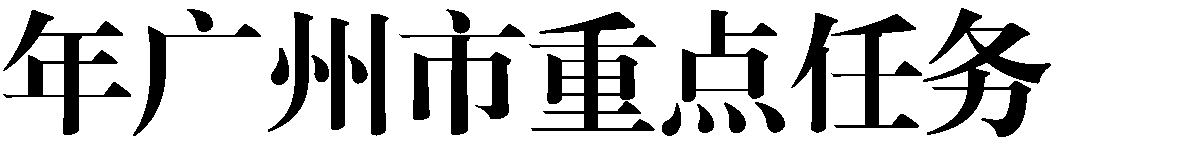 附表 4-1-1	地表水断面水质目标附表 4-1-2	城市建成区黑臭水体整治任务注：5 月开展的城市黑臭水体整治环境保护专项行动新发现的 102 条黑臭水体应纳入整治任务，该整治清单未包 括新增黑臭水体。附表 4-1-3	新、改、扩建生活污水处理设施建设任务附表 4-1-4	污水处理设施提标改造任务附表 4-1-5	新、改、扩建生活垃圾处理设施建设任务附表 4-1-6	新、改、扩建污泥处理处置设施建设任务附表 4-1-7	生活垃圾渗滤液处理设施建设任务附表 4-1-8	重点行业清洁化改造任务，附表 4-1-9	农村生活污水治理任务附表 4-1-10	水质监测自动站建设任务附表 4-1-11	河流污染通量监控系统建设任务附表 4-1-12	城市集中式水源地生物毒性与生态风险监控系统建设任务附件 4-22018 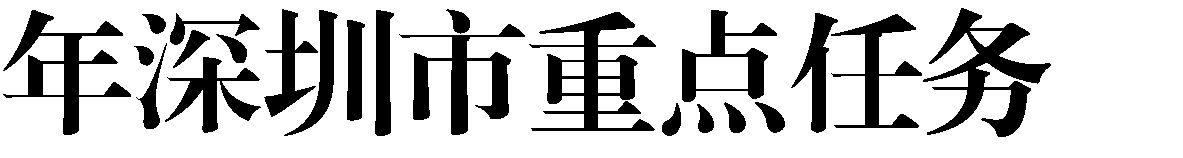 附表 4-2-1	地表水断面水质目标附表 4-2-2	城市建成区黑臭水体整治任务注：5 月开展的城市黑臭水体整治环境保护专项行动新发现的 80 条黑臭水体应纳入整治任务，该整治清单未包括 新增黑臭水体。附表 4-2-3	新、改、扩建生活污水处理设施建设任务附表 4-2-4	污水处理设施提标改造任务附表 4-2-5	新、改、扩建生活垃圾处理设施建设任务附表 4-2-6	河流（涌）综合整治工程建设任务附表 4-2-7	水质监测自动站建设任务附表 4-2-8	其他建设任务附件 4-32018 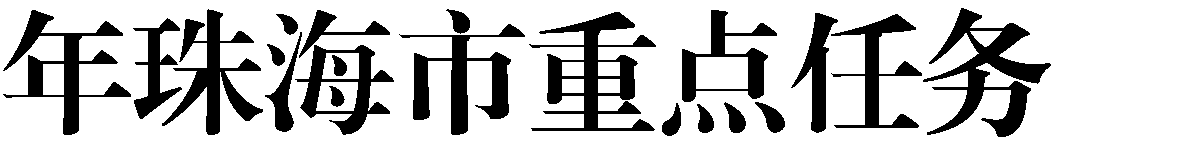 附表 4-3-1	地表水断面水质目标附表 4-3-2	城市建成区黑臭水体整治任务附表 4-3-3	新、改、扩建生活污水处理设施建设任务附表 4-3-4	污水处理设施提标改造任务附表 4-3-5	新、改、扩建生活垃圾处理设施建设任务附表 4-3-6	新、改、扩建污泥处理处置设施建设任务附表 4-3-7	入海排污口清理整治任务附表 4-3-8	河流（涌）综合整治工程建设任务附表 4-3-9	水质监测自动站建设任务附件 4-42018 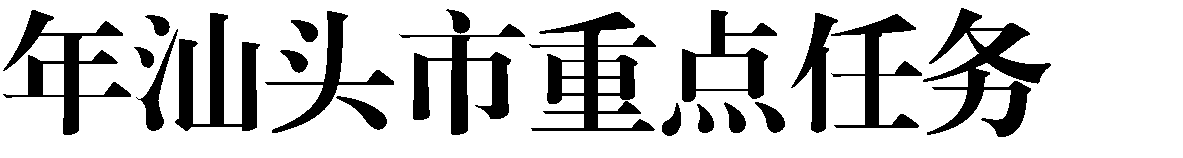 附表 4-4-1	地表水断面水质目标附表 4-4-2	城市建成区黑臭水体整治任务附表 4-4-3	新、改、扩建生活污水处理设施建设任务附表 4-4-4	污水处理设施提标改造任务附表 4-4-5	新、改、扩建生活垃圾处理设施建设任务附表 4-4-6	新、改、扩建污泥处理处置设施建设任务附表 4-4-7	河流（涌）综合整治工程建设任务附表 4-4-8	入海排污口清理整治任务附表 4-4-9	水质监测自动站建设任务附件 4-52018 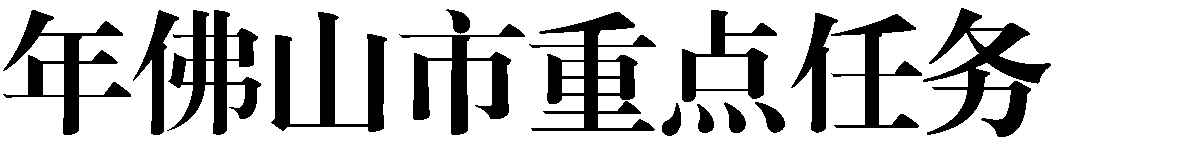 附表 4-5-1	地表水断面水质目标*注：恢复漫水河河口（噉咀）断面为省考断面。附表 4-5-2	城市建成区黑臭水体整治任务附表 4-5-3	新、改、扩建生活污水处理设施建设任务附表 4-5-4	污水处理设施提标改造任务附表 4-5-5	新、改、扩建生活垃圾处理设施建设任务附表 4-5-6	新、改、扩建污泥处理处置设施建设任务附表 4-5-7	重点行业清洁化改造任务，附表 4-5-8	水质监测自动站建设任务附件 4-62018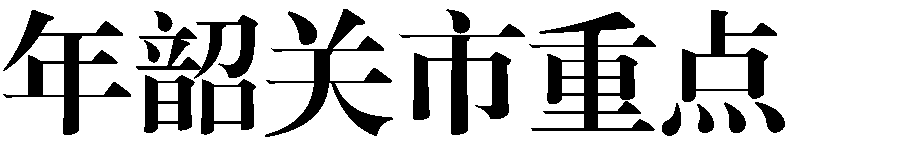 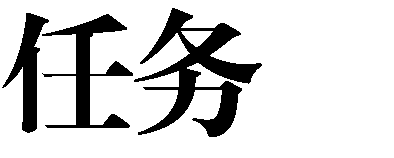 附表 4-6-1	地表水断面水质目标附表 4-6-2	新、改、扩建生活污水处理设施建设任务附表 4-6-3	污水处理设施提标改造任务附表 4-6-4	新、改、扩建生活垃圾处理设施建设任务附表 4-6-5	新、改、扩建污泥处理处置设施建设任务附表 4-6-6	重点行业清洁化改造任务附表 4-6-7	水质监测自动站建设任务附表 4-6-8	河流污染通量监控系统建设任务附表 4-6-9	城市集中式水源地生物毒性与生态风险监控系统建设任务附件 4-72018 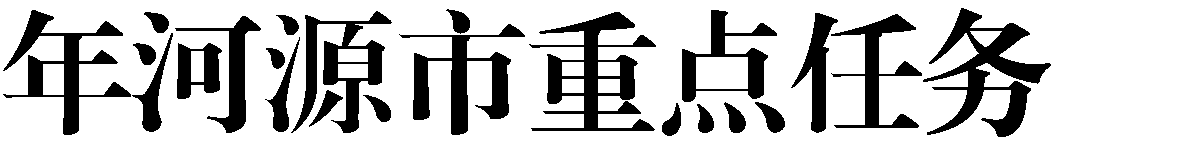 附表 4-7-1	地表水断面水质目标附表 4-7-2	城市建成区黑臭水体整治任务附表 4-7-3	新、改、扩建生活污水处理设施建设任务附表 4-7-4	污水处理设施提标改造任务附表 4-7-5	新、改、扩建生活垃圾处理设施建设任务附表 4-7-6	新、改、扩建污泥处理处置设施建设任务附表 4-7-7	河流（涌）综合整治工程建设任务附表 4-7-8	农村环境综合整治任务附表 4-7-9	水质监测自动站建设任务附表 4-7-10	河流污染通量监控系统建设任务附表 4-7-11	城市集中式水源地生物毒性与生态风险监控系统建设任务附表 4-7-12	其他建设任务附件 4-82018 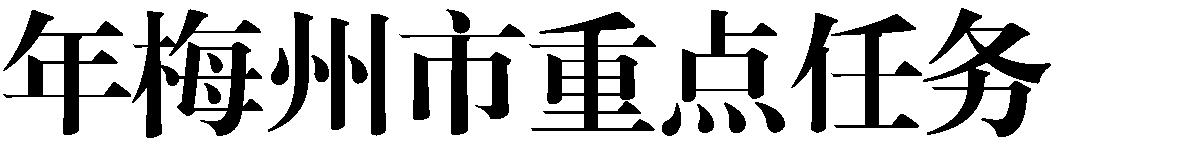 附表 4-8-1	地表水断面水质目标附表 4-8-2	城市建成区黑臭水体整治任务附表 4-8-3	新、改、扩建生活污水处理设施建设任务附表 4-8-4	新、改、扩建生活垃圾处理设施建设任务附表 4-8-5	水质监测自动站建设任务附表 4-8-6	河流污染通量监控系统建设任务附件 4-92018 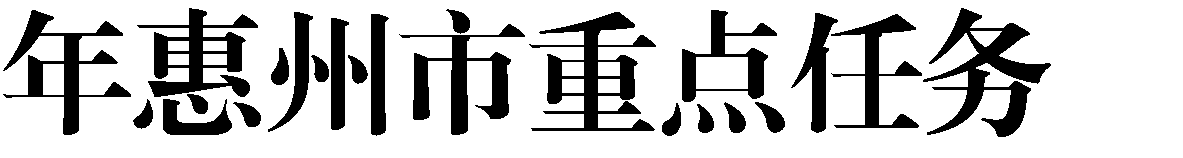 附表 4-9-1	地表水断面水质目标附表 4-9-2	城市建成区黑臭水体整治任务附表 4-9-3	新、改、扩建生活污水处理设施建设任务附表 4-9-4	污水处理设施提标改造任务附表 4-9-5	新、改、扩建生活垃圾处理设施建设任务附表 4-9-6	新、改、扩建污泥处理处置设施建设任务附表 4-9-7	水质监测自动站建设任务附件 4-102018 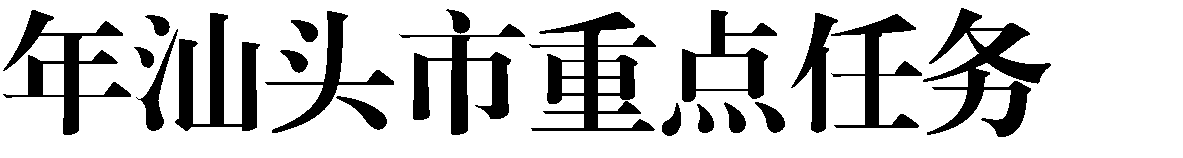 附表 4-10-1	地表水断面水质目标附表 4-10-2	城市建成区黑臭水体整治任务附表 4-10-3	新、改、扩建生活污水处理设施建设任务附表 4-10-4	污水处理设施提标改造任务附表 4-10-5	新、改、扩建生活垃圾处理设施建设任务附表 4-10-6	新、改、扩建污泥处理处置设施建设任务附表 4-10-7	水质监测自动站建设任务附件 4-112018 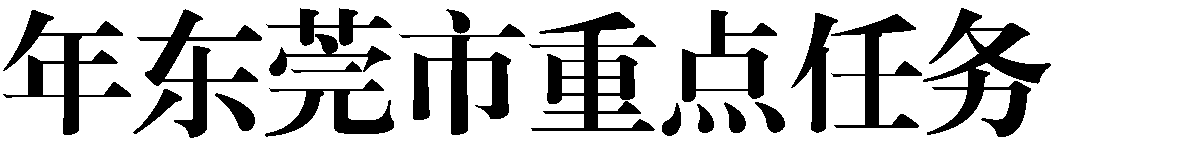 附表 4-11-1	地表水断面水质目标附表 4-11-2	城市建成区黑臭水体整治任务注：5 月开展的城市黑臭水体整治环境保护专项行动新发现的 12 条黑臭水体应纳入整治任务，该整治清单未包括 新增黑臭水体。附表 4-11-3	新、改、扩建生活污水处理设施建设任务附表 4-11-4	污水处理设施提标改造任务附表 4-11-5	新、改、扩建生活垃圾处理设施建设任务附表 4-11-6	河流（涌）综合整治工程建设任务附表 4-11-7	水质监测自动站建设任务附表 4-11-8	河流污染通量监控系统建设任务附件 4-122018 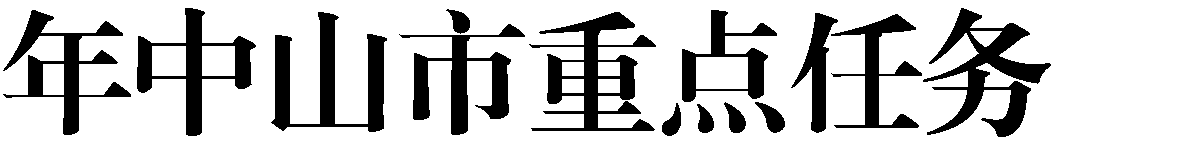 附表 4-12-1	地表水断面水质目标附表 4-12-2	城市建成区黑臭水体整治任务附表 4-12-3	新、改、扩建生活污水处理设施建设任务附表 4-12-4	污水处理设施提标改造任务附表 4-12-5	新、改、扩建生活垃圾处理设施建设任务附表 4-12-6	重点行业清洁化改造任务、附表 4-12-7	河流污染通量监控系统建设任务附件 4-132018 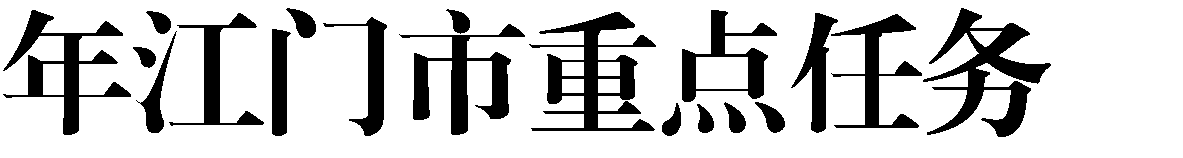 附表 4-13-1	地表水断面水质目标附表 4-13-2	城市建成区黑臭水体整治任务附表 4-13-3	新、改、扩建生活污水处理设施建设任务附表 4-13-4	污水处理设施提标改造任务附表 4-13-5	新、改、扩建生活垃圾处理设施建设任务附表 4-13-6	水质监测自动站建设任务附表 4-13-7	河流污染通量监控系统建设任务附件 4-142018 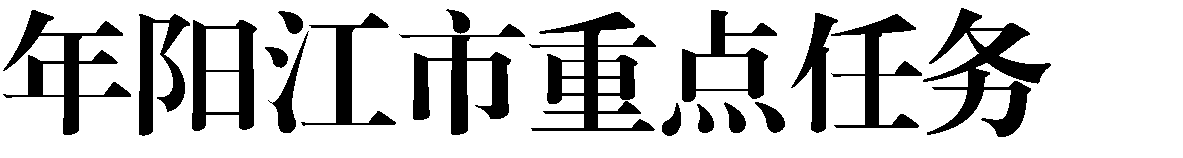 附表 4-14-1	地表水断面水质目标附表 4-14-2	城市建成区黑臭水体整治任务附表 4-14-3	新、改、扩建生活污水处理设施建设任务附表 4-14-4	污水处理设施提标改造任务附表 4-14-5	新、改、扩建生活垃圾处理设施建设任务附表 4-13-6	新、改、扩建污泥处理处置设施建设任务附表 4-14-7	水质监测自动站建设任务附表 4-14-8	其他建设任务附件 4-152018 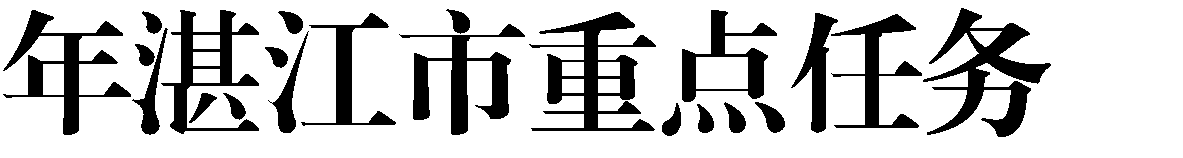 附表 4-15-1	地表水断面水质目标附表 4-15-2	城市建成区黑臭水体整治任务附表 4-15-3	新、改、扩建生活污水处理设施建设任务附表 4-15-4	污水处理设施提标改造任务附表 4-15-5	新、改、扩建生活垃圾处理设施建设任务附表 4-15-6	重点行业清洁化改造任务附表 4-15-7	水质监测自动站建设任务附表 4-15-8	城市集中式水源地生物毒性与生态风险监控系统建设任务附表 4-15-9	其他建设任务附件 4-162018 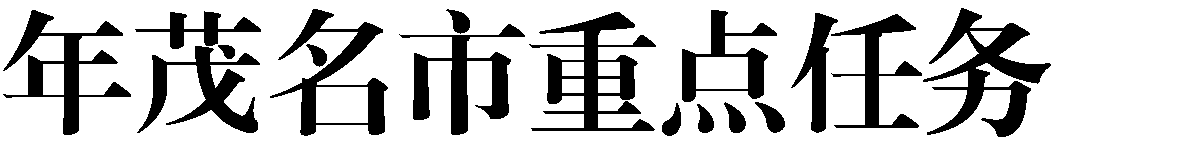 附表 4-16-1	地表水断面水质目标附表 4-16-2	城市建成区黑臭水体整治任务附表 4-16-3	新、改、扩建生活污水处理设施建设任务附表 4-16-4	污水处理设施提标改造任务附表 4-16-5	新、改、扩建生活垃圾处理设施建设任务附表 4-16-6	重点行业清洁化改造任务附表 4-16-7	水质监测自动站建设任务附表 4-16-8	城市集中式水源地生物毒性与生态风险监控系统建设任务附件 4-172018 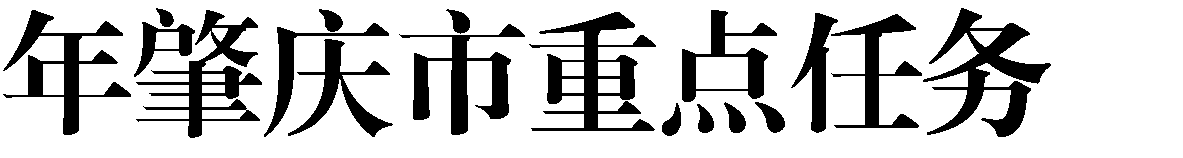 附表 4-17-1	地表水断面水质目标注：*2018 年 2 月，设置淘金井断面作为肇庆市的漫水河考核断面。附表 4-17-2	城市建成区黑臭水体整治任务附表 4-17-3	新、改、扩建生活污水处理设施建设任务附表 4-17-4	新、改、扩建生活垃圾处理设施建设任务附表 4-17-5	重点行业清洁化改造任务附表 4-17-6	水质监测自动站建设任务附表 4-17-7	河流污染通量监控系统建设任务附表 4-17-8	其他建设任务附件 4-182018 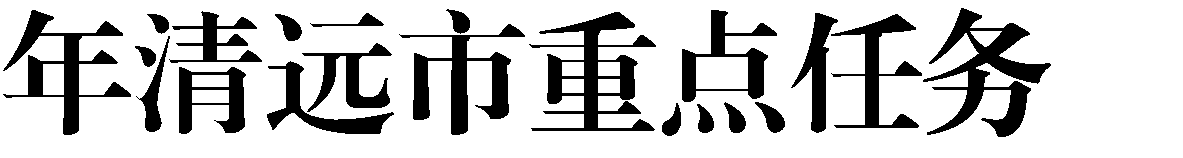 附表 4-18-1	地表水断面水质目标*注：2018 年 2 月，设置三青大桥断面作为清远市的漫水河考核断面。附表 4-18-2	城市建成区黑臭水体整治任务附表 4-18-3	新、改、扩建生活污水处理设施建设任务附表 4-18-4	新、改、扩建生活垃圾处理设施建设任务附表 4-18-5	新、改、扩建污泥处理处置设施建设任务附表 4-18-6	水质监测自动站建设任务附表 4-18-7	其他建设任务附件 4-192018 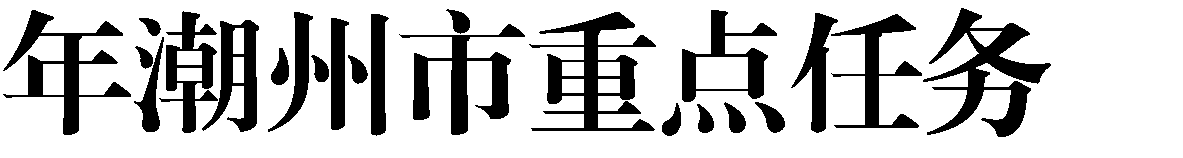 附表 4-19-1	地表水断面水质目标附表 4-19-2	城市建成区黑臭水体整治任务附表 4-19-3	新、改、扩建生活污水处理设施建设任务附表 4-19-4	污水处理设施提标改造任务附表 4-19-5	新、改、扩建生活垃圾处理设施建设任务附表 4-19-6	新、改、扩建污泥处理处置设施建设任务附表 4-19-7	水质监测自动站建设任务附表 4-19-8	河流污染通量监控系统建设任务附表 4-19-9	城市集中式水源地生物毒性与生态风险监控系统建设任务附件 4-202018 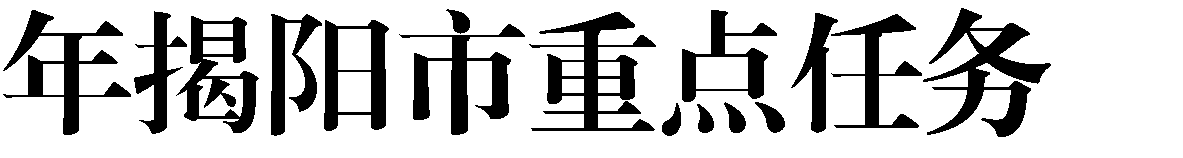 附表 4-20-1	地表水断面水质目标附表 4-20-2	城市建成区黑臭水体整治任务附表 4-20-3	新、改、扩建生活污水处理设施建设任务附表 4-20-4	污水处理设施提标改造任务附表 4-20-5	新、改、扩建生活垃圾处理设施建设任务表 4-20-6	新、改、扩建污泥处理处置设施建设任务附表 4-20-7	重点行业清洁化改造任务附表 4-20-8	河流（涌）综合整治工程任务附表 4-20-9	水质监测自动站建设任务附件 4-212018 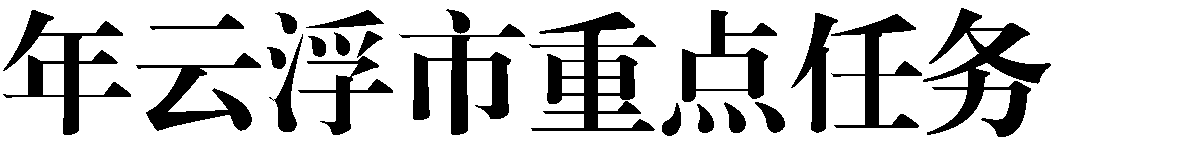 附表 4-21-1	地表水断面水质目标附表 4-21-2	城市建成区黑臭水体整治任务附表 4-21-3	新、改、扩建生活污水处理设施建设任务附表 4-21-4	新、改、扩建生活垃圾处理设施建设任务表 4-21-5	新、改、扩建污泥处理处置设施建设任务附表 4-21-6	水质监测自动站建设任务序号地市地级以上城市集 中式饮用水水源 地水质达标率地表水考核断 面水质优良比 例（≥）地表水劣Ⅴ 类断面控制 比例（≤）消除黑臭 水体比例（≥）地下水极 差比例（≤）1广州市100%53.8%7.7%90%02深圳市100%28.6%14.3%90%03珠海市100%66.7%080%04汕头市100%75.0%25.0%80%—5佛山市100%84.6%*1080%06韶关市100%92.3%0—07河源市100%100.0%080%08梅州市100%100.0%080%09惠州市100%77.8%11.1%80%010汕尾市100%100.0%080%—11东莞市100%28.6%28.6%80%—12中山市100%66.7%080%013江门市100%77.8%080%014阳江市100%100.0%080%015湛江市100%100.0%080%016茂名市100%85.7%080%25%17肇庆市100%91.7%080%018清远市100%92.9%*27.1%*280%—19潮州市100%83.3%080%020揭阳市100%85.7%14.3%80%021云浮市100%80.0%080%—序号地市水源地名称水源地类型2017 年水质现状水质目标（达到或优于）性质1广州市顺德水道南洲水厂水源河流型ⅡⅢ类地级2广州市东江北干流刘屋洲水源河流型ⅢⅢ类地级3广州市沙湾水道沙湾水厂水源河流型ⅡⅢ类地级4广州市广州西江引水水源河流型ⅡⅢ类地级5广州市秀全水库湖库型ⅢⅢ类地级6广州市沙湾水道黄阁水厂水源河流型ⅡⅢ类地级7广州市沙湾水道东涌水厂水源河流型ⅡⅢ类地级8广州市流溪河花都段水源(供东部、石角水厂)河流型ⅢⅢ类地级9广州市流溪河从化第三水厂水源河流型ⅡⅢ类地级10广州市增江河柯灯山水厂水源河流型ⅡⅢ类地级11深圳市罗田水库湖库型ⅢⅢ类地级12深圳市清林径水库湖库型ⅢⅢ类地级13深圳市三洲田水库湖库型ⅡⅢ类地级14深圳市石岩水库湖库型ⅢⅢ类地级15深圳市松子坑水库湖库型ⅡⅢ类地级16深圳市铁岗水库湖库型ⅢⅢ类地级17深圳市铜锣径水库湖库型2017 年工程改造未检测Ⅲ类地级18深圳市西丽水库湖库型ⅢⅢ类地级19深圳市梅林水库湖库型2017 年工程改造未检测Ⅲ类地级20深圳市径心水库湖库型ⅠⅢ类地级21深圳市赤坳水库湖库型ⅡⅢ类地级22深圳市枫木浪水库湖库型ⅡⅢ类地级23珠海市大镜山水库湖库型ⅢⅢ类地级24珠海市竹仙洞水库湖库型ⅢⅢ类地级25珠海市杨寮水库湖库型ⅢⅢ类地级26珠海市磨刀门水道广昌水源河流型ⅡⅢ类地级27珠海市磨刀门水道平岗水源河流型ⅡⅢ类地级28珠海市黄杨河泵站河流型ⅡⅢ类地级29珠海市乾务水库湖库型ⅢⅢ类地级30珠海市竹银水库湖库型ⅡⅢ类地级31珠海市竹洲头泵站水源河流型ⅡⅢ类地级32汕头市韩江新津河水源河流型ⅡⅢ类地级33汕头市秋风水库湖库型ⅢⅢ类地级34汕头市韩江东溪隆都水源河流型ⅡⅢ类地级35汕头市河溪水库湖库型ⅢⅢ类地级序号地市水源地名称水源地类型2017 年水质现状水质目标（达到或优于）性质36汕头市韩江梅溪河庵埠水源河流型ⅡⅢ类地级37汕头市韩江外砂河冠山水源河流型ⅢⅢ类地级38汕头市黄花山水库湖库型ⅢⅢ类县级39佛山市东平水道西南水厂水源河流型ⅡⅢ类地级40佛山市南海第二-金沙水厂水源河流型ⅢⅢ类地级41佛山市河洲岗-金本水源河流型ⅡⅢ类地级42佛山市西江干流高明水厂水源河流型ⅡⅢ类地级43佛山市北江水厂水源河流型ⅡⅢ类地级44佛山市紫洞水厂水源河流型ⅢⅢ类地级45佛山市潭州水道东平河沙口（石湾）水厂水源河流型ⅢⅢ类地级46佛山市顺德水道顺德供水水源河流型ⅡⅢ类县级47佛山市藤溪水厂水源河流型无检测Ⅲ类县级48佛山市容奇-桂洲水厂饮用水水源河流型无检测Ⅲ类县级49佛山市乐从水厂饮用水水源河流型ⅡⅢ类地级50韶关市武江十里亭河流型ⅡⅢ类地级51韶关市苍村水库湖库型ⅡⅢ类地级52韶关市乐昌市武水饮用水水源河流型ⅡⅢ类县级53韶关市瀑布水库湖库型ⅡⅢ类县级54韶关市赤石迳水库湖库型ⅡⅢ类县级55韶关市南水水库湖库型ⅠⅢ类县级56韶关市花山水库湖库型ⅠⅢ类县级57韶关市龙仙河饮用水水源河流型ⅡⅢ类县级58韶关市白水礤水库湖库型ⅡⅢ类县级59河源市新丰江水库湖库型ⅠⅢ类地级60河源市黄蜂斗水库湖库型ⅡⅢ类县级61河源市鹤湖水库湖库型ⅡⅢ类县级62河源市密溪河河流型ⅡⅢ类县级63河源市水坑河河流型ⅡⅢ类县级64河源市东江河河流型ⅡⅢ类县级65河源市响水水库湖库型ⅢⅢ类县级66*河源市和平河（丰道水厂）河流型ⅡⅢ类县级67梅州市清凉山水库湖库型ⅢⅢ类地级68梅州市湖寮镇甲子口河流型ⅡⅢ类县级69梅州市虎局水库湖库型ⅡⅢ类县级70梅州市龙潭-黄竹坪水库湖库型ⅡⅢ类县级71梅州市黄田水库湖库型ⅡⅢ类县级72梅州市桂田水库湖库型ⅡⅢ类县级73梅州市兴宁市合水水库湖库型ⅡⅢ类县级74惠州市东江虾村河流型ⅡⅢ类地级75惠州市东江下源河流型ⅡⅢ类地级76惠州市东江谭屋角河流型ⅡⅢ类地级序号地市水源地名称水源地类型2017 年水质现状水质目标（达到或优于）性质77惠州市沙田水库湖库型ⅡⅢ类地级78惠州市风田水库湖库型ⅡⅢ类地级79惠州市东江江东村河流型ⅡⅢ类县级80惠州市西枝江小布河流型ⅡⅢ类县级81惠州市白沙河水库湖库型ⅡⅢ类县级82汕尾市赤沙水库湖库型ⅡⅢ类地级83汕尾市红花地水库湖库型ⅢⅢ类县级84汕尾市青年水库湖库型ⅢⅢ类县级85汕尾市螺河河流型ⅡⅢ类县级86汕尾市南告水库湖库型ⅡⅢ类县级87东莞市东江南支流水源河流型ⅢⅢ类地级88东莞市中堂水道水源河流型ⅢⅢ类地级89中山市全禄水厂河流型ⅡⅢ类地级90中山市大丰水厂河流型ⅡⅢ类地级91江门市西海水道篁边水源河流型ⅢⅢ类地级92江门市西海水道新沙水源河流型ⅡⅢ类地级93江门市锦江水库湖库型ⅠⅢ类县级94江门市江南干渠河流型ⅠⅢ类县级95江门市西江东坡河流型ⅡⅢ类县级96江门市大沙河水库湖库型ⅢⅢ类县级97江门市龙山水库湖库型ⅢⅢ类县级98江门市石花山水库湖库型ⅡⅢ类县级99江门市板潭水库湖库型ⅡⅢ类县级100江门市塘田水库湖库型ⅡⅢ类县级101阳江市漠阳江尤鱼头桥水源河流型ⅢⅢ类地级102阳江市九头坡河流型ⅡⅢ类县级103阳江市北惯吸水点河流型ⅢⅢ类县级104阳江市陂底水库湖库型ⅡⅢ类县级105湛江市龙划水厂水源地下水ⅢⅢ类地级106湛江市东山水厂水源地下水ⅢⅢ类地级107湛江市临东水厂水源地下水ⅢⅢ类地级108湛江市平乐水厂水源地下水ⅢⅢ类地级109湛江市屋山水厂水源地下水ⅢⅢ类地级110湛江市雷州青年运河建设路运河桥河流型ⅡⅢ类地级111湛江市南渡河河流型ⅢⅢ类县级112湛江市鉴江振文段河流型ⅢⅢ类县级113湛江市大水桥水库湖库型ⅢⅢ类县级114*湛江市石城山里河流型ⅢⅢ类县级115茂名市工业河河西水厂水源河流型ⅢⅢ类地级116茂名市名湖水库湖库型ⅡⅢ类地级117茂名市那楼水库（电白自来水公司蓄水塘）河流型ⅢⅢ类县级序号地市水源地名称水源地类型2017 年水质现状水质目标（达到或优于）性质118茂名市三角圩水厂饮用水水源河流型ⅢⅢ类县级119茂名市高州水库石骨库区湖库型ⅡⅢ类县级120茂名市罗江桥河流型ⅢⅢ类县级121茂名市化州塘岗岭河流型ⅢⅢ类县级123茂名市信宜池洞食惯嘴饮用水水源河流型ⅡⅢ类县级124肇庆市西江三榕水厂水源河流型ⅡⅢ类地级125肇庆市西江狮山水厂水源河流型ⅡⅢ类地级126肇庆市九坑河水库湖库型ⅡⅢ类地级127肇庆市西江德庆县水厂饮用水水源河流型ⅡⅢ类县级128肇庆市贺江封开县自来水厂和河南水厂饮用水水源河流型ⅡⅢ类县级129肇庆市西江东区水厂饮用水水源河流型ⅡⅢ类县级130肇庆市西江南岸水厂饮用水水源河流型ⅡⅢ类县级131肇庆市绥江东乡饮用水水源河流型ⅡⅢ类县级132肇庆市绥江怀集县城区饮用水水源河流型ⅡⅢ类县级133肇庆市绥江贞山水厂和四会水厂饮用水水源河流型ⅡⅢ类县级134清远市北江七星岗水源河流型ⅡⅢ类地级135清远市清新滨江迳口水源河流型ⅡⅢ类地级136清远市北江芒洲水源河流型ⅡⅢ类地级137清远市放牛洞水库湖库型ⅡⅢ类县级138清远市牛路水水源地河流型ⅡⅢ类县级139清远市鸡爪冲河流型ⅡⅢ类县级140清远市龙骨冲河流型ⅡⅢ类县级141清远市西牛塘河流型ⅡⅢ类县级142清远市龙潭寺河流型ⅡⅢ类县级143清远市茶坑水库湖库型ⅡⅢ类县级144清远市北江观洲坝河流型ⅡⅢ类县级145潮州市韩江潮州段竹竿山水源河流型ⅡⅢ类地级146潮州市韩江西溪潮安河段河流型ⅡⅢ类县级147潮州市黄冈河河流型ⅢⅢ类县级148揭阳市引榕干渠饮用水水源河流型ⅢⅢ类地级149揭阳市新西河水库湖库型ⅢⅢ类地级150揭阳市镇北水库湖库型ⅡⅢ类县级151揭阳市河江大桥河流型ⅢⅢ类县级152揭阳市三坑水库湖库型ⅠⅢ类县级153揭阳市汤坑水库湖库型ⅠⅢ类县级154揭阳市乌石拦河闸河流型ⅡⅢ类县级155*揭阳市翁内水库湖库型ⅡⅢ类县级156云浮市云浮市区西江饮用水水源河流型ⅡⅢ类地级157云浮市金银河水库湖库型ⅡⅢ类县级158云浮市湴表水库湖库型ⅡⅢ类县级序号地市水源地名称水源地类型2017 年水质现状水质目标（达到或优于）性质159云浮市大坞水库、岩头水库湖库型ⅡⅢ类县级160云浮市大河水库湖库型ⅡⅢ类县级161*云浮市南江河河流型ⅡⅢ类县级序号河流断面名称2017 年现状2018 年目标性质1流溪河流溪河山庄Ⅱ类Ⅱ类国考断面2流溪河李溪坝Ⅲ类Ⅲ类省考断面3白坭河大坳劣Ⅴ类Ⅳ类省考断面4西航道鸦岗Ⅴ类Ⅴ类国考断面5石井河石井河口劣Ⅴ类不考核省考断面6后航道东塱Ⅴ类Ⅳ类省考断面7黄埔航道墩头基Ⅳ类Ⅳ类国考断面8狮子洋莲花山Ⅳ类Ⅳ类国考断面9增江增江口Ⅲ类Ⅲ类国考断面10东江北干流大墩Ⅲ类Ⅱ类国考断面11市桥水道大龙涌口Ⅲ类Ⅲ类国考断面12沙湾水道官坦Ⅱ类Ⅲ类国考断面13蕉门水道蕉门Ⅱ类Ⅱ类国考断面14洪奇沥洪奇沥Ⅱ类Ⅱ类国考断面序号县（市、区） 黑臭水体名称主要整治措施长制久清 达标时限1荔湾区牛肚湾涌主体工程已完成，在初见成效的基础上进一步落实常态化管理， 完善污水管网。2018 年2荔湾区秀水涌主体工程已完成，在初见成效的基础上进一步落实常态化管理。2018 年3荔湾区西郊涌主体工程已完成，在初见成效的基础上进一步落实常态化管理， 完善污水管网。2018 年4荔湾区河沙涌主体工程已完成，在初见成效的基础上进一步落实常态化管理， 完善污水管网。2018 年5荔湾区西漖涌主体工程已完成，在初见成效的基础上进一步落实常态化管理， 完善污水管网。2018 年6荔湾区五眼桥涌主体工程已完成，在初见成效的基础上进一步落实常态化管理， 完善污水管网。2018 年7荔湾区地铁 A 涌主体工程已完成，在初见成效的基础上进一步落实常态化管理。2018 年8荔湾区地铁 C 涌主体工程已完成，在初见成效的基础上进一步落实常态化管理， 完善污水管网。2018 年9荔湾区滘口涌主体工程已完成，在初见成效的基础上进一步落实常态化管理， 完善污水管网。2018 年10荔湾区荔湾涌主体工程已完成，在初见成效的基础上进一步落实常态化管理。2018 年序号县（市、区） 黑臭水体名称主要整治措施长制久清 达标时限11荔湾区沙基涌主体工程已完成，在初见成效的基础上进一步落实常态化管理。2018 年12荔湾区驷马涌主体工程已完成，在初见成效的基础上进一步落实常态化管理。2018 年13荔湾区地铁 B 涌主体工程已完成，在初见成效的基础上进一步落实常态化管理。2018 年14海珠区马涌（海珠涌）主体工程已完成，在初见成效的基础上进一步落实常态化管理。2018 年15海珠区海珠生态城内 流域河涌（土华 涌）主体工程已完成，在初见成效的基础上进一步落实常态化管理。2018 年16天河区猎德涌主体工程已完成，在初见成效的基础上进一步落实常态化管理。2018 年17天河区车陂涌主体工程已完成，在初见成效的基础上进一步落实常态化管理， 完善污水管网。2018 年18天河区棠下涌主体工程已完成，在初见成效的基础上进一步落实常态化管理。2018 年19白云区石井河主体工程已完成，在初见成效的基础上进一步落实常态化管理， 完善污水管网。2018 年20白云区沙坑涌主体工程已完成，在初见成效的基础上进一步落实常态化管理， 完善污水管网。2018 年21白云区白海面涌主体工程已完成，在初见成效的基础上进一步落实常态化管理， 完善污水管网。2018 年22白云区江高截洪渠主体工程已完成，在初见成效的基础上进一步落实常态化管理。2018 年23黄浦区珠江涌主体工程已完成，在初见成效的基础上进一步落实常态化管理。2018 年24黄浦区双岗涌主体工程已完成，在初见成效的基础上进一步落实常态化管理。2018 年25黄浦区乌涌主体工程已完成，在初见成效的基础上进一步落实常态化管理。2018 年26黄浦区永和河（黄埔段）主体工程已完成，在初见成效的基础上进一步落实常态化管理。2018 年27花都区兴华涌主体工程已完成，在初见成效的基础上进一步落实常态化管理。2018 年28花都区大陵河主体工程已完成，在初见成效的基础上进一步落实常态化管理。2018 年29花都区新街河主体工程已完成，在初见成效的基础上进一步落实常态化管理。2018 年30花都区田美河主体工程已完成，在初见成效的基础上进一步落实常态化管理。2018 年31花都区雅瑶涌主体工程已完成，在初见成效的基础上进一步落实常态化管理。2018 年32花都区雅瑶支涌主体工程已完成，在初见成效的基础上进一步落实常态化管理。2018 年33花都区白坭河主体工程已完成，在初见成效的基础上进一步落实常态化管理。2018 年34花都区天马河主体工程已完成，在初见成效的基础上进一步落实常态化管理。2018 年35增城区永和河（增城段）主体工程已完成，在初见成效的基础上进一步落实常态化管理。2018 年序号污水处理厂名称所在区域新增处理规模（万吨/日）项目性质完成时限1石井污水处理厂二期白云区15扩建2018 年2九龙水质净化一厂黄埔区3扩建2018 年3大观净水厂天河区20新建2018 年4九龙水质净化三厂黄埔区2.5新建2018 年5南沙区灵山岛尖污水处理厂（含再生水厂）南沙区3新建2018 年序号项目名称类别（城市及县城/镇级）污水处理设施设计规模(万吨/日)完成时限1大坦沙厂一、二期工程市、县33.002018 年底2大坦沙厂三期工程市、县22.002018 年底3沥滘污水处理厂市、县20.002018 年底4猎德厂一期工程市、县22.002018 年底5猎德厂二期工程市、县22.002018 年底6西朗污水处理厂市、县20.002018 年底7广州市番禺区前锋净水厂一期市、县10.002018 年底8东区水质净化厂市、县10.002018 年底9西区水质净化厂市、县7.502018 年底10猎德污水处理厂三期市、县20.002018 年底11大沙地污水处理厂市、县20.002018 年底12广州白云国际机场污水处理厂市、县2.802018 年底13广州市沥滘污水处理厂二期工程市、县30.002018 年底14从化市太平镇污水处理厂镇级2.002018 年底15花东污水处理厂（一期）镇级5.002018 年底16广州市花都区赤坭镇污水处理厂工程（一期）镇级2.002018 年底17广州市狮岭污水处理厂工程（一期）镇级5.002018 年底18广州市花都区炭步镇污水处理厂工程（一期）镇级2.502018 年底19广州市番禺区南村净水厂镇级3.002018 年底20广州市番禺区化龙净水厂镇级2.002018 年底21从化市明珠工业园污水处理厂市、县1.002018 年底22广州市番禺区钟村净水厂市、县4.002018 年底23广州市番禺区前锋净水厂二期市、县10.002018 年底24广州市从化水质净化厂市、县1.602018 年底25龙归污水处理厂市、县5.002018 年底26竹料污水处理厂市、县3.002018 年底27江高-石井污水处理厂市、县15.002018 年底28中部污水处理厂市、县4.002018 年底29永和污水处理厂三期市、县5.002018 年底30广州南沙污水处理厂镇级10.002018 年底序号项目名称处理方式处理规模（吨/日）实施期限1广州市第三资源热力电厂（东部萝岗固体资源再生中心）焚烧40002018 年启动2广州市第五资源热力电厂（花都生活垃圾综合处理 中心）焚烧20002018 年启动3广州市第六资源热力电厂（增城垃圾焚烧发电厂）焚烧20002018 年启动4广州市第七资源热力电厂（从化垃圾焚烧发电厂）焚烧10002018 年启动5兴丰生活垃圾填埋场 7 区工程填埋82002018 年启动6广州市第四资源热力电厂（南沙垃圾焚烧发电厂）焚烧20002018 年启动7李坑综合处理厂—10002018 年启动8广州东部固体资源再生中心生物质综合处理厂一期—10002018 年启动序号项目名称处理规模（吨/日）完成时限1中心六区污水处理厂污泥干化减量设施15002018 年完成2南沙区污泥干化减量处理设施1002018 年完成序号项目名称所在区域渗滤液处理设施规模（吨/日）项目性质完成时限1李坑综合处理厂（白云李坑项目）白云区800新建2018 年2福山循环经济产业园（第三资源热力电厂）黄埔区4000（共有污水 处理厂）新建2018 年3福山循环经济产业园（生物质综合处理厂）黄埔区4000（共有污水 处理厂）新建2018 年4广州市第五资源热力电厂（花都赤坭十八岭项目）花都区600新建2018 年5广州市第七资源热力电厂（从化潭口项目）从化区450新建2018 年6广州市第六资源热力电厂（增城碧潭项目）增城区600新建2018 年7花都区卫洁垃圾综合处理厂花都区—达标改造2018 年8花都区城市生活垃圾卫生填埋场花都区1400达标改造2018 年序号控制单元项目名称工程内容及规模实施期限1流溪河白云- 花都-从化控 制单元从化区格塘村等 10 个农村生活污水治理工程10 个农村生活污水治理工程服务总人口为 31434 人2018 启动2流溪河白云- 花都-从化控 制单元花都区凤岗村等 21 个农村生活 污水治理工程21 个农村生活污水治理工程服务总人口为 150483 人2018 启动3流溪河白云- 花都-从化控 制单元白云区良田村等 13 个农村生活污水治理工程13 个农村生活污水治理工程服务总人口为 162192 人2018 启动4珠江广州段 广州中心区 控制单元黄埔区深井社区等 3 个农村生 活污水治理工程3 个农村生活污水治理工程服务总人口为 73641 人2018 启动5珠江广州段 广州中心区 控制单元番禺区东乡村等 23 个农村生活污水治理工程23 个农村生活污水治理工程服务总人口为 315021 人2018 启动6白坭河花都 控制单元花都区鸭一村等 16 个农村生活 污水治理工程16 个农村生活污水治理工程服务总人口为 72360 人2018 启动序号断面名称水站建 设情况建站 形式选址位置经度纬度1蕉门新建固定站断面下游 1.4 千米十八涌与蕉门水道 交汇处西北角处113.6473322.625642官坦新建固定站断面东涌镇水务所内113.4744522.900553鸦岗新建固定站断面上游 1.6 千米左岸白云湖西航道 泵站附近113.183823.22304墩头基新建固定站断面右岸军事管理区旁113.4986123.047505增江口新建固定站断面右岸水文站附近113.7552823.142226流溪河山庄新建固定站断面河堤处113.5532323.515147大龙涌口新建固定站断面右岸大刀沙村委会附近113.4313922.915288莲花山新建固定站断面右岸藕塘水闸（水务所大楼）旁113.5113923.008339洪奇沥新建固定站断面团结东围水闸东北方 150 米河堤 下113.5825222.61599序号流域分区断面名称河流(湖库)断面属性完成时限1珠三角番禺东涌沙湾水道东涌水厂断面控制2018 年2珠三角广州从化流溪河控制2018 年3珠三角沙湾水道中游沙湾水道2018 年4珠三角市桥市桥水道2018 年序号水源地名称完成时限1广州西江饮水工程2018 年2南洲水厂2018 年序号河段断面名称2017 年现状2018 年目标性质1清林径水库清林径水库Ⅱ类Ⅱ类省考断面2龙岗河西湖村劣Ⅴ类Ⅴ类省考断面3坪山河上垟劣Ⅴ类Ⅴ类省考断面4观澜河企坪劣Ⅴ类Ⅴ类省考断面5深圳河径肚Ⅱ类Ⅲ类省考断面6深圳河深圳河口劣Ⅴ类Ⅴ类国考断面7茅洲河共和村劣Ⅴ类不考核国考断面序号县（市、区）黑臭水体名称主要整治措施长制久清达标时限1罗湖区深圳河(罗湖段）协助推进治理深圳河第四期工程2018 年2罗湖区布吉河（罗湖段）布吉河（龙岗段）综合整治工程：截污、防洪、河 道清理、补水、生态修复2018 年3福田区深圳河（福田段）截污、清淤、原位修复2018 年4福田区福田河截污、水利措施、生态补水2018 年5福田区新洲河截污、生态补水、景观提升2018 年6南山区后海河截污系统、河道清淤；补水系统修复2018 年7南山区桂庙渠（南山段）雨污分流2018 年8南山区铲湾渠（南山段）雨污分流2018 年9南山区桂庙渠(前海段)1、实施前海-南山排水深隧工程；2、已完成桂庙 渠水系污水截污临时工程；3、实施临时污水提升 泵站及收集系统工程；4、实施桂湾及前湾北片区 污水主干管（海滨大道-南山污水处理厂)工程2018 年10南山区铲湾渠（前海段）1、实施铲湾污水泵站工程；2、实施妈湾片区 2# 渠综合治理工程；3、实施前海深港合作区铲湾渠 水廊道（河道防洪及市政设施工程）工程。2018 年11南山区双界河（前海段）清淤、截污、补水、雨污分流2018 年12宝安区茅洲河（宝安段）清淤、截污、补水，生态修复、水质提升2018 年13宝安区石岩河清淤、截污、补水，生态修复、水质提升2018 年14宝安区沙井河清淤、截污、补水2018 年15宝安区福永河清淤、截污、补水，生态修复、水质提升2018 年16宝安区罗田水清淤、截污、补水2018 年17宝安区排涝河清淤、截污、补水，生态修复、水质提升2018 年序号县（市、区）	黑臭水体名称县（市、区）	黑臭水体名称主要整治措施长制久清 达标时限18宝安区	新圳河（留仙三路至广深高速段）宝安区	新圳河（留仙三路至广深高速段）生态修复、补水2018 年19宝安区西乡河生态修复、补水2018 年20宝安区沙福河清淤、截污、补水，生态修复、水质提升2018 年21宝安区	新圳河（宝民一路以下）宝安区	新圳河（宝民一路以下）生态修复、补水2018 年22-23宝安区	双界河(宝安段、南山段宝安区	双界河(宝安段、南山段）	清淤、截污、补水2018 年24龙岗区布吉河（龙岗段）防洪工程、截污、补水2018 年25龙岗区君子布河（龙岗段）防洪工程、截污、补水2018 年26龙岗区大康河防洪工程、截污、补水2018 年27龙岗区南约河截污2018 年28龙岗区沙湾河截污、岸带修复、生态净化、活水循环、补水、一 级强化措施2018 年29龙岗区四联河截污、河道清理、补水2018 年30光明新区茅洲河（光明段）河道综合整治工程，截污2018 年31光明新区木墩河河道综合整治工程，截污、补水2018 年32光明新区楼村水河道综合整治工程，截污、补水2018 年33光明新区新陂头水河道综合整治工程，截污、补水、清淤2018 年34光明新区鹅颈水河道综合整治工程，截污、补水2018 年35坪山区汤坑水截污、生态修复、清淤2018 年36坪山区飞西水截污、生态修复、清淤2018 年37坪山区新和水截污2018 年38坪山区赤坳水截污、生态修复、水质改善2018 年39坪山区田坑水截污、清淤、生态修复、水质改善2018 年40大鹏新区南澳河截污、清淤2018 年41龙华区油松河河道综合整治、设置分散式污水处理设施、生态补 水等措施2018 年42龙华区坂田河河道综合整治、设置分散式污水处理设施、生态补 水等措施2018 年43龙华区龙华河河道综合整治、设置分散式污水处理设施、生态补 水等措施2018 年44龙华区君子布河（龙华段）河道综合整治、设置分散式污水处理设施、生态补 水等措施2018 年45龙华区白花河设置分散式污水处理设施、生态补水等措施2018 年序号污水处理厂名称所在区域新增处理规模（万吨/日）项目性质完成时限1坂雪岗水质净化厂二期工程龙岗区12新建2018 年2福田污水处理厂福田区40新建2018 年3沙井水质净化厂二期宝安区35新建2018 年4松岗水质净化厂二期宝安区15新建2018 年序号项目名称类别（城市及县城/镇级）污水处理设施设计规模(万吨/日)完成时限1罗芳水质净化厂市、县402018 年 4 月2观澜污水处理厂（一期）市、县6.002018 年底3南山水质净化厂市、县56.002018 年底4横岗污水处理厂（一期）市、县10.002018 年底5横岭污水处理厂（一期）市、县20.002018 年底6坂雪岗污水处理厂市、县4.002018 年底7蛇口水质净化厂市、县3.002018 年底8盐田水质净化厂市、县8.002018 年底9沙井污水处理厂市、县15.002018 年底10固戍污水处理厂市、县24.002018 年底序号项目名称项目性质项目类型处理规模（吨/日）实施期限1深圳市东部垃圾焚烧发电厂续建焚烧厂50002018 年启动2深圳市南山妈湾城市能源生态园新建焚烧厂15002018 年启动3深圳市宝安老虎坑垃圾焚烧厂三期新建焚烧厂38002018 年启动序号河涌名称所在区域长度（千米）主要建设内容1布吉河（龙岗段）综合整治工程龙岗区12.49布吉河干流及支流，治理河道长度为 12.49 千米。2沙湾河流域水环境综合整治工程龙岗区6.7敷设沿河截流管 6675 米，敷设污水压力管 3440米，建设东深渠河口自然湿地 1.37 万平方米。3黄沙河综合整治工程龙岗区8.07防洪工程、水质改善工程和生态修复工程。4石岩河综合整治工程（一 期）宝安区9.12对石岩河干流 6.45 千米，支流沙芋沥 1.67 千米，樵窝坑 0.42 千米、龙眼水 0.58 千米进行综合整治，总整治河长 9.12 千米。5福永河综合整治工程宝安区4.9治理河长 4.9 千米。6新陂头河综合整治工程光明新区13.59河道整治长度 13.59 千米。序号河涌名称所在区域长度（千米）主要建设内容7光明新区白花河综合整治工程光明新区5.49河道整治长度 5.49 千米。8大水坑河综合整治工程龙华区4.7防洪排涝工程、截污完善工程、生态景观，整治河长 4.7 千米。9高峰水综合整治工程龙华区2.03河道防洪整治工程、水质改善工程以及生态修复工程等，整治河长 2.03 千米。10坪山河干流综合整治工程坪山区13.5治理河长 13.5 千米。11碧岭水综合整治工程坪山区2.05治理河长 2.05 千米。序号断面名称水站建设情况建站形式选址位置经度纬度1深圳河口已建水站 重新选址简易站深圳市福田区福保街道福田保 税区114.0371522.507532共和村新建简易站深圳市宝安区沙井街道共和村113.7811022.752013小漠桥新建浮标站/固定站汕尾小漠镇沙埔桥附近115.0493022.79780序号水源地名称所在区域所在流域项目内容完成年限饮用水水源规范化建设饮用水水源规范化建设饮用水水源规范化建设饮用水水源规范化建设饮用水水源规范化建设饮用水水源规范化建设1罗田水库宝安区茅洲河流域罗田水库水源保护工程2018 年2三洲田水库盐田区坪山河流域三洲田水库三号坝至跑马场段水源保护区围网隔离工程2018 年3铁岗水库宝安区珠江口流域石岩街道新建松白路污水干管及塘头截污泵站配套改造工程2018 年4长岭皮水库南山区深圳湾流域长岭陂水库一级水源保护区隔离围网完善工程2018 年序号河流断面名称2017 年现状2018 年目标性质1虎跳门水道虎跳门水道河口Ⅱ类Ⅲ类省考断面2黄杨河尖峰大桥Ⅱ类Ⅲ类国考断面3前山水道石角咀水闸Ⅳ类Ⅳ类国考断面4磨刀门水道珠海大桥Ⅱ类Ⅱ类国考断面序号县（市、区）黑臭水体名称主要整治措施长制久清 实施期限1香洲区造贝排洪渠截污纳管、清淤、清水补给等，为全市污水管网建设（香 洲区）第一批工程2018 年启动2香洲区鸡山排洪渠对排洪渠西南侧排污口（鸡山社区）进行端点截污，并 进行河道清淤2018 年启动3香洲区东岸排洪渠对排洪渠两侧进行截污及渠底清淤，并通过岸线生态整 治改善水质。2018 年启动4香洲区南屏东排洪渠渠底清淤并设置两侧内截污（复式渠），拆除现状橡胶 坝，为全市污水管网建设工程（香洲区）第一批工程。2018 年启动5斗门区沙龙涌截污、就地处理、生态修复2018 年启动6斗门区咸坑河截污、就地处理、生态修复2018 年启动7斗门区合禾涌截污、就地处理、生态修复2018 年启动8斗门区鸡咀涌截污、就地处理、生态修复2018 年启动9斗门区白头翁涌截污、就地处理、生态修复2018 年启动10斗门区新青正涌截污、就地处理、生态修复2018 年启动11斗门区五福涌截污、就地处理、生态修复2018 年启动12金湾区三灶北排河截污、管线修复、清淤，新建截污井 10 座。2018 年启动序号污水处理厂名称所在区域新增处理规模（万吨/日）项目性质完成时限1三灶水质净化厂扩建工程金湾区5扩建2018 年2平沙水质净化厂扩建工程高栏港区5扩建2018 年序号项目名称类别（城市及县城/镇级）污水处理设施设计规模(万吨/日)完成时限1拱北污水处理厂（三期）市、县8.002018 年底2吉大水质净化厂(一期)市、县1.802018 年底3吉大水质净化厂(二期)市、县3.002018 年底4香洲水质净化厂(一期)市、县3.002018 年底5香洲水质净化厂(二期)市、县5.002018 年底6拱北水质净化厂一二期改扩建工程市、县5.502018 年底7北区水质净化厂（一期）镇级5.002018 年底8南区水质净化厂镇级5.002018 年底序号项目名称项目类型处理规模（吨/日）实施期限1西坑尾垃圾填埋场 C 区工程填埋10002018 年启动2珠海市环保生物质热电工程二期—18002018 年启动序号设施名称建设规模（吨/日）实施期限1西部污泥处置中心6002018 年启动2北区污泥处置中心环保改造1502018 年完成序号项目名称任务要求完成时限1珠海市富山工业园区 2 个排污口完成入海排污口的清理整治任务2018 年序号河涌名称所在区域长度（千米）主要建设内容完成时限1南北排河金湾区15.2截污治污，河床清淤及毛石铺筑，两岸美化绿化2018 年序号断面名称水站建设情况建站形式选址位置经度纬度1布洲已建水站更新改造简易站竹洲头泵站周边空地113.2687022.382922鸡啼门大桥已建水站更新改造简易站平沙镇珠海大道南侧、 鸡啼门水道西侧113.2608422.082033尖峰大桥新建简易站尖峰大桥交 S272 省道 侧右下方绿地113.3176622.187974石角咀水闸新建简易站白石桥下游约 200 米、 前河东路侧113.5280422.223655珠海大桥新建简易站广昌泵站内空地(原广 昌子站)113.4142022.20410序号河段断面名称2017 年现状2018 年目标性质1韩江西溪莲阳桥闸Ⅱ类Ⅲ类国考断面2外砂河外砂Ⅱ类Ⅲ类国考断面3梅溪河升平Ⅲ类Ⅲ类国考断面4练江海门湾桥闸劣Ⅴ类不考核国考断面序号县（市、区）黑臭水体名称主要整治措施长制久清 实施期限1中心城区龙湖沟龙湖沟（梅东水利涵闸～汕樟路）截污工程、龙 湖沟（珠池路橡胶坝～中山东路）清淤工程和珠 池路橡胶坝改建工程等。2018 年启动2中心城区星湖公园2016 年完成星湖公园首期水体整治，2018 年完成 水体生态修复及沿岸景观提升2018 年启动3中心城区港区排洪沟港区排洪沟清淤工程等2018 年启动4中心城区新河沟新河沟截污工程、新河沟清淤工程和新河沟水闸 工程等。2018 年启动5龙湖区黄厝围沟对黄厝围沟总长 11.72 千米进行截污集污排污、 河道整治、渠道两侧绿化及景观配套2018 年启动6龙湖区龟桥北路排渠对龟桥北排渠总长 2.4 千米进行清淤及引水冲污2018 年启动7金平区护堤路大窖池头清淤和改造、引入韩江水冲积2018 年启动8金平区明珠河沟渠清淤和修缮沟渠、控制排污源和截污2018 年启动9金平区月浦主排渠及南楼排渠清淤和修缮沟渠、控制排污源和截污2018 年启动10金平区沟南社区围沟清淤、引导居民、控制排污源和截污，引入韩江 水冲积2018 年启动11金平区鮀济河清淤、引导蓄禽养殖户处理好粪便、控制排污源 和截污2018 年启动12澄海区南排渠截污、清淤、引水、河岸景观2018 年启动13澄海区导流渠截污、清淤、引水、人工增氧、河岸景观2018 年启动序号污水处理厂名称所在区域新增处理规模（万吨/日）项目性质完成时限1潮南区峡山污水处理厂扩建峡山街道4.5扩建2018 年2潮南区两英污水处理厂两英镇3扩建2018 年3潮南区陇田污水处理系统陇田镇1.5扩建2018 年4潮南区陈店污水处理系统陈店镇3扩建2018 年5潮南区司马浦镇污水处理系统司马浦镇2扩建2018 年6潮阳区和平镇污水处理厂和平镇2.5新建2018 年7潮阳区铜盂镇污水处理厂铜盂镇1.5新建2018 年8澄海区隆都镇污水处理厂隆都镇2新建2018 年9雷岭小型生活污水处理设施0.05新建2018 年10红场小型生活污水处理设施0.03新建2018 年11河溪镇生活污水处理设施河溪镇0.4新建2018 年启动12上华镇生活污水处理设施上华镇1.3新建2018 年13溪南镇生活污水处理设施溪南镇1.8新建2018 年14深澳镇生活污水处理设施深澳镇0.12新建2018 年15云澳镇生活污水处理设施云澳镇0.48新建2018 年16青澳污水处理工程二期0.12新建2018 年17汕头市西区污水处理厂金平区5新建2020 年序号项目名称类别（城市及县城/镇级）污水处理设施设计规模(万吨/日)完成时限1汕头龙珠水质净化厂市、县26.002018 年底2汕头市澄海区清源水质化厂市、县12.002018 年底3潮阳区污水处理厂市、县7.502018 年底4潮南区峡山污水处理厂市、县3.002018 年初5潮南区两英镇污水处理厂镇级3.002018 年初6汕头市北轴污水处理厂市、县12.002018 年底7汕头市南区污水处理项目-濠江分厂市、县10.002018 年底8汕头市潮阳区谷饶污水处理厂镇级3.202018 年底9南澳县后江污水处理厂市、县1.202018 年底序号项目名称所在区域新增处理规模（吨/日）项目性质实施期限1汕头市雷打石环保电厂汕头市金平区1200续建2018 年启动2潮阳区生活垃圾焚烧发电厂潮阳区和平镇1500续建2018 年启动3潮南区生活垃圾焚烧发电厂潮南区两英镇1000续建2018 年启动4澄海区洁源发电厂二期澄海区225新建2018 年启动序号设施名称建设规模（吨/日）实施期限1潮阳区污泥处理处置中心2002018 年启动2汕头市澄海区污泥资源化处理厂示范项目802018 年启动序号河涌名称所在区域责任单位长度（千米）1苏隆大排渠、一八排渠等澄海区澄海区政府9.02南洋总干涝区（汕头段）金平区金平区政府18.1313练江干流整治工程潮阳区、潮南区潮阳区、潮南区政府40.064北港水整治工程潮阳区潮阳区政府10.05陈店司马截流整治工程潮南区潮南区政府29.56中港河整治工程潮南区潮南区政府15.1序号项目名称任务要求完成时限1汕头市南区广业环保有限公司完成入海排污口的清理整治任务2018 年序号断面名称水站建设情况建站形式选址位置经度纬度1大衙已建固定站汕头市龙湖区大衙村116.7053423.460472升平新建简易站金平区西堤公园内空地116.6588923.351113隆都新建简易站汕头市澄海区隆都水厂内空地116.7165023.558104地都新建简易站揭阳市空港区地都镇水利管理所内116.5244423.441945外砂新建简易站汕头市澄海区外砂桥闸管理处内116.7550023.450006莲阳桥闸新建简易站汕头市澄海第一水厂内116.7663923.488337海门湾桥闸在建简易站汕头市潮阳区城南街道凤南居委会尖尾塭尾江边空地116.6169423.22250序号河段断面名称2017 年现状2018 年目标性质1西江干流水道古劳Ⅱ类Ⅱ类国考断面2西江干流水道下东Ⅱ类Ⅱ类国考断面3高明河沧江水闸Ⅳ类Ⅲ类省考断面4北江北江水厂Ⅱ类Ⅱ类省考断面5西南涌和顺大桥Ⅴ类Ⅴ类省考断面6佛山水道横窖Ⅳ类Ⅴ类省考断面7平洲水道平洲Ⅲ类Ⅲ类国考断面8顺德水道杨滘Ⅱ类Ⅱ类省考断面9东海水道海陵Ⅱ类Ⅱ类省考断面10顺德支流水道飞鹅山Ⅱ类Ⅲ类省考断面11容桂水道顺德港Ⅱ类Ⅲ类省考断面12顺德水道乌洲Ⅱ类Ⅱ类国考断面13漫水河漫水河河口（噉咀）*劣Ⅴ类Ⅲ类省考断面序号县（区）黑臭水体名称主要整治措施长制久清 实施期限1禅城区鄱阳环村涌清淤、引水、面源控制2018 年启动2南海区三圣河截污、清淤、面源控制、生态修复、引排水措施2018 年启动3南海区五胜涌截污、清淤、面源控制、生态修复、引排水措施2018 年启动4顺德区英雄河截污、清淤、生态修复2018 年启动5三水区大棉涌截污、清淤、面源控制、生态修复、活水循环2018 年启动6高明区围拳涌截污、清淤、面源控制、生态修复、人工增氧、活水循环2018 年启动序号污水处理厂名称项目性质新增处理规模（万吨/日）	实施期限1江南新区南部污水处理厂新建0.52018 年启动2兴联污水处理厂新建22018 年启动3南边污水处理厂一期新建1.52018 年完成4范湖污水处理厂一期新建1.52018 年完成5更合镇小洞污水处理厂新建0.12018 年启动6伦教污水厂二期扩建32018 年启动7北滘污水厂三期扩建32018 年完成序号污水处理厂名称项目性质新增处理规模（万吨/日）	实施期限8杏坛污水厂二期扩建42018 年启动9大沥镇盐步污水处理厂三期扩建102018 年完成序号所属市项目名称类别（城市及县城/镇级）污水处理设施设计规模(万吨/日)完成时限1佛山市镇安污水处理厂市、县25.002018 年底2佛山市东鄱污水处理厂市、县16.002018 年底3佛山市沙岗污水处理厂市、县7.002018 年底4佛山市平洲污水处理市、县16.002018 年底5佛山市三山污水处理厂市、县2.002018 年底6佛山市和顺污水处理厂镇级2.002018 年底7佛山市里水污水处理厂镇级4.002018 年底8佛山市和桂污水处理厂镇级0.502018 年底9佛山市禹门污水处理厂镇级2.002018 年底10佛山市城北污水处理厂二期镇级5.002018 年底11佛山市西北污水处理厂镇级2.502018 年底12佛山市松岗污水处理厂镇级4.002018 年底13佛山市罗村、务庄、东南污水处理厂整合镇级7.002018 年底14佛山市小塘污水处理厂镇级4.002018 年底15佛山市官窑污水处理厂镇级1.002018 年底16佛山市城西污水处理厂镇级5.002018 年底17佛山市城南污水处理厂镇级1.502018 年底18佛山市盐步污水处理厂镇级10.002018 年底19佛山市驿岗污水处理厂（一期、扩建）市、县10.002018 年底20佛山市芦苞生活污水处理厂镇级0.502018 年底21佛山市大塘大布沙生活污水处理厂镇级0.402018 年底22佛山市云东海广东商学院三水校区生活污水处理厂市、县0.502018 年底序号项目名称所在区域规模（吨/日）项目性质实施期限1顺控环投热电厂（杏坛处理中心）顺德区3000改扩建2018 年启动序号设施名称建设规模（吨/日）实施期限1顺德区顺控环投热电项目4002018 年完成序号断面名称水站建设情况建站形式选址位置经度纬度1乌洲已建水站重新选址固定站旧华顺电厂113.2571322.895342平洲新建固定站三山水利所旧址113.2098323.03468序号河段断面名称2017 年现状2018 年目标性质1浈江古市Ⅲ类Ⅲ类省考断面2锦江丹霞山Ⅱ类Ⅲ类省考断面3墨江墨江出口Ⅱ类Ⅱ类省考断面4浈江长坝Ⅱ类Ⅱ类国考断面5武江昌山变电站Ⅱ类Ⅱ类省考断面6武江桂头Ⅱ类Ⅱ类省考断面7武江十里亭Ⅱ类Ⅱ类国考断面8南水水库南水水库出口Ⅰ类Ⅰ类省考断面9南水龙归Ⅱ类Ⅱ类省考断面10北江高桥Ⅱ类Ⅱ类国考断面11横石水横石水桥Ⅱ类Ⅳ类省考断面12滃江官渡Ⅲ类Ⅲ类省考断面13新丰江马头福水Ⅲ类Ⅱ类省考断面序号污水处理厂名称新增处理规模（万吨/日）完成时限1韶钢生活污水处理厂22018 年2罗坑人工湿地0.052018 年3沙溪污水处理厂0.272018 年4小坑人工湿地0.032018 年5乌石污水处理厂0.32018 年6樟市污水处理厂0.082018 年7枫湾污水处理厂0.062018 年8沈所镇污水处理厂0.352018 年9司前镇污水处理厂0.352018 年10隘子镇污水处理厂0.52018 年11罗坝镇污水处理厂0.452018 年12澄江镇污水处理厂0.32018 年13深渡水乡污水处理厂0.252018 年14仁化县生活污水处理厂12018 年15城口镇生活污水处理厂0.072018 年16大桥镇生活污水处理厂0.022018 年17扶溪镇生活污水处理厂0.072018 年18黄坑镇生活污水处理厂0.142018 年19石塘镇生活污水处理厂0.12018 年序号污水处理厂名称新增处理规模（万吨/日）完成时限20闻韶镇生活污水处理厂0.0352018 年21周田镇生活污水处理厂0.22018 年22坝仔镇生活污水处理厂0.12018 年23新江镇生活污水处理厂0.22018 年24周陂镇生活污水处理厂0.22018 年25必背镇生活污水处理厂0.0182018 年26大布镇生活污水处理厂0.132018 年27东坪镇生活污水处理厂0.0282018 年28洛阳镇生活污水处理厂0.0182018 年29一六镇生活污水处理厂0.05252018 年30游溪镇生活污水处理厂0.012018 年31新丰县第二污水处理厂0.52018 年32新丰县黄磜镇污水处理厂0.12018 年33新丰县梅坑镇污水处理厂0.142018 年34第三污水处理厂一期62018 年35新丰县沙田镇污水处理厂0.142018 年36新丰县遥田镇污水处理厂0.122018 年37新丰县回龙镇污水处理厂0.22018 年38乐昌市北乡镇污水处理厂0.12018 年39乐昌市九峰镇污水处理厂0.12018 年40乐昌市长来镇污水处理厂0.12018 年41乐昌市三溪镇污水处理厂0.0252018 年42乐昌市坪石镇污水处理厂0.52018 年43乐昌市黄圃镇污水处理厂0.12018 年44乐昌市五山镇污水处理厂0.0252018 年45乐昌市两江镇污水处理厂0.0252018 年46乐昌市沙坪镇污水处理厂0.12018 年47乐昌市云岩镇污水处理厂0.0252018 年48乐昌市秀水镇污水处理厂0.052018 年49乐昌市大源镇污水处理厂0.0252018 年50乐昌市庆云镇污水处理厂0.0252018 年51乐昌市白石镇污水处理厂0.052018 年52瑶山坪污水提升泵站0.862018 年53南雄市界址镇污水处理厂0.12018 年54南雄市坪田镇污水处理厂0.12018 年55南雄市邓坊镇污水处理厂0.12018 年56南雄市油山镇污水处理厂0.052018 年57南雄市南亩镇污水处理厂0.0222018 年58南雄市水口镇污水处理厂0.052018 年59南雄市江头镇污水处理厂0.12018 年60南雄市湖口镇污水处理厂0.12018 年61南雄市主田镇污水处理厂0.152018 年序号污水处理厂名称新增处理规模（万吨/日）完成时限62南雄市古市镇污水处理厂0.122018 年63南雄市全安镇污水处理厂0.22018 年64南雄市百顺镇污水处理厂0.052018 年65南雄市澜河镇污水处理厂0.052018 年66南雄市帽子峰镇污水处理厂0.052018 年67翁源县官渡镇生活污水处理厂0.22018 年序号项目名称类别（城市及县城/镇级）污水处理设施设计规模(万吨/日)完成时限1新丰县污水处理厂市、县1.502018 年底序号项目名称新增处理规模（吨/日）处理方式实施期限1新丰县卫生填埋场项目（二期）145填埋2018 年启动2韶关市区垃圾焚烧发电厂700焚烧2018 年启动3韶关市花拉寨生活垃圾卫生填埋场二期工程700填埋2018 年启动序号设施名称建设规模（吨/日）实施期限1韶关市第五污水处理厂配套污泥处理项目182018 年完成序号企业名称位置整治要求1韶关市石人嶂矿 业有限责任公司始兴县深渡水乡横岭2018 年底前，造纸行业完成纸浆无元素氯漂白改造或采取其 他低污染制浆技术，钢铁企业焦炉完成干熄焦技术改造，氮 肥行业尿素生产完成工艺冷凝液水解解析技术改造，印染行 业实施低排水染整工艺改造，制药（抗生素、维生素）行业 实施绿色酶法生产技术改造，制革行业实施铬减量化和封闭 循环利用技术改造，其他行业按要求完成清洁化改造。2韶关市梅子窝矿 业有限责任公司始兴县罗坝镇上岗村2018 年底前，造纸行业完成纸浆无元素氯漂白改造或采取其 他低污染制浆技术，钢铁企业焦炉完成干熄焦技术改造，氮 肥行业尿素生产完成工艺冷凝液水解解析技术改造，印染行 业实施低排水染整工艺改造，制药（抗生素、维生素）行业 实施绿色酶法生产技术改造，制革行业实施铬减量化和封闭 循环利用技术改造，其他行业按要求完成清洁化改造。序号断面名称水站建设情况建站形式选址位置经度纬度1长坝新建固定站湾头电站河堤范围内113.6763824.86996序号流域分区断面名称河流(湖库)断面属性完成时限1北江乐昌坪石武江省界2018 年2北江南雄昆仑浈江省界2018 年3北江韶关高桥北江市界2018 年序号水源地名称完成时限1南水水库2018 年序号河段断面名称2017 年现状2018 年目标性质1东江龙川铁路桥Ⅱ类Ⅱ类国考断面2东江东源仙塘Ⅱ类Ⅱ类省考断面3东江江口Ⅱ类Ⅱ类国考断面4俐江俐江出口Ⅱ类Ⅱ类省考断面5秋香江榄溪渡口Ⅱ类Ⅱ类省考断面6连平水隆街大桥Ⅱ类Ⅱ类省考断面7忠信水石塘水Ⅱ类Ⅱ类省考断面8新丰江水库新丰江水库Ⅰ类Ⅰ类国考断面9鹤市河莱口电站Ⅲ类Ⅱ类省考断面序号县（区）	黑臭水体名称主要整治措施长制久清 实施期限1源城区东埔河（白岭头河段）实施东埔河截污管、茶山公园提升泵站升级改造 采取河道清淤、岸坡整治、畜禽养殖场整治等行动 开展白岭头村、高塘村、曹军洞村、黄子洞村、新 塘村等农村环境连片整治，引水工程，市污水处理 厂提标扩容改造工程，2018 年启动，2源城区东埔河（黄子洞河段）实施东埔河截污管、茶山公园提升泵站升级改造 采取河道清淤、岸坡整治、畜禽养殖场整治等行动 开展白岭头村、高塘村、曹军洞村、黄子洞村、新 塘村等农村环境连片整治，引水工程，市污水处理 厂提标扩容改造工程2018 年启动序号项目名称新增处理规模（万吨/日）实施期限1河源市污水处理厂二期42018 年启动2明珠污水处理厂22018 年完成3河源市高新区大塘污水处理厂22018 年完成4东源县滨江新城生活污水处理厂河东片区）1.52018 年启动5紫金县县城生活污水处理厂二期2.52018 年启动6灯塔镇污水处理设施0.482018 年完成7骆湖镇污水处理设施0.32018 年完成8顺天镇污水处理设施0.052018 年完成9上莞镇污水处理设施0.12018 年启动10义合镇污水处理设施0.12018 年启动11黄田镇污水处理设施0.12018 年启动12叶潭镇污水处理设施0.12018 年启动13黄村镇污水处理设施0.22018 年启动序号项目名称新增处理规模（万吨/日）实施期限14漳溪生活污水处理设施0.052018 年启动15阳明镇污水处理设施（粮溪片区）0.072018 年启动16长塘镇污水处理设施0.062018 年启动17上陵镇污水处理设施0.052018 年启动18优胜镇污水处理设施0.042018 年完成19贝墩镇污水处理设施0.072018 年启动20古寨镇污水处理设施0.052018 年启动21公白镇污水处理设施0.052018 年完成22青州镇污水处理设施0.052018 年完成23热水镇污水处理设施0.052018 年启动24礼士镇污水处理设施0.032018 年完成25义都镇污水处理设施0.082018 年完成26佗城镇污水处理设施0.82018 年完成27黄布镇污水处理设施0.052018 年完成28紫市镇污水处理设施0.052018 年完成29登云镇污水处理设施0.12018 年完成30丰稔镇污水处理设施0.082018 年完成31四都镇污水处理设施0.12018 年完成32铁场镇污水处理设施0.42018 年完成33龙母镇污水处理设施0.52018 年完成34田心镇污水处理设施0.152018 年完成35黎咀镇污水处理设施）0.12018 年完成36黄石镇污水处理设施0.12018 年完成37赤光镇污水处理设施0.32018 年完成38逥龙镇污水处理设施0.12018 年完成39新田镇污水处理设施0.052018 年完成40车田镇污水处理设施0.52018 年完成41麻布岗镇污水处理设施12018 年完成42细坳镇污水处理设施0.052018 年完成43上坪镇污水处理设施0.12018 年完成44中坝镇污水处理设施0.042018 年启动45敬梓镇污水处理设施0.142018 年启动46龙窝镇污水处理设施12018 年启动47水墩镇污水处理设施0.022018 年启动48苏区镇污水处理设施0.062018 年启动49南岭镇污水处理设施0.032018 年启动50瓦溪镇污水处理设施0.042018 年启动51九和镇污水处理设施0.12018 年启动序号项目名称新增处理规模（万吨/日）实施期限52蓝塘镇污水处理设施22018 年启动53凤安镇污水处理设施0.092018 年启动54上义镇污水处理设施0.072018 年启动55好义镇污水处理设施0.092018 年启动56义容镇污水处理设施0.092018 年启动57柏埔镇污水处理工程0.072018 年启动58黄塘镇污水处理设施0.052018 年启动59上坪镇污水处理设施0.062018 年启动60内莞镇污水处理设施0.042018 年启动61陂头镇污水处理设施0.092018 年启动62溪山镇污水处理设施0.022018 年启动63田源镇污水处理设施0.032018 年启动64油溪镇污水处理设施0.082018 年启动65高莞镇污水处理设施0.042018 年启动66大湖镇污水处理设施0.052018 年启动67绣缎镇污水处理设施0.062018 年启动68东源县船塘镇生活污水处理厂0.32018 年完成69和平县合水镇、俐源镇、东水镇生活污水处理设施0.1852018 年完成70岩镇镇污水处理工程0.052018 年完成71贝岭镇污水处理工程0.052018 年完成72和平县大坝镇、林寨镇、下车镇生活污水处理设施0.282018 年完成73江东新区产业园区北片区污水处理厂（一期）12018 年启动74曾田镇污水处理设施0.052018 年启动序号项目名称污水处理设施设计规模(万吨/日)完成时限1连平县污水处理厂1.502018 年底序号项目名称所在区域处理规模（吨/日）实施期限1东源县生活垃圾无害化填埋场扩建工程东源县1002018 年启动序号设施名称建设规模（吨/日）完成时限1河源市生活污水处理厂污泥处理工程1002018 年完成序号项目名称所在区域建设内容完成时限1龙川县贝岭镇贝 岭河综合整治龙川县拟对贝岭河重点河段及两岸农村环境进行综合整治，主要进行河道清理，新建农村生活污水处理系 统及配套管网。2018 年序号项目名称所在区域建设内容完成时限1东源县双江镇街镇环 境综合整治工程东源县从新田村至街镇 3.2 千米环境综合整治，建设 公共厕所、垃圾收集池及中转站、畜禽养殖污染治理和面源污染综合整治等。2018 年2东源县柳城镇石侧黄 洞上洞连片环境综合 整治工程东源县新建石侧、黄洞、上洞村污水处理设施共 5 座，污水收集管网 15 千米，生活垃圾收集池约 50个，河道清淤约 15 千米。2018 年3源城区埔前镇农村环 境连片整治工程源城区对埔前镇上村村分散式禽畜养殖进行整治：采 用“沼气池+氧化塘”模式，配套建设养猪废水收集管道和沼气输送管道。2018 年4和平县公白镇东联等 四村农村环境连片综 合整治和平县①饮用水水源保护工程：设置标志牌 3 块、宣传牌 1 块、防护隔离网 1000 米；②生活污水处理工程：建设日处理 600 吨，配套管网 1.2 千米的污水处理设施一套（ 水解酸化+人工湿 地”），③农村生活垃圾清运工程，建设垃圾 清运量 10 吨/天的垃圾收集清运系统设施一 套。2018 年5紫金县九和镇、蓝塘镇、义容镇环境综合 整治紫金县农村污水处理主体工程、管网工程及配套设 备。2018 年6紫金县凤安镇省级农 村示范片污水处理工 程紫金县分别建设凤安镇下石村、凤民村、仁里村、横排村、上坑村 38 个小型污水处理系统，采用 一体化处理设施和人工湿地工程，合计总处理 规模 1900 吨/天，配套建设污水管网。2018 年序号断面名称水站建设情况建站形式选址位置经度纬度1庙咀里在建固定站龙川县细坳镇庙咀里115.1908024.696902新丰江水库在建固定站新丰江水库大坝上游 1.5 千米114.6362023.733103龙川铁路桥新建固定站龙川县老隆镇沿江东路铁路桥上游 80 米115.2543024.12490序号流域分区断面名称河流(湖库)断面属性完成时限1东江河源临江东江控制2018 年序号水源地名称完成时限1新丰江水库2018 年序 号项目名称所在 区域建设内容实施期限饮用水水源保护工程饮用水水源保护工程饮用水水源保护工程饮用水水源保护工程饮用水水源保护工程1龙川县麻布岗镇饮用水 水源地规范 化建设项目龙川 县建设生态修复工程；建设饮用水水源保护区标识牌和隔离 网；农村生活污水处理设施及污水截污管网等配套建设。2018 年启动2和平县热水 镇县城饮用 水水源黄蜂 斗水库保护 区环境污染 综合整治项 目和平 县建设地点和服务范围：黄蜂斗水库保护区范围内，受益人 口 12.2 万人，服务范围 39.74 平方千米。工程主要包括：黄蜂斗水库保护工程，在黄蜂斗水库饮用水水源保护区设 置标志牌 4 块、宣传牌 3 块、道路警示牌 2 块、防护隔离网 2.2 千米。②污水收集治理工程：建设一套采用“水解酸化+人工湿地”工艺，日处理污水 200 立方米的污水处理 设施及配套管网工程。③生活垃圾整治工程：建设日清运 处理垃圾 10 吨的垃圾收集清运系统一套。项目预期环境 效益：项目建成后，县城饮用水水源黄蜂斗水库保护区范 围内水质将保持在Ⅱ类标准以上，同时新增 COD 削减能 力 8.76t/a、氨氮 0.73t/a。2018 年完成规模化畜禽养殖污染防治工程规模化畜禽养殖污染防治工程规模化畜禽养殖污染防治工程规模化畜禽养殖污染防治工程规模化畜禽养殖污染防治工程3紫金县养殖污染综合整 治工程紫金 县养殖污染综合整治，关闭清理禁养区内养殖场（点）、控制限养区内养殖场规模和数量，对环境污染问题进行综合 整治。2018 年启动4东江沿岸（古 竹镇、临江 镇）养殖场环境综合整治对东江沿岸养殖场进行清理整顿。2018 年启动序号河段断面名称2017 年现状2018 年目标性质1梅江水口英勤Ⅱ类Ⅱ类省考断面2梅江西阳电站Ⅱ类Ⅲ类国考断面3梅江蓬辣Ⅱ类Ⅲ类省考断面4宁江水口水洋Ⅲ类Ⅲ类省考断面5柚树河热柘Ⅱ类Ⅱ类省考断面6石窟河新铺Ⅱ类Ⅱ类省考断面7梅潭河五丰渡口Ⅱ类Ⅲ类省考断面8韩江大麻Ⅱ类Ⅱ类国考断面9韩江赤凤Ⅱ类Ⅱ类国考断面10榕江北河永安桥Ⅳ类Ⅲ类省考断面序号县（区）黑臭水体名称主要整治措施长制久清 达标期限1梅江区黄塘河新增一座 5 万 m3/d 污水处理厂及配套管网；河道淤泥 清疏2018 年启动2梅江区周溪河新增一座 5 万 m3/d 污水处理厂及配套管网；河道淤泥 清疏2018 年启动序号项目名称新增处理规模（万吨/日）完成时限1周溪河污水处理厂52019 年2黄塘河污水处理厂52019 年3兴宁市城市污水处理厂（三期）52019 年4中行镇污水处理设施0.032018 年5茶阳镇镇级污水处理厂0.12018 年6泗水镇污水处理设施0.032018 年7高陂镇镇级污水处理厂0.22018 年8上举镇污水处理设施0.022018 年9三河镇镇级污水处理厂0.052018 年10差干镇污水处理设施0.12018 年11长潭镇污水处理厂0.052018 年12东石镇污水处理设施0.12018 年13新铺镇污水处理厂0.12018 年序号项目名称新增处理规模（万吨/日）完成时限14长田镇污水处理设施0.032018 年15棉洋镇污水处理厂0.52018 年16埔寨镇污水处理设施12018 年17华城镇污水处理厂0.12018 年18隆文镇一体化污水厂0.12018 年19安流镇污水处理厂0.12018 年20西阳圩镇污水处理设施0.42018 年21叶塘镇污水处理厂12018 年22白宫圩镇污水处理设施0.332018 年23罗浮镇污水处理厂0.12018 年24长沙镇污水处理设施0.152018 年25坭陂镇污水处理厂0.12018 年26三角镇污水处理设施0.22018 年27水口镇污水处理厂0.12018 年28丰溪林场污水处理厂0.052019 年29大坪镇污水处理厂0.042018 年30银江镇污水处理厂0.052019 年31仁居镇污水处理设施0.12018 年32大东镇污水处理厂0.052019 年33石正镇污水处理设施0.12018 年34洲瑞镇污水处理厂0.052019 年35热柘镇污水处理设施0.062018 年36大麻镇污水处理厂0.22019 年37八尺镇污水处理设施0.12018 年38光德镇污水处理厂0.052019 年39河头镇污水处理设施0.032018 年40三河镇社区污水处理厂0.052019 年41丰良镇污水处理厂0.52018 年42三河镇旧寨污水处理厂0.12019 年43潭江镇污水处理厂0.52018 年44茶阳污水处理厂二期0.32019 年45留隍镇污水处理厂0.52018 年46高陂污水处理厂二期0.32019 年47畲江镇一期一体化污水厂0.12018 年48广福镇镇级污水处理厂0.042019 年49畲江镇二期一体化污水厂0.12018 年50文福镇镇级污水处理厂0.062019 年51丙村镇一体化污水厂0.152018 年序号项目名称新增处理规模（万吨/日）完成时限52南磜镇镇级污水处理厂0.052019 年53松口镇一体化污水厂0.12018 年54刁坊镇污水处理厂0.12019 年55雁洋镇一体化污水厂0.12018 年56永和镇污水处理厂0.12019 年57松源镇一体化污水厂0.052018 年58径南镇污水处理厂0.132019 年59水车镇一体化污水厂0.052018 年60新圩镇污水处理厂0.12019 年61梅南镇一体化污水厂0.052018 年62罗岗镇污水处理厂0.252019 年63南口镇一体化污水厂0.12018 年64黄陂镇污水处理厂0.22019 年65西河镇级污水处理厂0.12018 年66龙田镇污水处理厂0.152019 年67桃源镇级污水处理厂0.12018 年68石马镇污水处理厂0.052019 年69枫朗镇（中心区）级污水处理厂0.12018 年70北斗镇污水处理厂0.082019 年71青溪镇级污水处理厂0.052018 年72八乡山镇污水处理厂0.052019 年73枫朗镇（大埔角村）级污水处理厂0.052018 年74建桥镇污水处理厂0.12019 年75百侯镇镇区污水处理0.22018 年76龙岗镇污水处理厂0.052019 年77三圳镇污水处理厂0.052018 年78潘田镇污水处理厂0.082019 年79蓝坊镇污水处理厂0.042018 年80黄金镇污水处理厂0.122019 年81岐岭镇污水处理厂0.12018 年82大龙华镇污水处理厂0.062019 年83潭下镇污水处理厂0.12018 年84小胜镇污水处理厂0.052019 年85转水镇污水处理厂0.12018 年86砂田镇污水处理厂0.052019 年87长布镇污水处理厂0.12018 年88畲江三期一体化水厂0.152019 年89周江镇污水处理厂0.12018 年序号项目名称新增处理规模（万吨/日）完成时限90丙村二期一体化水厂0.152019 年91横陂镇污水处理厂0.12018 年92梅西镇一体化水厂0.12019 年93双华镇污水处理厂0.12018 年94大坪镇一体化水厂0.082019 年95郭田镇污水处理厂0.12018 年96城东镇一体化水厂0.082019 年97华阳镇污水处理厂0.12018 年98石扇镇一体化水厂0.082019 年99梅林镇污水处理厂0.12018 年100白渡镇一体化水厂0.12019 年101龙村镇污水处理厂0.12018 年102桃尧镇一体化水厂0.12019 年103合水镇污水处理厂0.082018 年104松口镇二期一体化水厂0.252019 年105黄槐镇水环境综合整治工程0.0452018 年106雁洋二期一体化水厂0.12019 年序号项目名称处理方式处理规模（吨/日）实施期限1梅州市环保能源发电项目焚烧10002018 年启动2兴宁市生活垃圾综合处理场填埋4002018 年启动序号断面名称水站建设 情况建站形式选址位置经度纬度1大麻新建固定站梅州市大麻镇大麻中学附近116.5453124.358612西阳电站新建小型站梅州市西阳电站116.1811924.27922序号流域分区断面名称河流(湖库)断面属性完成时限1韩江梅州长沙韩江控制2018 年序号河段断面名称2017 年现状2018 年目标性质1东江惠州汝湖Ⅱ类Ⅱ类国考断面2东江惠州剑潭Ⅱ类Ⅱ类省考断面3东江博罗城下Ⅱ类Ⅱ类国考断面4公庄河泰美Ⅲ类Ⅲ类省考断面5西枝江马安大桥下Ⅲ类Ⅲ类国考断面6淡水河紫溪劣Ⅴ类不考核国考断面7潼湖水赤岗村劣Ⅴ类Ⅴ类省考断面8增江九龙潭Ⅱ类Ⅱ类国考断面9沙河沙河河口Ⅲ类Ⅲ类国考断面序号县（区）	黑臭水体名称主要整治措施长制久清 期限1惠城区河桥水清淤疏浚、护岸整洁、生态修复2018 年启动2惠城区望江沥清淤疏浚、护岸整洁、生态修复2018 年启动3惠城区梅湖沥清淤疏浚2018 年启动4惠城区新民排渠清淤疏浚、护岸整治2018 年启动5惠城区洛塘渠清淤疏浚、截污工程、道路工程、景观绿化工程2018 年启动6惠城区大湖溪沥清淤疏浚、护岸整洁2018 年启动7惠城区陈塘河清淤疏浚、护岸整洁、生态修复2018 年启动8惠城区莲塘沥清淤疏浚、护岸整洁、生态修复2018 年启动9惠城区冷水坑水清淤疏浚、护岸整洁、生态修复2018 年启动10惠城区木沥河清淤疏浚、护岸整洁2018 年启动11惠城区沙墩头沥垃圾清理、清淤疏浚、生态修复2018 年启动12惠城区高屈沥清淤疏浚、护岸整洁、生态修复2018 年启动13惠阳区古屋水截污；加强对河道流域内各种养殖场及生活垃圾等 的牌坊管控；疏通河道、整治水环境2018 年启动14惠阳区横岭水2018 年启动15仲恺区陈江河干流（特育桥至五一桥）沿河铺设管径 400~1200 污水管，上游农村设置三处 人工湿地，清淤河段配合面源控制、清淤疏浚、岸 带修复、生态修复2018 年启动16仲恺区肋下河干流沿河铺设管径 400~500 污水管，共约 1.9 千米，清淤 河段 2.16 千米，配合面源控制、活水循环、生态修 复2018 年启动序号县（区）	黑臭水体名称	主要整治措施	长制久清 期限）	黑臭水体名称	主要整治措施	长制久清 期限）	黑臭水体名称	主要整治措施	长制久清 期限17仲恺区沿河铺设管径 600~1000 污水管 5.2 千米 水围河干流及支流 截污、面源控制、清淤疏浚、岸带修复、活水循环、生态修复沿河铺设管径 600~1000 污水管 5.2 千米 水围河干流及支流 截污、面源控制、清淤疏浚、岸带修复、活水循环、生态修复2018 年启动18仲恺区沿河铺设管径 400～800 污水管，共计 6.78 千米； 南塘河干流及支流 平均清淤深度 1.2 米，换填为 0.50 米 厚的雷诺护垫护底。两岸清淤、生态修复沿河铺设管径 400～800 污水管，共计 6.78 千米； 南塘河干流及支流 平均清淤深度 1.2 米，换填为 0.50 米 厚的雷诺护垫护底。两岸清淤、生态修复2018 年启动19仲恺区甲子河	沿河铺设管径 400～800 污水管，共计 4.66 千米；生（惠河高速至甲子桥） 态修复实施面积为 3545.43 ㎡，补水，面源控制甲子河	沿河铺设管径 400～800 污水管，共计 4.66 千米；生（惠河高速至甲子桥） 态修复实施面积为 3545.43 ㎡，补水，面源控制2018 年启动20仲恺区梧村河	沿河铺设管径 500～1000 污水管，共计 10.8 千米；生态修复，人工湿地梧村河	沿河铺设管径 500～1000 污水管，共计 10.8 千米；生态修复，人工湿地2018 年启动21仲恺区马过渡河干流清淤，河道清理，面源控制2018 年启动22仲恺区西坑河清淤，截污2018 年启动23仲恺区甲子河	沿河铺设管径 500~800 污水管 6.36 千米，面源控制，（甲子桥至金竹水闸）	河道清理，生态修复，人工湿地甲子河	沿河铺设管径 500~800 污水管 6.36 千米，面源控制，（甲子桥至金竹水闸）	河道清理，生态修复，人工湿地2018 年启动24仲恺区金星河	沿河铺设管径 400 污水管 4.54 千米，清淤河道 2.95千米，生态修复 2.5 万 m2金星河	沿河铺设管径 400 污水管 4.54 千米，清淤河道 2.95千米，生态修复 2.5 万 m22018 年启动25仲恺区甲子河潼侨金竹水闸2 条支流沿河铺设管径 500 污水管 0.6 千米，清淤河道 3.58千米，面源控制，河道清理，生态修复2018 年启动26大亚湾 开发区妈庙河河两岸铺设排污管，沿河截污2018 年启动27大亚湾 开发区响水河上游清拆猪场（已基本完成），工业区及住宅区的 污水由公共事业局组织实施将污水收集排入市政污 水管道2018 年启动序号项目名称项目类别新增处理规模（万吨/日）完成时限1惠阳区淡水污水处理厂城市82018 年2马安污水处理厂（一期）城市102018 年3惠州市金山污水处理厂二期工程（惠城区）102018 年序号项目名称类别（城市及县城/镇级）污水处理设施设计规模(万吨/日)完成时限1大亚湾中心区生活污水处理厂市、县3.002018 年底2惠州市第六污水处理厂（陈江）市、县2.002018 年底3惠州市第七生活污水处理厂首期市、县5.602018 年底4惠州市第四污水处理厂（水口）市、县3.002018 年底5惠州市第五生活污水处理厂（小金口）市、县2.002018 年底6新圩镇长布污水处理厂镇级1.002018 年底序号项目名称类别（城市及县城/镇级）污水处理设施设计规模(万吨/日)完成时限7惠阳经济开发区污水处理厂市、县2.002018 年底8惠州市第七生活污水处理厂（仲恺）二期市、县4.002018 年底9博罗县城污水处理有限公司市、县3.002018 年底10惠东县平山污水处理厂市、县4.002018 年底11龙门县县城污水处理厂一期市、县1.002018 年底12博罗县园洲镇绿科污水处理有限公司镇级1.002018 年底13博罗县石湾镇生活污水处理厂（一期）镇级1.002018 年底14博罗县龙溪镇金昌达污水处理有限公司镇级3.002018 年底15博罗县石湾镇生活污水处理厂（二期）镇级2.002018 年底16博罗县园洲镇城市生活污水处理厂镇级2.002018 年底17惠东县考洲洋生活污水处理厂镇级3.002018 年底序号项目名称所在区域新增处理规模（吨/日）时限1龙门县资源热力电厂龙门县6002018 年启动2惠州市垃圾综合处理生态环境园—16002018 年启动3博罗县垃圾焚烧处理厂（二期）博罗县3502018 年启动4惠东县垃圾焚烧处理厂惠东县6002018 年启动序号设施名称建设规模（吨/日）时限1惠州市污泥处理处置工程5002018 年完成序号断面名称水站建设情况建站形式选址位置经度纬度1江口新建固定站广东省惠州市博罗县观音阁砂岭村村 口水文站旁114.6216223.416012惠州汝湖新建固定站广东省惠州市惠城区汝湖镇东亚村过沥小组东亚村过沥小组防洪堤外侧空 地（在断面桩旁）114.4627623.183213博罗城下(新角)新建固定站广东省惠州市博罗县新角村义和水厂旁，堤外旧沙场地114.2478223.153114马安大桥下新建固定站广东省惠州市惠城区马安镇马安村黄 屋小组马安自来水厂围墙外竹林内114.5003523.039305沙河河口(里波水）新建简易站广东省惠州市博罗县石湾镇罗浮山大桥下休闲地沙河河口手工断面旁空地113.8902323.119866紫溪新建固定站广东省惠州市惠城区紫溪村手工断面 旁空地114.4755023.013367南边灶桥新建小型站广东省惠州市大亚湾区石化区南边灶桥西侧绿化隔离带北区（原南边灶村）114.5554022.74502序号断面名称水站建设情况建站形式选址位置经度纬度8滨海十路与石化大道中 交汇处新建小型站广东省惠州市大亚湾区滨海十路与石化大道中交汇处柏岗河桥旁（在断面桩 旁）114.6116422.755869吉隆商贸城前新建小型站广东省惠州市惠东县吉隆镇吉隆商贸城前路边114.9259522.7969410虎爪断桥新建小型站广东省惠州市大亚湾区澳头街道办红树林湿地公园内虎爪断桥桩旁114.5243822.7366611三棵树新建小型站广东省惠州市大亚湾区石化大道中中海门口桥旁的绿地内（在断面桩旁）114.5549822.7452512横头街霞涌医院门口前新建小型站广东省惠州市大亚湾区苏埔河十八号桥旁的绿地内（在断面桩旁）114.6488922.77723序号河段断面名称2017 年现状2018 年目标性质1螺河河二Ⅱ类Ⅱ类省考断面2螺河陆丰半湾水闸Ⅱ类Ⅱ类国考断面3乌坎河乌坎水闸Ⅱ类Ⅲ类国考断面4黄江海丰西闸Ⅱ类Ⅲ类国考断面序号县（区）黑臭水体名称主要整治措施长制久清期限1城区汕尾市奎山河截污、清淤、垃圾清理、生态浮床、曝气充氧2018 年启动2城区汕尾市奎山湖截污、清淤、垃圾清理、生态浮床、曝气充氧、旁路 净化、补水2018 年启动序号项目名称新增处理规模（万吨/日）完成时限1红草园区综合污水处理厂32018 年启动2陆丰市第二污水处理厂首期52018 年启动3鮜门污水处理厂0.182018 年4鹅埠污水处理厂0.152018 年5黄羌污水处理厂0.122018 年6大湖污水处理厂0.032018 年7联安污水处理厂0.042018 年8平东污水处理厂0.082018 年9赤石污水处理厂0.152018 年10陶河污水处理厂0.042018 年11小漠污水处理厂0.12018 年12赤坑污水处理厂0.22018 年13甲东污水处理厂32018 年14上英污水处理厂0.12018 年15八万污水处理厂0.32018 年16桥冲污水处理厂0.082018 年17金厢污水处理厂0.252018 年18陂洋污水处理厂0.12018 年19内湖污水处理厂0.122018 年20河东污水处理厂0.12018 年21西南污水处理厂0.12018 年22博美污水处理厂12018 年序号项目名称新增处理规模（万吨/日）完成时限23南塘污水处理厂12018 年24大安污水处理厂1.52018 年25潭西污水处理厂0.22018 年26湖东污水处理厂0.42018 年27新田污水处理厂0.252018 年28上护污水处理厂0.202018 年29水唇污水处理厂0.222018 年30东坑污水处理厂0.072018 年31南万污水处理厂0.022018 年32陆丰市碣石镇污水处理厂1.52017 年未完成任 务33陆丰市甲子镇污水处理厂1.52017 年未完成任 务34陆河县河口镇污水处理厂12017 年未完成任 务35陆河县螺溪镇污水处理厂12017 年未完成任 务36海丰县梅陇镇污水处理厂12017 年未完成任 务37海丰县可塘镇污水处理厂12017 年未完成任 务38海丰县公平镇污水处理厂12017 年未完成任 务序号项目名称类别（城市及县城/镇级）污水处理设施设计规模(万吨/日)完成时限1汕尾市污水处理厂市、县5.002018 年底2汕尾市红海湾经济开发区污水处理厂市、县2.002018 年底3汕尾市区东区污水处理厂市、县4.002018 年底4海丰县城污水处理厂市、县8.002018 年 6 月5陆河县城大坪水质净化厂市、县1.502018 年 6 月6陆丰市陆城污水处理厂市、县5.002018 年 6 月序号项目名称所在区域新增处理规模（吨/日）项目性质实施期限1汕尾市生活垃圾无害化处理中心焚烧发电厂二期工程海丰县1400新建2018 年启动2陆丰市东南生活垃圾焚烧发电厂一期陆丰市800新建2018 年启动序号设施名称建设规模（吨/日）时限1汕尾市污泥综合处理处置中心802018 年完成序号断面名称水站建设情况建站形式选址位置经度纬度1海丰西闸新建浮标站汕尾市海丰西闸115.3292022.915602陆丰半湾 水闸新建固定站陆丰市螺河灌区管理处115.6190422.956223乌坎新建浮标站/固定站汕尾市乌坎水闸115.6922022.901304东溪水闸新建浮标站/固定站汕尾市东溪水闸附近115.5267022.87150序号河段断面名称2017 年现状2018 年目标性质1东江北干流石龙北河Ⅲ类Ⅱ类省考断面2东江南支流石龙南河Ⅲ类Ⅱ类省考断面3东江南支流沙田泗盛Ⅳ类Ⅳ类国考断面4淡水河角尾村Ⅲ类Ⅳ类省考断面5东莞运河樟村（家乐福）劣Ⅴ类Ⅴ类国考断面6石马河旗岭劣Ⅴ类不考核国考断面7茅洲河共和村劣Ⅴ类不考核国考断面8东江北干流大墩Ⅲ类Ⅱ类国考断面9狮子洋莲花山Ⅳ类Ⅳ类国考断面序号黑臭水体名称主要整治措施长制久清 实施期限1万江牌楼基涌新建管道 8.75 千米，管道整改 2.4 千米，清淤长度 2.7 千米，岸坡整治 1.38 千米，新建调节闸 1 座，生态修复治理。2018 年启动2东城牛山老围河总长 0.95 千米，清淤量 5200m3，对两岸 21 个排污口实施污 水截流；对河涌上游进行持续生态补水；实施水质提升试验 工程。2018 年启动3东城黄沙河同沙段总长 2.8 千米，其中河道清淤长度 1.55 千米；对入河排污口 进行截流和导流；实施原位生态修复，消除黑臭。2018 年启动4东城温塘筷子河总长 3.5 千米，其中河道清淤长度 3.5 千米；实施原位生态修 复、截污，消除黑臭。2018 年启动5万江高基涌新建管道 3.52 千米，错接漏接整改 2.96 千米，清淤长度 810m， 岸坡整治 284m；重建过路涵 1 座。2018 年启动6三八河管径 400~1000 截污管 4.02 千米、清淤疏浚2018 年启动7人民涌清淤量约 4.80 万 m3，管径 300~800 截污管 4.14 千米，景观， 围蔽，河道整治等。2018 年启动8新民排渠管径 400~600 截污管 6459m，管径 800~100 截污管 2.14 千米， 清淤 31012m32018 年启动9长青渠新建截污管道管径为管径 400~1000,管线总长度约 5.46 千米， 清淤 23309 m32018 年启动10南城白马大氹新建管径 400 截污管 0.558 千米、渠道清淤 6138m，B=6.0m 明渠长 186m，人行道宽（1.8 米），绿化带宽（3 米），以 及截流井一座。2018 年启动序号项目名称新增处理规模（万吨/日）完成时限1黄江污水处理厂二期工程62018 年2樟木头污水处理厂三期工程42018 年3清溪长山污水厂二期工程22018 年序号项目名称类别（城市及县城/镇级）污水处理设施设计规模(万吨/日)完成时限1东莞市市区污水处理厂一二期工程市、县20.002018 年底2东莞市樟木头镇污水处理厂一期市、县2.002018 年底3东莞市凤岗镇雁田污水处理厂市、县1.502018 年底4东莞市长安锦厦三洲水质净化厂市、县10.002018 年底5东莞市东城牛山污水处理厂市、县3.002018 年底6东莞市清溪长山头污水处理厂市、县5.002018 年底7东莞市凤岗镇虾公潭污水处理厂市、县2.002018 年底8东莞市塘厦镇石桥头污水处理厂市、县2.002018 年底9东莞市塘厦镇林村污水处理厂市、县12.002018 年底10东莞市塘厦镇石桥头污水处理厂二期扩建市、县2.002018 年底11东莞市大岭山连马污水处理厂市、县8.002018 年底12东莞市万江区污水处理厂（一期）市、县5.002018 年底13东莞市高埗镇污水处理厂市、县5.002018 年底14东莞市桥头污水处理厂一期市、县4.002018 年底15东莞市寮步竹园污水处理厂市、县10.002018 年底16东莞市石碣污水处理厂市、县6.002018 年底17东莞市常平西部污水处理厂市、县6.002018 年底18东莞市凤岗雁田污水处理厂二期扩建工程市、县3.502018 年底19东莞市樟木头污水处理厂市、县4.002018 年底20东莞市谢岗污水处理厂市、县3.002018 年底21东莞市大朗松山湖南部污水处理厂市、县10.002018 年底22东莞市黄江污水处理厂市、县4.002018 年底23东莞市横沥东坑合建污水处理厂市、县12.002018 年底24东莞市常平镇东部污水处理厂市、县7.002018 年底25东莞市厚街沙塘污水处理厂（一期）市、县10.002018 年底26东莞市虎门镇宁洲污水处理厂市、县10.002018 年底27东莞市中堂污水处理厂市、县3.002018 年底28东莞市虎门镇海岛污水处理厂市、县1.002018 年底29东莞市茶山污水处理厂市、县5.002018 年底30东莞市麻涌污水处理厂市、县3.002018 年底31东莞市沙田镇福绿沙污水处理厂市、县4.002018 年底32东莞市道滘污水处理厂市、县4.002018 年底33东莞市凤岗竹塘污水处理厂市、县4.002018 年底34东莞市松山湖北部污水处理厂市、县5.002018 年底35东莞市市区污水处理厂及截污管网三期工程市、县20.002018 年底36东莞市望洪污水处理厂市、县4.002018 年底序号项目名称类别（城市及县城/镇级）污水处理设施设计规模(万吨/日)完成时限37东莞市清溪厦坭污水处理厂市、县5.002018 年底38东莞市企石污水处理厂市、县5.002018 年底39石龙镇新城区污水处理厂市、县2.002018 年底40东莞市长安锦厦三洲水质净化厂二期扩建工程市、县5.002018 年底41石碣沙腰污水处理厂扩建及配套截污管网工程市、县10.002018 年底序号项目名称新增处理规模（吨/日）项目性质完成时限1东莞市市区环保热电厂增加垃圾处理生产 线及建设环保教育展示中心工程项目1200扩建2018 年启动2厚街环保热电厂一期技改增容7002018 年启动3东莞市东南部垃圾卫生填埋场3302018 年启动序号项目名称所在区域建设计划（长度及主要建设内容）1黄沙河同沙段东城街道2800 米，完成整治并消除黑臭2牌楼基涌万江街道3077 米，完成整治并消除黑臭3筷子河东城街道3500 米，完成整治并消除黑臭4白马大氹南城街道186 米，完成整治并消除黑臭5三八河长安镇1000 米，完成整治并消除黑臭6新民排渠长安镇4378 米，完成整治并消除黑臭7虾公潭水凤岗镇1200 米，完成整治并消除黑臭8契爷石河塘厦镇4000 米，完成整治并消除黑臭9鸡爪河塘厦镇3600 米，完成整治并消除黑臭10上南水库排洪渠樟木头镇1000 米，完成整治并消除黑臭11黎村截洪渠谢岗镇2810 米，完成整治并消除黑臭12东太湖排渠桥头镇2300 米，完成整治并消除黑臭13南山坑排渠黄江镇900 米，完成整治并消除黑臭14竹高陂排渠大朗镇730 米，完成整治并消除黑臭15石涌新排渠横沥镇1870 米，完成整治并消除黑臭16炭步渠东坑镇323 米，完成整治并消除黑臭17寮步河寮步镇2600 米，完成整治并消除黑臭18海仔河石排镇1200 米，完成整治并消除黑臭19埔心排渠松山湖（生态园）720 米，完成整治并消除黑臭20下沙排渠松山湖（生态园）900 米，完成整治并消除黑臭21文庙排渠松山湖（生态园）720 米，完成整治并消除黑臭22连平河+梅林支流大岭山镇4200 米，完成整治并消除黑臭23上元渠茶山镇1410 米，完成整治并消除黑臭24珊洲河莞城街道339 米，完成整治并消除黑臭25凤山公园内河涌厚街镇280 米，完成整治并消除黑臭26官涌虎门镇1500 米，完成整治并消除黑臭27大洲排渠石碣镇1220 米，完成整治并消除黑臭28三保路横排涌高埗镇1000 米，完成整治并消除黑臭29泗盛河沙田镇虎门港1510 米，完成整治并消除黑臭序号项目名称所在区域建设计划（长度及主要建设内容）30麻一涌麻涌镇545 米，完成整治并消除黑臭31高基涌万江街道1840 米，完成整治并消除黑臭32长青渠长安镇150 米，完成整治并消除黑臭33龙眼坑水清溪镇578 米，完成整治并消除黑臭34南坑排站主排渠企石镇1500 米，完成整治并消除黑臭35湛翠涌中堂镇950 米，完成整治并消除黑臭36白鹭排渠道滘镇1650 米，完成整治并消除黑臭37赤窖村内河涌望牛墩镇1222 米，提升水质至 V 类38夏汇排渠洪梅镇620 米，提升水质至 V 类39朗洲自排渠常平镇1200 米，提升水质至 V 类40先建排渠常平镇1500 米，完成整治并消除黑臭41五八围排渠企石镇2300 米，完成整治并消除黑臭42中山公园湖涌石龙镇300 米，完成整治并消除黑臭43老围河东城街道950 米，保持不黑不臭并提升水质44人民涌长安镇1800 米，保持不黑不臭并提升水质序号断面名称水站建设情况建站形式选址位置经度纬度1沙田泗盛在建简易站沙田镇滨江路泥洲渡口下 游约 170 米处的绿化带上113.6011622.918982樟村（家乐 福）在建简易站东城区红荔路与东江大道 交汇处运河河堤绿化上113.7528623.05930序号流域分区断面名称河流(湖库)断面属性完成时限1珠三角沙田泗盛断面东江南支流市界2018 年2珠三角东莞运河东莞运河市界2018 年序号河段断面名称2017 年现状2018 年目标性质1磨刀门水道布洲Ⅱ类Ⅱ类国考断面2磨刀门水道珠海大桥Ⅱ类Ⅱ类国考断面3洪奇沥洪奇沥Ⅱ类Ⅱ类国考断面4横门水道中山港码头Ⅱ类Ⅱ类国考断面5石岐河板芙大桥Ⅳ类Ⅳ类省考断面6前山水道南沙湾Ⅳ类Ⅳ类省考断面序号黑臭水体名称主要整治措施长制久清实施期限1横涌（石歧段）清淤，清理沿岸垃圾；开展提升工程：截污，底泥清淤，管道修复，生态修复，水质提升维护等。2018 年启动2情景路北侧河河涌清淤，截污，蓄水及生物治理等；开展提升工程：进一步截污，底泥清淤，管道修复，补水。2018 年启动3大滘涌截污、水循环；开展提升工程：进一步截污，底泥清淤，管道修复，水质提升维护。2018 年启动4莲兴涌水循环；开展提升工程：截污，底泥清淤，管道修复。2018 年启动5羊角涌截污；开展提升工程：进一步截污，底泥清淤，管道修复。2018 年启动6白沙湾工业明渠截污、水循环；开展提升工程：进一步截污，底泥清淤，管道修复。2018 年启动7马恒河水循环；开展提升工程：截污，底泥清淤，管道修复，补水。2018 年启动8称钩湾水循环；开展提升工程：截污，底泥清淤，管道修复，补水。2018 年启动9员峰新涌水循环；开展提升工程：截污，底泥清淤，管道修复，生态修复、水质提升维护。2018 年启动10恒大二期排洪渠截污，清淤，水循环；开展提升工程：进一步截污、清淤，岸线整治，水体生态处理等。2018 年启动11渡头涌水循环；开展提升工程：截污，底泥清淤，管道修复，补水。2018 年启动序号污水处理厂名称所在区域新增处理规模（万吨/日）项目性质完成时限1火炬区污水处理厂火炬区10新建2018 年序号项目名称项目类别污水厂设计规模(万吨/日)完成时限1中山市污水处理有限公司净水一厂市、县20.002018 年底2小榄污水处理厂市、县142018 年底3古镇镇污水处理工程市、县10.002018 年底4中山市坦洲镇污水处理厂市、县4.002018 年底5中山市神湾镇中心污水处理厂市、县1.002018 年 6 月6黄圃镇生活污水处理厂一期工程市、县4.002018 年底7横门污水处理厂市、县2.002018 年启动8中山市横栏镇污水处理厂一期市、县1.002018 年 3 月9南头镇污水处理厂市、县2.002018 年底10阜沙镇污水处理厂市、县22018 年底11三角镇污水处理厂一期工程及配套管网市、县4.002018 年底12中山市东升镇污水处理厂市、县3.002018 年底13中山市民众镇生活污水处理有限公司市、县1.002018 年底14中山火炬开发区污水处理厂市、县5.002018 年底15大涌镇污水处理工程一期市、县3.002018 年底16中山市东凤镇生活污水处理一期市、县2.002018 年底17中山市珍家山污水处理厂一期工程市、县10.002018 年底18中山市三乡污水处理厂市、县7.002018 年底19中山市港口污水处理厂一期工程市、县4.002018 年底20中山市民众镇生活污水处理厂二期市、县1.002018 年底21板芙镇污水处理厂一期工程市、县32018 年底序号项目名称处理方式新增处理规模（吨/日）实施期限1中山市北部组团垃圾综合处理基地（三期）焚烧12002018 年启动2中山市中心组团垃圾综合处理基地（三期）焚烧12002018 年启动序号流域分区断面名称河流(湖库)完成时限1珠三角中山国家健康产业基地横门水道2019 年2珠三角西江水道古镇新水厂西江水道2019 年3珠三角小榄西区水厂东海水道2019 年序号流域分区断面名称河流(湖库)完成时限4珠三角南头水厂鸡鸦水道2019 年5珠三角三角新涌口鸡鸦水道2019 年6珠三角大丰水厂小榄水道2019 年7珠三角东升水厂小榄水道2019 年8珠三角石歧河石歧河（内河）2019 年9珠三角横琴海横琴海（内河）2019 年10珠三角中山横栏六沙西江磨刀门水道2019 年序号河段断面名称2017 年现状2018 年目标性质1西江干流水道下东Ⅱ类Ⅱ类国考断面2磨刀门水道布洲Ⅱ类Ⅱ类国考断面3潭江牛湾Ⅲ类Ⅲ类国考断面4潭江义兴Ⅲ类Ⅲ类省考断面5潭江新美Ⅲ类Ⅲ类省考断面6崖门水道苍山渡口Ⅱ类Ⅲ类国考断面7台城河公义Ⅲ类Ⅳ类省考断面8江门河上浅口Ⅲ类Ⅳ类省考断面9虎跳门水道虎跳门水道河口Ⅱ类Ⅲ类省考断面序号县（区）黑臭水体名称主要整治措施长制久清实施期限1蓬江区天沙河控源截污、内源治理、生态修复等2018 年启动2蓬江区杜阮河控源截污、内源治理、生态修复等2018 年启动3江海区龙溪河控源截污、内源治理、生态修复等2018 年启动4江海区麻园河控源截污、内源治理、生态修复等2018 年启动5新会区会城河控源截污、内源治理、生态修复等2018 年启动6新会区紫水河控源截污、内源治理、生态修复等2018 年启动序号项目名称新增处理规模（万吨/日）完成时限1潮连污水处理厂二期12018 年2三江镇污水处理厂0.152018 年3今古洲北污水处理厂二期22018 年4双合镇污水处理厂0.062018 年5宅梧镇污水处理厂0.12018 年6川岛镇飞沙滩度假区污水处理厂0.122018 年7四九镇污水处理厂0.052018 年8冲蒌镇污水处理厂0.032018 年9都斛镇污水处理厂0.032018 年10赤溪镇污水处理厂0.032018 年11端芬镇污水处理厂0.042018 年12汶村镇污水处理厂0.052018 年13深井镇污水处理厂0.022018 年14北陡镇污水处理厂0.032018 年15白沙镇污水处理厂0.042018 年16水步镇污水处理厂12018 年17沙塘镇污水处理厂0.0252018 年序号项目名称新增处理规模（万吨/日）完成时限18马冈镇污水处理厂0.0252018 年19塘口镇污水处理厂0.0252018 年20百合镇污水处理厂0.0252018 年21蚬冈镇污水处理厂0.0252018 年22金鸡镇污水处理厂0.052018 年23赤水镇污水处理厂0.0252018 年24龙胜镇污水处理厂0.052018 年25杜阮污水处理厂二期工程2.52018 年26棠下污水处理厂二期工程32018 年27高新综合污水处理厂改扩建工程42018 年28龙泉（东郊）污水处理厂三期32018 年29开平市新美污水处理厂42018 年30月山镇污水处理厂0.152018 年序号项目名称项目类别污水厂设计规模(万吨/日)完成时限1江门市丰乐污水处理厂市、县4.002018 年底2江门市文昌沙水质净化厂市、县20.002018 年底3新会区东郊污水处理厂（一、二期）市、县10.002018 年底4江门市潮连污水处理厂首期工程市、县0.502018 年底5江门市江海污水处理厂首期工程市、县8.002018 年底6江门市新会区今古洲北部污水处理厂（一期）工程市、县4.002018 年底7台山市台城污水处理厂市、县8.002018 年底8开平市迳头污水处理项目市、县5.002018 年底9鹤山市第二污水处理厂市、县8.002018 年底10恩平市污水处理厂市、县2.002018 年底11鹤山市瀚海水务有限公司（杰洲污水 处理厂）市、县0.802018 年底序号项目名称处理方式新增处理规模（吨/日）实施期限1开平市固废综合处理中心一期项目焚烧6002018 年启动序号断面名称水站建设情况建站形式选址位置经度纬度1下东新建简易站江门市滨江大道收费站养护区113.0500822.80088序号流域分区断面名称河流(湖库)断面属性完成时限1珠三角鹤山古劳西江干流水道市界2018 年2珠三角江门市西江饮用水水源水质自动监测站西江篁边控制2018 年3珠三角新会崖门西江入海口2018 年序号河段断面名称2017 年现状2018 年目标性质1漠阳江中朗Ⅲ类Ⅲ类省考断面2漠阳江江城Ⅲ类Ⅲ类国考断面3潭水河口镇Ⅲ类Ⅱ类省考断面4那龙河尖山Ⅲ类Ⅲ类国考断面5丰头河大泉Ⅱ类Ⅲ类国考断面序 号县（区）黑臭水体名 称主要整治措施长制久清 实施期限1江城区马南河引入马南河中水回用工程2018 年启动2江城区独洲灌渠对渠道进行硬底化、护壁和覆盖等处理，并进行引水创造 流动水态；在东灌渠拟建管径 500mm 的污水管截流龙舟路 附近居民污水及养殖场污水，污水管长约 1000 米，同时对 沿线养殖场进行清理整顿，在西灌渠拟建管径 600mm 的污 水管收集沿线居民及公共设施污水，污水管长约 1200 米。2018 年启动3江城区三江河涌近期结合三江河涌上游整治工作，利用上游独洲灌渠的引 水创造流动水态给三江河涌注入活水，改善河内的水力条 件，提高水体清透程度，消除发黑现象。2018 年启动4江城区新阳河对新阳河全段及其上游二环南路排水渠进行排水管网改 造；增加管径 1200mm 污水管将污水引至城南污水厂，管 道长度约 3300 米。2018 年启动5江城区麻演排渠清除垃圾及杂草杂树、汇水流域排水管网改造与完善、河 床清淤及岸线整治、水生态修复；在麻演工业园建立临时 污水处理设施；在渠道底部拟建管径 1000mm 污水干管（或 者河道两侧各设管径 600mm 污水管）对沿线生活污水和工 业污水实施截污改造，长度约 3200 米。2018 年启动6江城区发王山东侧池 塘环境整治，人工湖地形修复。2018 年启动7江城区高排渠加快城北污水处理厂建设，将截流污水引入污水厂处理。2018 年启动8江城区蚬壳河红丰镇区截污工程主要是沿江春公路拟建截污管 300 米， 管径 1000mm，以及沿河道边设置截污管 400 米，管径 400mm；城北龙涛红丰区域截污干管工程为红丰蚬壳河桥 至城北污水厂，管道长度约 3900 米，管径 1350mm。2018 年启动9江城区金山植物公园 池塘新增污水管（管径 600mm，长度约 650 米），并增加雨水 管渠。2018 年启动序 号县（区）黑臭水体名 称主要整治措施长制久清 实施期限10江城区漠阳江水运内 河(漠阳江支 流滘桥段)清理河道发黑发臭的淤泥，水体生态修复。2018 年启动11江城区鸳鸯湖泄洪道（报平河）河道清理、清淤、岗列街道叠岗村污水治理。2018 年启动序号项目名称新增处理规模（万 吨/日）完成时限1溪头镇生活污水处理设施0.32018 年2新圩镇生活污水处理设施0.1252018-2019 年3埠场镇生活污水处理设施0.12018 年启动4白蒲生活污水处理设施12018 年5那龙镇生活污水处理设施0.062018 年6雅韶镇生活污水处理设施0.0462018 年7新洲镇生活污水处理设施0.062018 年8塘坪镇生活污水处理设施0.12018 年9红丰镇生活污水处理设施0.1042018 年10松柏镇生活污水处理设施0.12018 年11春湾镇生活污水处理设施0.52018 年12陂面镇生活污水处理设施0.12018 年13永宁镇生活污水处理设施0.082018 年14岗美镇生活污水处理设施0.32018 年15潭水镇生活污水处理设施0.32018 年16双窖镇生活污水处理设施0.12018 年17程村镇生活污水处理设施0.272018 年启动18塘口镇生活污水处理设施0.192018 年启动19中山火炬（阳西）产业转移工业园污水处理厂（二期）12018 年启动20平冈镇生活污水处理设施0.52018 年21双捷镇生活污水处理设施0.052018 年22东平镇生活污水处理设施0.32018 年23大沟镇生活污水处理设施0.062018 年24合山镇生活污水处理设施0.32018 年25大八镇生活污水处理设施0.112018 年26河塱镇生活污水处理设施0.082018 年27石望镇生活污水处理设施0.12018 年28合水镇生活污水处理设施0.32018 年29圭岗镇生活污水处理设施0.12018 年30马水镇生活污水处理设施0.22018 年31河口镇生活污水处理设施0.12018 年序号项目名称新增处理规模（万 吨/日）完成时限32三甲镇生活污水处理设施0.122018 年33八甲镇生活污水处理设施0.152018 年34上洋镇生活污水处理设施0.32018 年启动序号项目名称项目类别污水厂设计规模(万吨/日)完成时限1阳江市海陵岛试验区闸坡污水处理厂市、县1.002018 年底2阳江高新区第一污水处理厂市、县1.002018 年底3阳江市城南污水处理厂市、县2.002018 年底4阳东县城区污水处理厂二期市、县1.502018 年底5阳江市城北污水处理厂市、县1.002018 年底6阳西县污水处理厂市、县1.502018 年底7阳东县污水处理厂市、县1.002018 年底8阳春市城区污水处理二期工程市、县4.002018 年底9阳春市水质净化有限公司市、县2.002018 年底序号项目名称处理方式处理规模（吨/日）实施期限1阳西县生活垃圾填埋场二期填埋4002018 年启动2阳江市江城区固废处理环境园12002018 年启动序号设施名称建设规模（吨/日）实施期限1阳江市有源工业固体废物处理处置中心有限公司堆肥厂（有机肥料、土壤改良剂项目）16332018 年启动序号断面名称水站建设情况建站形式选址位置经度纬度1江城新建固定站三洲渡口附近111.9508321.827782尖山新建固定站断面上游约 600 米处堤坝边112.0233321.844723埠场新建固定站埠场国土所对面河道中，滩涂距路面深约 3-5 米111.9380521.795004那格不具备建站条件////5寿长新建固定站养殖水塘边112.1976421.837086大泉新建固定站养殖水塘及堤坝边111.6674321.76571序号项目名称建设内容实施 期限1城市集中式饮用水 水源地建设与防护 工程开展阳江市第二水厂、大河水厂保护区调查与划定工作，近期内完善 漠阳江水厂以及水源保护区防护措施，开展大河水厂水源保护区建设。2018年序号项目名称建设内容实施期限2储备水源防护工程划分东湖水库、漠地洞水库、江河水库等储备水源地水源保护区，设 置保护区标志及综合隔离措施。2018年启 动3流域生态排水系统 工程调查流域内的生态排水状况，对现有生态排水渠进行维护，对已丧失 功能的生态排水渠进行生态化改造，如清淤、一定程度的拓宽与植被维护等。重点考察漠阳江中下游、潭水中游流域、那龙河流域、大巴 河流域。2018年启 动序号河段断面名称2017 年现状2018 年目标性质1袂花江大山江Ⅲ类Ⅲ类国考断面2鉴江黄坡Ⅲ类Ⅲ类国考断面3鹤地水库渠首Ⅱ类Ⅲ类国考断面4九洲江排里Ⅲ类Ⅲ类国考断面5雷州青年运河赤坎水厂（塘口取水口）Ⅱ类Ⅱ类国考断面6遂溪河罗屋田桥Ⅲ类Ⅲ类省考断面7南渡河南渡河桥Ⅱ类Ⅱ类国考断面8大水桥河文部村Ⅱ类Ⅱ类省考断面序号县（区）黑臭水体名称主要整治措施长制久清实施期限1赤坎区百姓渠截污管道清淤维护。2018 年启动2赤坎区赤坎江赤坎水质净化厂（三期），规模为 10 万吨/天，截污管道清 淤维护。2018 年启动3赤坎区东山河截污管道清淤维护，9 条村庄水质净化站。2018 年启动4赤坎区寸金渠截污管道清淤维护。2018 年启动5赤坎区南桥河截污管道清淤维护。2018 年启动6赤坎区南溪河赤坎段河道清淤和保洁。2018 年启动7赤坎区北桥河赤坎段河道清淤和保洁，丰厚村水质净化站。2018 年启动8赤坎区平阳渠截污管道清淤维护。2018 年启动9赤坎区文保河赤坎段河道清淤和保洁。2018 年启动10霞山区菉塘河霞山段9 条村庄水质净化站；南溪河与菉塘河连通工程，引水流量0.1 立方/秒；菉塘河生态廊道工程 0.67 千米；银帆湿地 38公顷；西城东水质净化厂一期，规模为 5 万吨/天。2018 年启动11霞山区椹塘渠霞山段河道清淤和保洁。2018 年启动12霞山区菉邨渠截污管道清淤维护。2018 年启动13霞山区南柳河下游段临港工业园污水厂一期，规模为 0.3 万吨/天；30 条村庄水质 净化站；截污管道。2018 年启动14霞山区一号渠截污管道，河道清淤和保洁。2018 年启动15霞山区二号渠截污管道，河道清淤和保洁。2018 年启动16霞山区海昌渠截污管道清淤维护。2018 年启动17霞山区霞湖渠截污管道清淤维护。2018 年启动18霞山区避风塘渠截污管道清淤维护。2018 年启动19霞山区南溪河霞山段河道清淤和保洁。2018 年启动20开发区文保渠开发区段文保河生态廊道工程。2018 年启动21开发区三号渠平乐污水厂中水回用工程。2018 年启动22开发区乐怡渠截污管道清淤维护。2018 年启动序号县（区）黑臭水体名称主要整治措施长制久清实施期限23开发区菉塘河开发区段污水提升泵站和管道工程，河道清淤保洁，截污管道清淤维 护。2018 年启动24开发区椹塘渠开发区段截污管道清淤维护，河道清淤和保洁。2018 年启动25坡头区海叉河9 条村庄水质净化站。2018 年启动26麻章区北桥河麻章段遂溪县黄略镇 8 条村庄水质净化站，截污管道。2018 年启动27麻章区南溪河麻章段39 条村庄水质净化站。2018 年启动28麻章区鸭槽渠河道清淤和保洁。2018 年启动序号项目名称新增处理规模（万吨/日）完成时限1海东新区污水厂一厂82018 年2东山污水厂32018 年3石化污水厂82018 年4临港污水厂52018 年5西城东水质净化厂一期52018 年6金海岸项目污水处理厂0.82018 年7巴东圩污水厂0.62018 年8华能风电项目基地污水厂一期0.62018 年9部队训练基地污水厂一期0.82018 年10北部污水处理厂0.362018 年11南部污水处理厂0.242018 年12湖光污水处理厂0.252018 年13乾塘污水处理厂0.22018 年14龙头污水处理厂0.32018 年15官渡污水处理厂0.42018 年16吴川市滨江污水处理厂2.52018 年17覃巴市生活污水处理设施0.152018 年18王村港镇生活污水处理设施0.152018 年19樟铺镇生活污水处理设施0.52018 年20振文镇生活污水处理设施0.152018 年21长岐镇生活污水处理设施0.32018 年22黄坡镇生活污水处理设施12018 年23浅水镇生活污水处理设施0.32018 年24兰石镇生活污水处理设施0.22018 年25徐闻县生活污水处理设施22018 年26和安镇生活污水处理设施0.052018 年27曲界镇生活污水处理设施0.22018 年28下洋镇生活污水处理设施0.12018 年29西连镇生活污水处理设施0.042018 年序号项目名称新增处理规模（万吨/日）完成时限30新寮镇生活污水处理设施0.052018 年31角尾镇污水处理厂二期0.22018 年32前山镇生活污水处理设施0.052018 年33迈陈镇污水处理厂二期工程0.152018 年34锦和镇生活污水处理设施0.062018 年35龙塘镇生活污水处理设施0.082018 年36雷州市第二污水处理厂52018 年37南兴镇生活污水处理设施0.22018 年38松竹镇生活污水处理设施0.12018 年39纪家镇生活污水处理设施0.22018 年40企水镇生活污水处理设施0.22018 年41唐家镇生活污水处理设施0.152018 年42和寮镇生活污水处理设施0.052018 年43杨家镇生活污水处理设施0.122018 年44北和镇生活污水处理设施0.22018 年45龙门镇生活污水处理设施0.22018 年46调风镇生活污水处理设施0.22018 年47东里镇生活污水处理设施0.22018 年48雷高镇生活污水处理设施0.162018 年49覃斗镇生活污水处理设施0.082018 年50乌石镇生活污水处理设施0.22018 年51客路镇生活污水处理设施0.22018 年52沈塘镇生活污水处理设施0.082018 年53遂溪县污水处理厂32018 年54黄略镇生活污水处理设施0.22018 年55洋青镇生活污水处理设施0.072018 年56界炮镇生活污水处理设施0.152018 年57杨柑镇生活污水处理设施0.152018 年58城月镇生活污水处理设施0.42018 年59乌塘镇生活污水处理设施0.0152018 年60建新镇生活污水处理设施0.082018 年61岭北镇生活污水处理设施12018 年62北坡镇生活污水处理设施0.12018 年63港门镇污生活污水处理设施0.082018 年64草潭镇生活污水处理设施0.082018 年65河头镇生活污水处理设施0.0852018 年66乐民镇生活污水处理设施0.052018 年67江洪镇生活污水处理设施0.12018 年序号项目名称新增处理规模（万吨/日）完成时限68廉江市城西污水处理厂二期32018 年69新民镇生活污水处理设施0.032018 年70吉水镇生活污水处理设施0.062018 年71河唇镇生活污水处理设施0.152018 年72良垌镇生活污水处理设施0.12018 年73横山镇生活污水处理设施0.12018 年74安铺镇生活污水处理设施12018 年75营仔镇生活污水处理设施0.12018 年76青平镇生活污水处理设施0.52018 年77车板镇生活污水处理设施0.052018 年78高桥镇生活污水处理设施0.022018 年79石岭镇生活污水处理设施0.52018 年80雅塘镇生活污水处理设施0.052018 年81石颈镇生活污水处理设施0.052018 年82长山镇生活污水处理设施0.12018 年83塘蓬镇生活污水处理设施0.32018 年序号项目名称项目类别污水厂设计 规模(万吨/日)完成时限1赤坎水质净化厂一期市、县10.002018 年底2霞山水质净化厂市、县20.002018 年底3麻章污水处理厂一期工程市、县5.002018 年底4坡头水质净化厂市、县3.002018 年底5遂溪县污水处理厂市、县3.002018 年底6徐闻县污水处理厂市、县3.002018 年底7广东廉江经济开发区污水处理厂市、县1.502018 年底8雷州市广业环保有限公司市、县2.002018 年底9吴川市污水处理厂市、县4.002018 年底10廉江市广业环保有限公司城西污水处理厂市、县3.002018 年底序号区（市、县）项目名称处理方式处理规模（吨/日） 实施期限1雷州市雷州市生活垃圾无害化处理场二期焚烧3002018 年启动2吴川市吴川市生活垃圾焚烧发电厂焚烧5002018 年启动3徐闻县徐闻县生活垃圾焚烧发电厂焚烧3002018 年启动序号企业名称位置整治要求1雷州市恒大制糖有限公司雷城镇下广路 222018 年底前，造纸行业完成纸浆无元素氯漂白改造 或采取其他低污染制浆技术，钢铁企业焦炉完成干 熄焦技术改造，氮肥行业尿素生产完成工艺冷凝液2湛江市食品企业集团麻章 分公司麻遂路 19 号2018 年底前，造纸行业完成纸浆无元素氯漂白改造 或采取其他低污染制浆技术，钢铁企业焦炉完成干 熄焦技术改造，氮肥行业尿素生产完成工艺冷凝液序号企业名称位置整治要求3湛江绿环水产有限公司麻章开发区合流路 1 号水解解析技术改造，印染行业实施低排水染整工艺 改造，制药（抗生素、维生素）行业实施绿色酶法 生产技术改造，制革行业实施铬减量化和封闭循环 利用技术改造，其他行业按要求完成清洁化改造。4湛江虹宝水产开发有限公 司麻章开发区金园路 2 号水解解析技术改造，印染行业实施低排水染整工艺 改造，制药（抗生素、维生素）行业实施绿色酶法 生产技术改造，制革行业实施铬减量化和封闭循环 利用技术改造，其他行业按要求完成清洁化改造。序号断面名称水站建设情况建站形式选址位置经度纬度1山角新建固定站廉江市石角镇山角村110.2920021.914402排里新建固定站廉江市横山镇排里桥110.0656021.503003赤坎水厂（塘口 取水口）新建固定站麻章区赤坎水厂西侧110.3061021.300604南渡河桥新建固定站雷州市自来水公司溪头取水口一级 泵房西侧110.0495020.886505黄坡新建固定站吴川市黄坡镇三端村三端小学附近110.6273021.353306大山江新建固定站大山江手工监测断面上游 550 米的 梅兰公路河110.7862021.458607营仔新建固定站廉江市安铺镇茅坡（营仔茅坡水闸 旁）村委会110.0007021.483308渠首新建固定站廉江市鹤地水库渠首东侧（雷州青 年运河管理局办公楼东侧）110.3126021.70880序号水源地名称完成时限1鹤地水库2018 年序号项目名称所在区域建设内容完成时限地下水环境保护工程建设任务地下水环境保护工程建设任务地下水环境保护工程建设任务地下水环境保护工程建设任务地下水环境保护工程建设任务1工业区地下水 污染阻控工程廉江市、 霞山区廉江市顺德（廉江）产业转移园、湛江临港工业园地下水污 染阻控工程等。建设水力截获井、污水处理设施、重点污染 装置防渗改造工程等。2018 年节水工程建设任务节水工程建设任务节水工程建设任务节水工程建设任务节水工程建设任务2灌区续建配套及节水改造工 程实施长青水库和三阳桥水库灌区续建配套及节水改造工程。2018 年启 动3节约型 园林绿化①采用节水技术达到的节水率（%）≥10%；②园林绿化再生水利用率（%）≥50%；③道路广场透水面积比例（%）≥40%。2018 年港口污染防治设施建设任务港口污染防治设施建设任务港口污染防治设施建设任务港口污染防治设施建设任务港口污染防治设施建设任务4港口污染防治 设施建设任务调顺岛港 区依托赤坎水质净化厂，建设规模 2 万吨/天船舶压载水处理 站，灭活后达到赤坎水质净化厂接收水质标准后进入赤坎水 质净化厂处理达标排放。2018 年序号项目名称所在区域建设内容完成时限5港口污染防治 设施建设任务霞山港区依托霞山污水处理厂，建设规模 3 万吨/天船舶压载水处理站，灭活后达到霞山污水处理厂接收水质标准后进入霞山污 水处理厂处理达标排放。2018 年6港口污染防治 设施建设任务宝满港区依托霞山污水处理厂，建设规模 1 万吨/天船舶压载水处理站，灭活后达到霞山污水处理厂接收水质标准后进入霞山污 水处理厂处理达标排放。2018 年7港口污染防治 设施建设任务东海岛港依托东海岛污水处理厂，建设规模 5 万吨/天船舶压载水处理站，灭活后达到东海岛污水处理厂接收水质标准后进入东 海岛污水处理厂处理达标排放。2018 年8港口污染防治 设施建设任务坡头港依托坡头区污水处理厂，建设规模 1 万吨/天船舶压载水处 理站，灭活后达到坡头区污水处理厂接收水质标准后进入坡头区污水处理厂处理达标排放。2018 年9港口污染防治 设施建设任务徐闻港区依托徐闻县污水处理厂，建设规模 1 万吨/天船舶压载水处 理站，灭活后达到徐闻县污水处理厂接收水质标准后进入徐闻县污水处理厂处理达标排放。2018 年10港口污染防治 设施建设任务廉江港区在港区单独设置生活污水处理设施，建设规模 1 万吨/天廉江港区污水处理厂，建设规模 200 吨/天船舶含油污水预处 理站，一并接入廉江港区污水处理厂处理达标排放。2018 年11港口污染防治 设施建设任务廉江港区依托廉江港区污水处理厂，在廉江港区后方分别建设 1 个建设规模 200 吨/天船舶生活污水储罐，用槽车运送至廉江港区污水处理厂处理；在廉江港区后方建设 1 个船舶垃圾收集 站，由市政垃圾收集车转运至廉江市生活垃圾焚烧发电厂处 置。2018 年12港口污染防治 设施建设任务遂溪港区在港区单独设置生活污水处理设施进行处理，建设规模 1 万吨/天遂溪港区污水处理厂，建设规模 200 吨/天船舶含油污 水预处理站，一并接入遂溪港区污水处理厂处理达标排放。2018 年13港口污染防治 设施建设任务遂溪港区依托遂溪港区污水处理厂，在遂溪港区后方分别建设 1 个建设规模 200 吨/天船舶生活污水储罐，用槽车运送至遂溪港区污水处理厂处理；在遂溪港区后方建设 1 个船舶垃圾收集 站，由市政垃圾收集车转运至遂溪县垃圾无害化处理场处 置。2018 年14港口污染防治 设施建设任务遂溪港区依托遂溪港区污水处理厂，建设规模 0.5 万吨/天船舶压载水处理站，灭活后达到遂溪港区污水处理厂接收水质标准后进 入遂溪港区污水处理厂处理达标排放。2018 年序号河段断面名称2017 年现状2018 年目标性质1鉴江镇隆Ⅲ类Ⅲ类省考断面2鉴江米急渡Ⅲ类Ⅲ类国考断面3鉴江江口门Ⅲ类Ⅲ类国考断面4高州水库石骨水库、良德水库Ⅱ类Ⅲ类国考断面5罗江罗江桥Ⅲ类Ⅲ类省考断面6小东江石碧Ⅴ类Ⅴ类国考断面7袂花江塘口Ⅲ类Ⅲ类国考断面序号县（区）黑臭水体名称主要整治措施长制久清实施期限1茂南区低埒河纳入城区灾后修复综合治理项目和彭村湖生态总体修复项目并向省备案。清淤；沿河两岸布设截污管进行截污，在下游茂南开发区 段接入污水总管；改造周边的排污管道，减少污水直排入河。2018 年启动2茂南区隔坑河纳入城区灾后修复综合治理项目和彭村湖生态总体修复项目并向 省备案。清淤；沿河两岸布设截污管，将污水截流，接入污水箱涵；改造周边的排污管道，减少污水直排入河。2018 年启动3茂南区一号湖纳入茂名河西老工业区市政设施管网改造项目（排水部分）。清淤； 沿西侧湖边布设 1.5m×1.5m 的箱涵将生活污水接入南侧原有的排污箱涵；改造周边的排污管道。2018 年启动4茂南区二号湖纳入茂名河西老工业区市政设施管网改造项目（排水部分）。清淤；沿湖东西两侧布设截污管将生活污水接入，然后接入小东江污水总 管；改造周边的排污管道。2018 年启动5茂南区四号湖清淤；在南侧原有排水涵末端布设一条管径 1000 污水管，将污水接入小东江污水总管； 改造周边的排污管道。2018 年启动6茂南区春苑公园纳入市区公园湖水治理工程项目。清淤；沿湖东侧布设管径 800截污管将上游及沿岸排湖污水接入污水管；布设引水管将高州水库 来水引入湖中补水。2018 年启动7茂南区龙湖公园纳入市区公园湖水治理工程项目。清淤；沿湖北侧布设 2m×1.5m 截污箱涵将污水接入；在上游低埒河入湖口建拦水坝将低埒河污水 截入箱涵；布设引水管将高州水库来水引入湖中进行补水。2018 年启动8茂南区新湖公园纳入市区公园湖水治理工程项目。清淤；将生活污水接入湖北侧原有的截污箱涵；在上游隔坑河入湖口建拦水坝将隔坑河污水截入箱 涵； 布设引水管将高州水库来水引入湖中进行补水；改造周边的 排污管道。2018 年启动序号县（区）黑臭水体名称主要整治措施长制久清实施期限9茂南区茂南第一 中学附近 鱼塘关闭养殖场，杜绝污水排放。2018 年启动10茂南区站前七路小河新建站前七路排污管，往西接上西粤南路污水管；将小河污水接入站前七路排污管；完成周边排污设施的建设。2018 年启动11电白区水东河沿黑臭水体主流采取截污、绿化、美化等措施，分两期进行整治。2018 年启动12电白区寨头河沿黑臭水体主流采取截污、绿化、美化等措施分两期进行整治。2018 年启动序号项目名称新增处理规模（万吨/日）实施期限1高州市城区水质净化厂扩建工程3.52018 年启动2谢鸡镇生活水质净化站0.052018 年启动3新垌镇生活水质净化站0.042018 年启动4云潭镇生活水质净化站0.152018 年启动5根子镇生活水质净化站0.172018 年启动6泗水镇生活水质净化站0.052018 年启动7石鼓镇生活水质净化站0.352018 年启动8镇江镇生活水质净化站0.072018 年启动9沙田镇生活水质净化站0.072018 年启动10南塘镇生活水质净化站0.042018 年启动11荷花镇生活水质净化站0.062018 年启动12石板镇生活水质净化站0.212018 年启动13东岸镇生活水质净化站0.12018 年启动14大井镇生活水质净化站0.32018 年启动15长坡镇生活水质净化站0.352018 年启动16曹江镇生活水质净化站0.042018 年启动17荷塘镇生活水质净化站0.122018 年启动18马踏镇生活水质净化站0.12018 年启动19旦场镇生活水质净化站0.152018 年启动20观珠镇生活水质净化站0.22018 年启动21黄岭镇生活水质净化站0.072018 年启动22林头镇生活水质净化站0.32018 年启动23岭门镇生活水质净化站0.152018 年启动24罗坑镇生活水质净化站0.072018 年启动25麻岗镇生活水质净化站0.152018 年启动26那霍镇生活水质净化站0.082018 年启动27沙琅镇生活水质净化站12018 年启动28树仔镇生活水质净化站0.22018 年启动序号项目名称新增处理规模（万吨/日）实施期限29望夫镇生活水质净化站0.132018 年启动30霞洞镇生活水质净化站0.132018 年启动31坡心镇生活水质净化站0.082018 年启动32小良镇生活水质净化站0.072018 年启动33陈村镇生活水质净化站0.22018 年启动34茂名高新区综合污水处理厂项目22018 年启动35博贺污水处理厂首期工程0.52018 年启动36电白县污水处理厂二期扩建工程32018 年启动37水东湾新城水质净化厂2.252018 年启动38袂花镇生活水质净化站0.062018 年启动39鳌头镇生活水质净化站0.082018 年启动40镇盛镇生活水质净化站0.122018 年启动41山阁镇生活水质净化站0.082018 年启动42同庆镇（茂名监狱）生活水质净化厂二期12018 年启动43笪桥镇生活水质净化站0.142018 年启动44宝圩镇生活水质净化站0.062018 年启动45播扬镇生活水质净化站0.132018 年启动46官桥镇生活水质净化站0.42018 年启动47江湖镇生活水质净化站0.12018 年启动48丽岗镇生活水质净化站0.142018 年启动49良光镇生活水质净化站0.182018 年启动50林尘镇生活水质净化站0.182018 年启动51那务镇生活水质净化站0.22018 年启动52文楼镇生活水质净化站0.12018 年启动53新安镇生活水质净化站0.152018 年启动54杨梅镇生活水质净化站0.22018 年启动55长岐镇生活水质净化站0.132018 年启动56中垌镇生活水质净化站0.352018 年启动57南盛街道生活水质净化站0.072018 年启动58石湾街道生活水质净化站0.112018 年启动59信宜市第二水质净化厂32018 年启动60白石镇生活水质净化站0.062018 年启动61北界镇生活水质净化站0.052018 年启动62茶山镇生活水质净化站0.042018 年启动63大成镇生活水质净化站0.032018 年启动64丁堡镇生活水质净化站0.12018 年启动65贵子镇生活水质净化站0.082018 年启动66洪冠镇生活水质净化站0.042018 年启动序号项目名称新增处理规模（万吨/日）实施期限67金垌镇生活水质净化站0.062018 年启动68平塘镇生活水质净化站0.062018 年启动69钱排镇生活水质净化站0.32018 年启动70思贺镇生活水质净化站0.062018 年启动71新宝镇生活水质净化站0.032018 年启动72镇隆镇生活水质净化站0.32018 年启动73朱砂镇生活水质净化站0.082018 年启动74水口镇生活水质净化站0.152018 年启动序号项目名称项目类别污水厂设计规模(万吨/日)完成时限1茂名市第一污水处理厂市、县9.502018 年底2茂名市河西城区生活污水处理厂市、县5.002018 年底3电白县广业环保有限公司市、县2.002018 年底4高州市生活污水处理厂市、县5.002018 年底5化州市城市生活污水处理厂市、县5.002018 年底6信宜市尚青污水处理厂市、县3.002018 年底序号区（县）项目名称处理方式处理规模（吨/日）时限1电白区电白区绿能环保发电项目焚烧15002018 年启动2高州市高州市绿能环保发电项目焚烧10002018 年启动3信宜市信宜市绿能环保发电项目焚烧7502018 年启动4化州市化州市绿能环保发电项目焚烧6002018 年启动序号企业名称位置整治要求1广东欧帝玛生物工程有限公司河西街道2018 年底前，造纸行业完成纸浆无元素氯漂白改造 或采取其他低污染制浆技术，钢铁企业焦炉完成干 熄焦技术改造，氮肥行业尿素生产完成工艺冷凝液 水解解析技术改造，印染行业实施低排水染整工艺 改造，制药（抗生素、维生素）行业实施绿色酶法 生产技术改造，制革行业实施铬减量化和封闭循环 利用技术改造，其他行业按要求完成清洁化改造2化州市纯渔食品有限公司（原化州 市博澳农业科技发展有限公司)河西街道2018 年底前，造纸行业完成纸浆无元素氯漂白改造 或采取其他低污染制浆技术，钢铁企业焦炉完成干 熄焦技术改造，氮肥行业尿素生产完成工艺冷凝液 水解解析技术改造，印染行业实施低排水染整工艺 改造，制药（抗生素、维生素）行业实施绿色酶法 生产技术改造，制革行业实施铬减量化和封闭循环 利用技术改造，其他行业按要求完成清洁化改造3广东百维生物科技有限公司责任 公司河西街道2018 年底前，造纸行业完成纸浆无元素氯漂白改造 或采取其他低污染制浆技术，钢铁企业焦炉完成干 熄焦技术改造，氮肥行业尿素生产完成工艺冷凝液 水解解析技术改造，印染行业实施低排水染整工艺 改造，制药（抗生素、维生素）行业实施绿色酶法 生产技术改造，制革行业实施铬减量化和封闭循环 利用技术改造，其他行业按要求完成清洁化改造4广东雨嘉水产食品有限公司河西街道2018 年底前，造纸行业完成纸浆无元素氯漂白改造 或采取其他低污染制浆技术，钢铁企业焦炉完成干 熄焦技术改造，氮肥行业尿素生产完成工艺冷凝液 水解解析技术改造，印染行业实施低排水染整工艺 改造，制药（抗生素、维生素）行业实施绿色酶法 生产技术改造，制革行业实施铬减量化和封闭循环 利用技术改造，其他行业按要求完成清洁化改造序号断面名称水站建设情况建站形式选址位置经度纬度1米急渡新建固定站高州市宝光街道霞汉村米急渡口边110.7947021.913602塘口新建固定站茂南区鳌头镇霞林村委会边110.8491921.52530序号断面名称水站建设情况建站形式选址位置经度纬度3寨头河出海口不具备建站条件////4电力局排海口不具备建站条件////5森高排污口不具备建站条件////6良德水库新建固定站高州曹江镇高州水库良德库区出水口边110.9831722.14359序号水源地名称完成时限1高州水库2018 年序号河段断面名称2017 年现状2018 年目标性质1绥江坳仔渡头Ⅱ类Ⅱ类省考断面2绥江瓦灶岗Ⅱ类Ⅱ类省考断面3绥江五马岗Ⅱ类Ⅱ类省考断面4北江梁村Ⅲ类Ⅱ类国考断面5西江古封Ⅱ类Ⅱ类国考断面6西江六都水厂上游Ⅱ类Ⅱ类国考断面7西江黄岗Ⅱ类Ⅱ类国考断面8西江永安Ⅱ类Ⅱ类国考断面9西江干流水道富湾水厂Ⅱ类Ⅱ类省考断面10新兴江山口Ⅳ类Ⅳ类省考断面11悦城河悦城河口Ⅱ类Ⅲ类省考断面12漫水河淘金井*Ⅱ类Ⅱ类省考断面序号县（区）黑臭水体名称主要整治措施长制久清 实施期限1端州区羚山涌疏挖渠道、渠底硬底化、坡面防护、沿渠景观建设2018 年启动2鼎湖区石咀涌清淤清障、坡面防护、沿渠美化绿化和生物措施2018 年启动序号项目名称新增处理规模（万吨/日）完成时限1鼎湖区永安镇生活污水处理设施0.22018 年2高要市蚬岗镇生活污水处理设施0.32018 年3高要市白诸镇生活污水处理设施0.22018 年4高要市莲塘镇生活污水处理设施0.52018 年5高要市水南镇生活污水处理设施0.052018 年6高要市河台镇生活污水处理设施0.052018 年7高要市乐城镇生活污水处理设施0.052018 年8高要市活道镇生活污水处理设施0.12018 年9高要市蛟塘镇生活污水处理设施0.32018 年10高要市回龙镇生活污水处理设施0.52018 年11四会市黄田镇生活污水处理设施0.152018 年12四会市罗源镇生活污水处理设施0.12018 年序号项目名称新增处理规模（万吨/日）完成时限13四会市石狗镇生活污水处理设施0.052018 年14四会市威整镇生活污水处理设施0.032018 年15广宁县污水处理厂二期12018 年16广宁县北市镇生活污水处理设施0.052018 年17广宁县宾亨镇污水处理厂0.22018 年18广宁县赤坑镇生活污水处理设施0.022018 年19广宁县横山镇生活污水处理设施0.032018 年20广宁县坑口镇生活污水处理设施0.062018 年21广宁县螺岗镇生活污水处理设施0.052018 年22广宁县木格镇生活污水处理设施0.042018 年23广宁县石咀镇生活污水处理设施0.042018 年24广宁县潭布镇生活污水处理设施0.12018 年25广宁县五和镇生活污水处理设施0.052018 年26广宁县洲仔镇生活污水处理设施0.022018 年27广宁县排沙镇生活污水处理设施0.042018 年28封开县白垢镇生活污水处理设施0.042018 年29封开县长安镇生活污水处理设施0.062018 年30封开县大玉口镇生活污水处理设施0.052018 年31封开县大洲镇生活污水处理设施0.022018 年32封开县都平镇生活污水处理设施0.042018 年33封开县河儿口镇生活污水处理设施0.042018 年34封开县江川镇生活污水处理设施0.012018 年35封开县金装镇生活污水处理设施0.112018 年36封开县莲都镇生活污水处理设施0.022018 年37封开县罗董镇生活污水处理设施0.052018 年38封开县平凤镇生活污水处理设施0.072018 年39封开县杏花镇生活污水处理设施0.062018 年40怀集县污水处理厂二期1.52018 年41怀集县坳仔镇生活污水处理设施0.022018 年42怀集县大岗镇生活污水处理设施0.052018 年43怀集县凤岗镇生活污水处理设施0.052018 年44怀集县甘洒镇生活污水处理设施0.012018 年45怀集县蓝钟镇生活污水处理设施0.022018 年46怀集县连麦镇生活污水处理设施0.052018 年47怀集县马宁镇生活污水处理设施0.052018 年48怀集县洽水镇生活污水处理设施0.052018 年49怀集县桥头镇污水处理厂0.052018 年50怀集县汶朗镇生活污水处理设施0.022018 年序号项目名称新增处理规模（万吨/日）完成时限51怀集县下帅镇生活污水处理设施0.022018 年52怀集县永固镇生活污水处理设施0.052018 年53怀集县闸岗镇生活污水处理设施0.022018 年54怀集县中洲镇污水处理厂0.052018 年55德庆县播植镇生活污水处理设施0.042018 年56德庆县风村镇生活污水处理设施0.122018 年57德庆县高良镇生活污水处理设施0.12018 年58德庆县官圩真生活污水处理设施0.052018 年59德庆县回龙镇生活污水处理设施0.052018 年60德庆县马圩镇生活污水处理设施0.022018 年61德庆县武垄镇生活污水处理设施0.022018 年62德庆县永丰镇生活污水处理设施0.022018 年63岗坪镇污水处理厂02018 年序号区（县）项目名称处理方式处理规模（吨/日）时限1四会市四会市垃圾无害化处理厂项目焚烧6002018 年启动2肇庆市环保能源发电项目焚烧15002018 年启动3怀集县怀集县生活垃圾卫生填埋场二期工程填埋3002018 年启动序号企业名称位置整治要求1肇庆新大明铝业有 限公司永安镇 42 区（永安工 业园永盛路）2018 年底前，造纸行业完成纸浆无元素氯漂白改造或采取其 他低污染制浆技术，钢铁企业焦炉完成干熄焦技术改造，氮 肥行业尿素生产完成工艺冷凝液水解解析技术改造，印染行 业实施低排水染整工艺改造，制药（抗生素、维生素）行业 实施绿色酶法生产技术改造，制革行业实施铬减量化和封闭 循环利用技术改造，其他行业按要求完成清洁化改造。2肇庆市中南天实业 有限公司莲花镇莲纺路（李文达 厂房2018 年底前，造纸行业完成纸浆无元素氯漂白改造或采取其 他低污染制浆技术，钢铁企业焦炉完成干熄焦技术改造，氮 肥行业尿素生产完成工艺冷凝液水解解析技术改造，印染行 业实施低排水染整工艺改造，制药（抗生素、维生素）行业 实施绿色酶法生产技术改造，制革行业实施铬减量化和封闭 循环利用技术改造，其他行业按要求完成清洁化改造。序号断面名称水站建设情况建站形式选址位置经度纬度1黄岗新建简易站东区水厂吸水口一级泵站112.5268823.060652永安新建简易站永安供水厂一级泵站112.6665123.175203封开城上新建简易站封开县歧茶村111.4383323.469724梁村新建固定站肇庆四会市大沙镇郭苏村112.8021823.20537序号流域分区断面名称河流(湖库)断面属性完成时限1西江江川镇西江干流省界2018 年2西江封开南丰贺江省界2018 年序号项目名称建设内容实施期限饮用水水源工程建设任务饮用水水源工程建设任务饮用水水源工程建设任务饮用水水源工程建设任务1城市集中式饮用水水源保护区划 调整可行性研究按照相关技术标准和饮用水水源现状，对肇庆市县级 以上集中式饮用水水源地保护区调整进行研究论证。2017 年未完 成任务，2018 年完成2县级及以上饮用水水源地环境整 治工程依法清理清饮用水水源保护区内桥西船舶修造厂、肇庆明珠纸业有限公司等违法建筑、畜禽养殖场和工业 排污口。2017 年未完 成任务，2018 年完成3怀集县、德庆县等县区应急备用水源地建设工程建设怀集县、德庆县等县区应急备用水源地2017 年未完 成任务，2018 年完成4高新区应急备用水源地建设工程建设高新区应急备用水源地。2017 年未完 成任务，2018 年完成5封开县县级集中式饮用水水源地 环境整治工程依法清理清饮用水水源保护区违法建筑、畜禽养殖场 和工业排污口2018 年完成6封开县县级集中式饮用水水源地备用水源地建设完成封开县备用水源或应急水源建设。2018 年完成农村环境综合整治任务农村环境综合整治任务农村环境综合整治任务农村环境综合整治任务7新增完成 500 个以上建制村环境 综合整治建设饮用水水源地建栅栏围挡，设立饮用水水源保护区标志牌；铺设排污管道，建设污水处理设施；建设 地埋式垃圾压缩中转站，配套垃圾收集点。2018 年启动重点流域综合整治工程任务重点流域综合整治工程任务重点流域综合整治工程任务重点流域综合整治工程任务8西江水质保护工程编制《西江水质保护工程实施方案》，系统开展西江流域污染整治、河涌修复和环保基础设施建设等工程， 切实保护西江水质2018 年启动9高新区独水河生态修复独水河高新区段原渠道生态修复2018 年启动10星湖水质综合治理水质治理（湖底清淤、岸线整治、生态修复等工程）2018 年启动11新兴江综合整治工程水质治理2018 年启动12砚阳调洪湖水系综合整治工程砚阳湖湖体工程、河道工程、护岸防洪、水闸、游船码头、配套道路、桥梁、湖岸景观、市民公园、休闲 栈道、休闲娱乐旅游配套服务设施2018 年启动序号河段断面名称2017 年现状2018 年目标性质1北江石尾Ⅱ类Ⅱ类国考断面2北江黎溪Ⅱ类Ⅱ类省考断面3北江七星岗Ⅱ类Ⅱ类国考断面4北江石角Ⅱ类Ⅱ类国考断面5滃江大站Ⅲ类Ⅱ类省考断面6三江河新村Ⅱ类Ⅱ类省考断面7连江大海村Ⅱ类Ⅱ类省考断面8连江盐田村Ⅱ类Ⅱ类省考断面9连江西牛Ⅱ类Ⅱ类国考断面10潖江良塘Ⅲ类Ⅲ类省考断面11滨江飞水桥Ⅱ类Ⅲ类省考断面12大燕河水车头Ⅴ类不考核省考断面13大吉水油榨冲Ⅱ类Ⅱ类省考断面14漫水河三青大桥*-Ⅱ类省考断面15山塘水黄坎桥劣Ⅴ类待充分论证后科 学合理予以确定省考断面序号县（区）黑臭水体名称主要整治措施长制久清实施期限1清城区澜水河截污、清淤、面源控制、生态修复2018 年启动2清城区海仔大排坑截污、清淤、面源控制、生态修复、引水冲污2018 年启动3清城区龙沥大排坑截污、清淤、面源控制、生态修复、引水冲污2018 年启动4清城区黄坑河截污、清淤、面源控制、生态修复2018 年启动序号项目名称新增处理规模（万吨/日）实施期限1飞来峡镇生活污水处理设施0.32018 年启动2山塘镇生活污水处理设施0.12018 年启动3三坑镇生活污水处理设施0.12018 年启动4龙颈镇生活污水处理设施0.12018 年启动5浸潭镇生活污水处理设施0.52018 年启动6石谭镇生活污水处理设施0.22018 年启动序号项目名称新增处理规模（万吨/日）实施期限7水头镇生活污水处理设施0.12018 年启动8汤塘镇生活污水处理设施12018 年启动9龙山镇生活污水处理设施0.032018 年启动10高岗镇生活污水处理设施0.022018 年启动11迳头镇生活污水处理设施12018 年启动12青莲镇生活污水处理设施0.052018 年启动13江英镇生活污水处理设施0.032018 年启动14杜步镇生活污水处理设施0.022018 年启动15七拱镇生活污水处理设施0.52018 年启动16太平镇生活污水处理设施0.062018 年启动17杨梅镇生活污水处理设施0.022018 年启动18大崀镇生活污水处理设施0.012018 年启动19小江镇生活污水处理设施0.032018 年启动20岭背镇生活污水处理设施0.022018 年启动21黄坌镇生活污水处理设施0.032018 年启动22黎埠镇生活污水处理设施0.52018 年启动23秤架瑶族乡生活污水处理设施0.042018 年启动24白沙镇生活污水处理设施0.12018 年启动25波罗镇生活污水处理设施0.022018 年启动26大洞镇生活污水处理设施0.022018 年启动27大湾镇生活污水处理设施0.22018 年启动28横石水镇生活污水处理设施0.52018 年启动29横石塘镇生活污水处理设施0.52018 年启动30黄花镇生活污水处理设施0.22018 年启动31九龙镇生活污水处理设施0.22018 年启动32黎溪镇生活污水处理设施0.22018 年启动33桥头镇生活污水处理设施0.082018 年启动34青塘镇生活污水处理设施0.042018 年启动35沙口镇生活污水处理设施12018 年启动36石牯塘镇生活污水处理设施0.12018 年启动37石灰铺镇生活污水处理设施0.12018 年启动38水边镇生活污水处理设施0.042018 年启动39西牛镇生活污水处理设施0.22018 年启动40下太镇生活污水处理设施0.022018 年启动41福堂镇生活污水处理设施0.052018 年启动42禾洞镇生活污水处理设施0.022018 年启动43上帅镇生活污水处理设施0.022018 年启动44太保镇生活污水处理设施0.042018 年启动序号项目名称新增处理规模（万吨/日）实施期限45小三江镇生活污水处理设施0.052018 年启动46永和镇生活污水处理设施0.052018 年启动47涡水镇生活污水处理设施0.012018 年启动48香坪镇生活污水处理设施0.012018 年启动49三排镇生活污水处理设施0.032018 年启动50大坪镇生活污水处理设施0.012018 年启动51大麦山镇生活污水处理设施0.022018 年启动52龙坪镇生活污水处理设施0.082018 年启动53星子镇生活污水处理设施0.22018 年启动54大路边镇生活污水处理设施0.142018 年启动55保安镇生活污水处理设施0.132018 年启动56西岸镇生活污水处理设施0.152018 年启动57东陂镇生活污水处理设施0.092018 年启动58丰阳镇生活污水处理设施0.152018 年启动59九陂镇生活污水处理设施0.112018 年启动60西江镇生活污水处理设施0.092018 年启动61瑶安瑶族乡生活污水处理设施0.042018 年启动62三水瑶族乡生活污水处理设施0.052018 年启动63长隆（银盏）污水处理系统一期 2 万吨/日2018 年启动64连江口镇生活污水处理设施0.122018 年启动序号区（县）项目名称处理方式处理规模（吨/日）实施时限1清城区清城区生活垃圾焚烧发电厂焚烧15002018 年启动2清新区清新区生活垃圾卫生填埋场填埋5002018 年启动序号设施名称建设规模（吨/日）实施时限1清远市城市污泥资源化利用项目1302018 年启动2三连阳片区污泥处置厂502018 年启动序号断面名称水站建设情况建站形式选址位置经度纬度1北江石尾新建固定站英德市英城街道石尾村北风头113.3982224.146722石角新建浮标站/固定站清远市清城区界牌村112.9032323.493103连江西牛新建固定站西牛航运枢纽管理中心113.1103124.18727序号项目名称所在区域建设内容完成时限1县级及以上饮用水水 源地环境整治工程各县（市、区）依法清理清饮用水水源保护区内违法建筑和畜禽 养殖场，关闭二级保护区内工业排污口，建设坑、 塘、池等面源控制工程。2017 年未完成 任务， 2018 年完成2全市应急备用水源地 建设工程各县（市、区）制定计划搬迁对备用水源水质有潜在风险的工业、畜禽养殖场等；修建引水渠和铺设管道。开展各县（市）应急备用水源地建设。2017 年未完成 任务， 2018 年完成3清远市全市集中式饮用水水源保护区划调 整可行性研究2018 年4清远市乡镇级、县级及市级集中式饮用水 水源地环境现状调查 评估2018 年5清远市饮用水水源地规范化建设工程2018 年序号河段断面名称2017 年现状2018 年目标性质1韩江东溪隆都Ⅱ类Ⅱ类国考断面2韩江西溪大衙Ⅱ类Ⅱ类国考断面3韩江北溪溪头亭Ⅱ类Ⅲ类省考断面4黄冈河水文站Ⅱ类Ⅱ类省考断面5黄冈河凤江桥Ⅲ类Ⅲ类国考断面6枫江深坑劣Ⅴ类Ⅴ类省考断面序号县（区）黑臭水体名称主要整治措施长制久清实施期限1湘桥区东湖内源治理，对两岸生活垃圾2018 年启动2潮安区庵埠镇内关河沿两岸截污2018 年启动序号项目名称新增处理规模（万吨/日）完成时限1潮州市第二污水处理厂112018 年启动2潮州市磷溪污水处理厂72018 年启动3凤塘镇污水处理设施0.352018 年4江东镇污水处理设施0.362018 年5浮洋镇污水处理设施0.252018 年6龙湖镇污水处理设施0.22018 年7东凤镇污水处理设施0.42018 年8登塘镇污水处理设施0.162018 年9饶平县城南污水处理厂1.52018 年10大埕镇污水处理设施0.252018 年11东山镇污水处理设施0.082018 年12海山镇污水处理设施0.32018 年13建饶镇污水处理设施0.042018 年14汫洲镇污水处理设施0.752018 年15所城镇污水处理设施0.252018 年16新圩镇污水处理设施0.152018 年17柘林镇污水处理设施32018 年序号项目名称项目类别污水厂设计规 模(万吨/日)完成时限1潮州市第一污水处理厂市、县10.002018 年底2潮州市桥东污水处理厂市、县6.002018 年底3饶平县城北污水处理厂市、县4.002018 年底4潮安区污水处理厂市、县8.002018 年底序号区（县）项目名称处理方式处理规模（吨/日）实施期限1湘桥区潮州市垃圾焚烧发电厂焚烧12002018 年启动2湘桥区潮州市市政城市生活垃圾处理场 第三填埋区项目填埋7502018 年启动3饶平县饶平县宝斗石生活垃圾填埋场升级改造和资源利用化项目焚烧6002018 年启动序号设施名称建设规模（吨/日）实施期限1潮州市第二污水处理厂及污泥处理中心项目1002018 年启动序号断面名称水站建设情况建站形式选址位置经度纬度1凤江桥新建简易站黄岗镇上林居委会附近116.9894823.68913序号流域分区断面名称河流(湖库)断面属性完成时限1韩江潮州赤凤韩江市界2018 年序号水源地名称完成时限1韩江潮州段2018 年序号河段断面名称2017 年现状2018 年目标性质1榕江南河龟山塔Ⅱ类Ⅱ类省考断面2榕江南河东湖Ⅳ类Ⅲ类国考断面3榕江北河龙石Ⅴ类Ⅲ类国考断面4榕江地都Ⅳ类Ⅲ类国考断面5练江青洋山桥劣Ⅴ类不考核省考断面6龙江隆溪大道桥Ⅲ类Ⅲ类国考断面7龙江新圩桥Ⅲ类Ⅲ类省考断面序号县（区）黑臭水体名称主要整治措施长制久清期限1榕城区东风河清淤、截污、堤岸改造、河道联通、人工浮岛2018 年启动2榕城区楼后水渠清淤、截污、生态修复、堤岸整治2018 年启动3揭阳产业园北河社区内河清淤、截污、堤岸整治、补水循环2018 年启动4揭东区曲溪河清淤、截污、堤岸整治、人工浮岛、闸门改造2018 年启动5揭东区大港溪清淤、截污，调水补水、生态修复2018 年启动序号项目名称新增处理规模（万吨/日）实施期限1市区西区污水处理厂1.52018 年启动2空港污水处理厂1.52018 年启动3揭西县城污水处理厂二期2.672018 年启动4普宁市区污水处理厂三期52018 年启动5惠来县城污水处理厂二期22018 年启动6玉窖镇生活污水处理设施0.52018 年启动7揭东开发区生活污水处理设施12018 年启动8锡场镇生活污水处理设施12018 年启动9新亨镇生活污水处理设施12018 年启动10玉湖镇生活污水处理设施0.042018 年启动11龙尾镇生活污水处理设施0.092018 年启动12白塔镇生活污水处理设施0.32018 年启动13霖磐镇生活污水处理设施0.22018 年启动14地都镇生活污水处理设施0.352018 年启动15大溪镇生活污水处理设施0.12018 年启动16东园镇生活污水处理设施0.22018 年启动序号项目名称新增处理规模（万吨/日）实施期限17凤江镇生活污水处理设施12018 年启动18灰寨镇生活污水处理设施0.252018 年启动19金和镇生活污水处理设施0.252018 年启动20京溪园镇生活污水处理设施0.122018 年启动21良田乡生活污水处理设施0.082018 年启动22龙潭镇生活污水处理设施0.12018 年启动23南山镇生活污水处理设施0.12018 年启动24坪上镇生活污水处理设施0.122018 年启动25钱坑镇生活污水处理设施0.352018 年启动26上砂镇生活污水处理设施0.352018 年启动27塔头镇生活污水处理设施0.152018 年启动28五云镇生活污水处理设施0.122018 年启动29赤岗镇生活污水处理设施0.22018 年启动30大坝镇生活污水处理设施0.32018 年启动31广太镇生活污水处理设施0.22018 年启动32大坪镇生活污水处理设施0.22018 年启动33鮜溪乡生活污水处理设施0.052018 年启动34梅林镇生活污水处理设施0.32018 年启动35梅塘镇生活污水处理设施0.42018 年启动36南径镇生活污水处理设施0.252018 年启动37南溪镇生活污水处理设施0.252018 年启动38麒麟镇生活污水处理设施0.22018 年启动39云落镇生活污水处理设施0.32018 年启动40高铺镇生活污水处理设施0.062018 年启动41船埔镇生活污水处理设施0.072018 年启动42洪阳镇生活污水处理设施12018 年启动43里湖镇生活污水处理设施12018 年启动44占陇镇生活污水处理设施52018 年启动45隆江镇生活污水处理设施0.52018 年启动46靖海镇生活污水处理设施0.352018 年启动47神泉镇生活污水处理设施0.552018 年启动48周田镇生活污水处理设施0.452018 年启动49仙庵镇生活污水处理设施0.252018 年启动50东港镇生活污水处理设施0.12018 年启动51鳌江镇生活污水处理设施0.252018 年启动52前詹镇生活污水处理设施0.32018 年启动53桂岭镇生活污水处理设施0.152018 年启动54岐石镇生活污水处理设施0.452018 年启动序号项目名称项目类别污水厂设计规模(万吨/日)完成时限1普宁市区污水处理厂（一期、二期）市、县102018 年底序号区（市、县）项目名称处理方式处理规模（吨/日）时限1普宁市普宁市垃圾焚烧发电厂焚烧8002018 年启动2揭阳市揭阳市绿源垃圾综合处理与资源利用厂焚烧10002018 年启动3揭西县揭西县老虎坑生活垃圾填埋场扩容续建工程填埋3802018 年启动序号设施名称建设规模（吨/日）时限1揭阳市市区污泥及餐厨垃圾处置中心1002018 年启动序号企业名称位置整治要求1惠来县葵山造纸有限公司隆江镇山家管区2018 年底前，造纸行业完成纸浆2揭西县乡农食品厂凤江镇东丰村仙大大坟片2018 年底前，造纸行业完成纸浆3揭西县安安旺食品厂凤江镇东丰村仙大大坟片无元素氯漂白改造或采取其他4揭阳市梅之乡农业科技有限公司凤江镇东丰村下泽片低污染制浆技术，钢铁企业焦炉4揭阳市梅之乡农业科技有限公司凤江镇东丰村下泽片完成干熄焦技术改造，氮肥行业5广东信达纸业有限公司渔湖镇完成干熄焦技术改造，氮肥行业5广东信达纸业有限公司渔湖镇尿素生产完成工艺冷凝液水解6揭东县炮台镇兴业造纸厂炮台镇尿素生产完成工艺冷凝液水解6揭东县炮台镇兴业造纸厂炮台镇解析技术改造，印染行业实施低7揭阳市铭湖纸业有限公司渔湖镇解析技术改造，印染行业实施低7揭阳市铭湖纸业有限公司渔湖镇排水染整工艺改造，制药（抗生8揭东巴黎万株纱华纺织有限公司炮台镇排水染整工艺改造，制药（抗生8揭东巴黎万株纱华纺织有限公司炮台镇素、维生素）行业实施绿色酶法9揭阳经济开发试验区华生染整有限 公司京冈街道素、维生素）行业实施绿色酶法9揭阳经济开发试验区华生染整有限 公司京冈街道生产技术改造，制革行业实施铬9揭阳经济开发试验区华生染整有限 公司京冈街道减量化和封闭循环利用技术改10惠来县隆江祥林造纸厂惠来县造，其他行业按要求完成清洁化11惠来县隆江镇西塘造纸厂惠来县改造。12惠来县祈乐纸业制品有限公司惠来县改造。序号河流（涌）名称所在区域长度（千米）主要建设内容完成时限1练江干流（普宁段）普宁市29.8堤岸加固 13.3 千米，两岸截污工程，河清淤 12.86千米（41.1 万方），建设生态防护滨岸带。2018 年启 动2白马溪普宁市23.3清淤工程、截污管线工程和堤岸生态工程。2018 年启动3白坑湖（下游）普宁市5.77白坑湖泄洪闸至鸡笼山段堤岸加固 7.1 千米，两 岸截污工程，河岸违章清拆。2018 年序号河流（涌）名称所在区域长度（千米）主要建设内容完成时限4汤坑溪普宁市12.1清淤 11.8 千米（10.1 万方），两岸截污，违章清 拆，建设滨岸带。2018 年5仙河桥榕城区11.3河道清淤 11.3 千米，加固河堤 20.5 千米，截污管网工程和堤岸生态工程。2018 年6龙江河（惠来县段）惠来县42确保河道畅通、堤身及堤面干净整洁。2018 年7榕江南河揭西县—灰寨水、龙潭河、凤江莪萃、凤江丰吉、凤江青头庵治理工程，两岸截污、河道清淤、水生态修 复（含曝气装置）等2018 年8榕江南河揭西县—棉湖云湖水系和榕江南河揭西县金和段（金里片区）水质保护工程，截污纳管、清淤疏浚等2018 年9榕江南河普宁市—梅塘河、里湖火烧溪整治工程，两岸截污、河道清淤、水生态修复（含曝气装置）等2018 年启动10榕江南河揭阳产业园 区—北河社区内河综合整治工程，清理河道垃圾、底泥，沿岸及汇入的支流敷设截污干管、支管，河 道采用生态浮岛、水生植物种植等生态净化系统 建设生态堤岸，建设与榕江联通系统，调蓄水位， 新建闸门 1 座排涝泵站 1 座2018 年11榕江南河揭阳产业园 区—揭阳产业园区白塔镇新溪流域水环境综合整治项 目，农业面源污染控制工程、建设生态蓄水坝 6座，岸线生态化植物恢复 16 千米，生态构建工程20000 m22018 年12榕江南河揭阳产业园 区—饮用水水源净化示范工程，净化处理能力 30 万吨/日，建设净化处理池、配电中心、泵房及配套设 施2018 年13榕江南河榕城区16.12榕江南河综合整治，主要整治内容：建设 7 个湿地公园，约 80 亩；河道清淤、清障；河道生态修 复工程建设2018 年14榕江北河揭东区—曲溪河综合整治工程，清理河道垃圾、底泥，沿河建设截污管道，完善上游污水管道，铺设截污 管渠，沿河涌两岸布置主动式人工浮岛（含曝气 装置），改造与榕江连接处闸门及控制系统2018 年15榕江北河揭东区—大港溪、车田河环境综合整治工程，清理河道淤 泥，沿河道进行截污，敷设截污管道，新建清水泵站和补水管道，泵站 1 座，补水管道 1500m， 在河道采用生态浮岛、水生植物种植等生态净化 系统等2018 年16榕江北河揭东区—枫江综合整治工程，玉滘镇枫江段 9 千米、砲台镇枫江段 5 千米河道清淤、水生态修复（含曝气 装置）等2018 年17榕江北河揭东区—中德金属生态城林场改造工程，建设生态廊道、 生态隔离带、雨水花园、湿地公园及生态林改造等2018 年序号河流（涌）名称所在区域长度（千米）主要建设内容完成时限18—新西河水库饮用水水源保护区建设工程，5 千米 围网或绿化隔离带工程及标志牌、宣传牌、交通 指示牌等建设2018 年19榕城区—仙桥河、楼后渠、东风河、东阳街道排洪渠、中 山街道办事处南北滘河整治工程，清淤、截污纳管等环境综合整治2018 年20榕江全流域榕城区、揭东 区、揭阳产业 园区、空港经 济区、揭西县—揭阳市榕江流域综合整治，榕江流域连片集中整 治，河道清淤、水生态修复（含曝气装置）等2020 年21榕江全流域榕城区、揭东 区、揭阳产业 园区、空港经 济区、揭西县—揭阳市榕江污染整治生态湿地系统工程，整治榕 江南北河 17 处河岸与江心洲，岸线总长 28.6 千米，总面积约 187.5 公顷2020 年22榕江南河及 北河榕城区、揭阳 产业园区—引榕干渠生态隔离工程，项目南干渠、北干渠全 长 20 千米，主要建设内容包括沿渠围栏保护工程、渠堤绿化带隔离工程、标志牌及警示牌工程 等2018 年23榕江南河及 北河榕城区、揭阳 产业园区—引榕干渠饮用水水源保护区标示牌建设工程，标 志牌、宣传牌、交通指示牌等建设2018 年序号断面名称责任城市水站建设情况建站形式选址位置经度纬度1东湖揭阳市已建水站重新选址固定站揭阳市榕城区榕华大桥下116.3765123.524802隆溪大道桥揭阳市新建固定站手工监测断面上游 250m116.1890422.984253龙石揭阳市新建固定站手工监测断面左侧116.3847223.55028序号河段断面名称2017 年现状2018 年目标性质1西江西湾Ⅱ类Ⅱ类省考断面2西江都骑Ⅱ类Ⅱ类国考断面3罗定江大湾Ⅲ类Ⅲ类省考断面4罗定江南江口Ⅱ类Ⅲ类省考断面5新兴江松云劣Ⅴ类Ⅳ类省考断面序号县（区）黑臭水体名称主要整治措施长制久清实施期限1云城区青少年宫背池塘清理河道周边和水面垃圾，生态修复2018 年启动2云城区南山河建设截污管网，加强截污管网维护和云硫企 业、城区屠宰场监测2018 年启动3云城区丰收孖带塘下清淤、清理河道，加强宣传2018 年启动4云城区高峰河（牧羊路口—高峰河出口）查处企业污水直排、偷排，清淤，生态净化、河岸绿化2018 年启动5云城区高峰河（三水围—高峰市场）清理河道、截污管网建设2018 年启动6云城区高峰河（硫矿-三水围）截污管网建设2018 年启动7云城区高峰河（硫矿污水处理厂- 双坑桥）查处企业污水直排、偷排，清淤，生态净化、河岸绿化2018 年启动8云城区城北西塘截污管网建设2018 年启动序号项目名称新增处理规模（万吨/日）完成时限1思劳镇污水处理设施12018 年2安塘污水处理设施0.32018 年3罗定市素龙生活污水处理设施0.32018-2019 年4罗定市太平镇生活污水处理设施0.092018-2019 年5罗定市分界镇生活污水处理设施0.042018-2019 年6罗定市罗平镇生活污水处理设施0.12018-2019 年7罗定市塘镇生活污水处理设施0.12018-2019 年8罗定市苹塘镇生活污水处理设施0.082018-2019 年9罗定市金鸡镇生活污水处理设施0.052018 年10罗定市围底镇生活污水处理设施0.032018-2019 年序号项目名称新增处理规模（万吨/日）完成时限11罗定市华石镇生活污水处理设施0.072018-2019 年12罗定市榃滨镇生活污水处理设施0.082018-2019 年13罗定市黎少镇生活污水处理设施0.052018-2019 年14罗定市生江镇生活污水处理设施0.052018 年15罗定市连州镇生活污水处理设施0.032018 年16罗定市加益镇生活污水处理设施0.062018 年17罗定市龙湾镇生活污水处理设施0.072018 年18新兴县车岗镇污水处理设施0.12018 年19新兴县水台镇污水处理设施0.082018 年20新兴县稔村镇污水处理设施0.22018 年21新兴县东成镇污水处理设施0.12018 年22新兴县太平镇污水处理设施0.32018 年23新兴县里洞镇污水处理设施0.052018 年24新兴县大江镇污水处理设施0.052018-2020 年25新兴县河头镇污水处理设施0.082018-2020 年26新兴县簕竹镇污水处理设施0.12018 年27云安区高村镇污水处理设施0.122018 年28云安区白石镇污水处理设施0.022018 年29云安区石城镇污水处理设施0.082018 年30云安区南盛镇污水处理设施0.152018 年31云安区前锋镇污水处理设施0.12018 年32郁南县都城镇污水处理设施02018 年33郁南县平台镇污水处理设施0.042018 年34郁南县桂圩镇污水处理设施0.0452018 年35郁南县通门镇污水处理设施0.0552018 年36郁南县建城镇污水处理设施0.12018 年37郁南县河口镇污水处理设施0.0452018 年38郁南县宋桂镇污水处理设施0.072018 年39郁南县东坝镇污水处理设施0.12018 年40郁南县历洞镇污水处理设施0.0452018 年序号区（县）项目名称处理方式处理规模（吨/日）	实施期限1云城区云城生活垃圾焚烧厂焚烧5002018 年启动2云城区云浮市生活垃圾卫生填埋场（续建）填埋2002018 年启动3郁南县郁南县城区无害化处理垃圾填埋场填埋1302018 年启动4郁南县郁南县南片无害化处理垃圾填埋场填埋2502018 年启动5新兴县新兴垃圾焚烧发电厂焚烧5002018 年启动序号设施名称建设规模（吨/日）实施期限1郁南县南片污泥处置工程602018 年完成序号断面名称水站建设情况建站形式选址位置经度纬度1六都水厂上游新建简易站六都水厂内111.9742923.095842都骑新建简易站云浮电厂吸水处112.1419223.08121